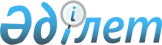 "О бюджетах сельских округов Жамбылского района на 2020-2022 годы"Решение Жамбылского районного маслихата Алматинской области от 9 января 2020 года № 66-306. Зарегистрировано Департаментом юстиции Алматинской области 17 января 2020 года № 5405.
      Сноска. Вводится в действие с 01.01.2020 в соответствии с пунктом 3 настоящего решения.
      В соответствии c пунктом 2 статьи 9-1 Бюджетного кодекса Республики Казахстан от 4 декабря 2008 года, подпунктом 1) пункта 1 статьи 6 Закона Республики Казахстан от 23 января 2001 года "О местном государственном управлении и самоуправлении в Республике Казахстан", Жамбылский районный маслихат РЕШИЛ:
      "1. Утвердить бюджет Айдарлинского сельского округа на 2020-2022 годы согласно приложениям 1, 2, 3 к настоящему решению соответственно, в том числе на 2020 год в следующих объемах:
      1) доходы 22 906 тысяч тенге, в том числе:
      налоговые поступления 1 753 тысячи тенге;
      неналоговые поступления 0 тенге;
      поступления от продажи основного капитала 0 тенге;
      поступления трансфертов 21 153 тысячи тенге;
      2) затраты 22 906 тысяч тенге;
      3) чистое бюджетное кредитование 0 тенге;
      4) сальдо по операциям с финансовыми активами 0 тенге;
      5) дефицит (профицит) бюджета (-) 0 тенге;
      6) финансирование дефицита (использование профицита) бюджета 0 тенге.".
      Сноска. Пункт 1 в редакции решения Жамбылского районного маслихата Алматинской области от 20.11.2020 № 78-356 (вводится в действие с 01.01.2020).


      "2. Утвердить бюджет Аккайнарского сельского округа на 2020-2022 годы согласно приложениям 4, 5, 6 к настоящему решению соответственно, в том числе на 2020 год в следующих объемах:
      1) доходы 48 717 тысяч тенге, в том числе:
      налоговые поступления 8 829 тысяч тенге;
      неналоговые поступления 0 тенге;
      поступления от продажи основного капитала 0 тенге;
      поступления трансфертов 39 888 тысяч тенге;
      2) затраты 49 323 тысячи тенге;
      3) чистое бюджетное кредитование 0 тенге;
      4) сальдо по операциям с финансовыми активами 0 тенге;
      5) дефицит (профицит) бюджета (-) 606 тысяч тенге;
      6) финансирование дефицита (использование профицита) бюджета 606 тысяч тенге.".
      Сноска. Пункт 2 в редакции решения Жамбылского районного маслихата Алматинской области от 15.12.2020 № 80-361 (вводится в действие с 01.01.2020).


      "3. Утвердить бюджет Аксенгирского сельского округа на 2020-2022 годы согласно приложениям 7, 8, 9 к настоящему решению соответственно, в том числе на 2020 год в следующих объемах:
      1) доходы 125 581 тысяча тенге, в том числе:
      налоговые поступления 9 764 тысячи тенге;
      неналоговые поступления 0 тенге;
      поступления от продажи основного капитала 0 тенге;
      поступления трансфертов 115 817 тысяч тенге;
      2) затраты 127 073 тысячи тенге;
      3) чистое бюджетное кредитование 0 тенге;
      4) сальдо по операциям с финансовыми активами 0 тенге;
      5) дефицит (профицит) бюджета (-) 1 492 тысячи тенге;
      6) финансирование дефицита (использование профицита) бюджета 1 492 тысячи тенге.".
      Сноска. Пункт 3 в редакции решения Жамбылского районного маслихата Алматинской области от 15.12.2020 № 80-361 (вводится в действие с 01.01.2020).


      "4. Утвердить бюджет Актерекского сельского округа на 2020-2022 годы согласно приложениям 10, 11, 12 к настоящему решению соответственно, в том числе на 2020 год в следующих объемах:
      1) доходы 24 275 тысяч тенге, в том числе:
      налоговые поступления 7 979 тысяч тенге;
      неналоговые поступления 0 тенге;
      поступления от продажи основного капитала 0 тенге;
      поступления трансфертов 16 296 тысяч тенге;
      2) затраты 26 458 тысяч тенге;
      3) чистое бюджетное кредитование 0 тенге;
      4) сальдо по операциям с финансовыми активами 0 тенге;
      5) дефицит (профицит) бюджета (-) 2 183 тысячи тенге;
      6) финансирование дефицита (использование профицита) бюджета 2 183 тысячи тенге.".
      Сноска. Пункт 4 в редакции решения Жамбылского районного маслихата Алматинской области от 12.08.2020 № 73-342 (вводится в действие с 01.01.2020).


      "5. Утвердить бюджет Бериктасского сельского округа на 2020-2022 годы согласно приложениям 13, 14, 15 к настоящему решению соответственно, в том числе на 2020 год в следующих объемах:
      1) доходы 90 753 тысячи тенге, в том числе:
      налоговые поступления 6 255 тысяч тенге;
      неналоговые поступления 0 тенге;
      поступления от продажи основного капитала 0 тенге;
      поступления трансфертов 84 498 тысяч тенге;
      2) затраты 92 072 тысячи тенге;
      3) чистое бюджетное кредитование 0 тенге;
      4) сальдо по операциям с финансовыми активами 0 тенге;
      5) дефицит (профицит) бюджета (-) 1 319 тысяч тенге;
      6) финансирование дефицита (использование профицита) бюджета 1 319 тысяч тенге.".
      Сноска. Пункт 5 в редакции решения Жамбылского районного маслихата Алматинской области от 15.12.2020 № 80-361 (вводится в действие с 01.01.2020).


      "6. Утвердить бюджет Бозойского сельского округа на 2020-2022 годы согласно приложениям 16, 17, 18 к настоящему решению соответственно, в том числе на 2020 год в следующих объемах:
      1) доходы 22 847 тысяч тенге, в том числе:
      налоговые поступления 1 372 тысячи тенге;
      неналоговые поступления 0 тенге;
      поступления от продажи основного капитала 0 тенге;
      поступления трансфертов 21 475 тысяч тенге;
      2) затраты 22 847 тысяч тенге;
      3) чистое бюджетное кредитование 0 тенге;
      4) сальдо по операциям с финансовыми активами 0 тенге;
      5) дефицит (профицит) бюджета (-) 0 тенге;
      6) финансирование дефицита (использование профицита) бюджета 0 тенге.".
      Сноска. Пункт 6 в редакции решения Жамбылского районного маслихата Алматинской области от 20.11.2020 № 78-356 (вводится в действие с 01.01.2020).


      "7. Утвердить бюджет Дегересского сельского округа на 2020-2022 годы согласно приложениям 19, 20, 21 к настоящему решению соответственно, в том числе на 2020 год в следующих объемах:
      1) доходы 134 138 тысяч тенге, в том числе:
      налоговые поступления 7 982 тысячи тенге;
      неналоговые поступления 0 тенге;
      поступления от продажи основного капитала 0 тенге;
      поступления трансфертов 126 156 тысяч тенге;
      2) затраты 135 123 тысячи тенге;
      3) чистое бюджетное кредитование 0 тенге;
      4) сальдо по операциям с финансовыми активами 0 тенге;
      5) дефицит (профицит) бюджета (-) 985 тысяч тенге;
      6) финансирование дефицита (использование профицита) бюджета 985 тысяч тенге.".
      Сноска. Пункт 7 в редакции решения Жамбылского районного маслихата Алматинской области от 15.12.2020 № 80-361 (вводится в действие с 01.01.2020).


      "8. Утвердить бюджет Жамбылского сельского округа на 2020-2022 годы согласно приложениям 22, 23, 24 к настоящему решению соответственно, в том числе на 2020 год в следующих объемах:
      1) доходы 76 118 тысяч тенге, в том числе:
      налоговые поступления 14 600 тысяч тенге;
      неналоговые поступления 0 тенге;
      поступления от продажи основного капитала 0 тенге;
      поступления трансфертов 61 518 тысяч тенге;
      2) затраты 79 249 тысячи тенге;
      3) чистое бюджетное кредитование 0 тенге;
      4) сальдо по операциям с финансовыми активами 0 тенге;
      5) дефицит (профицит) бюджета (-) 3 131 тысяча тенге;
      6) финансирование дефицита (использование профицита) бюджета 3 131 тысяча тенге.".
      Сноска. Пункт 8 в редакции решения Жамбылского районного маслихата Алматинской области от 25.09.2020 № 75-347 (вводится в действие с 01.01.2020).


      "9. Утвердить бюджет Каракастекского сельского округа на 2020-2022 годы согласно приложениям 25, 26, 27 к настоящему решению соответственно, в том числе на 2020 год в следующих объемах:
      1) доходы 89 186 тысяч тенге, в том числе:
      налоговые поступления 13 602 тысячи тенге;
      неналоговые поступления 0 тенге;
      поступления от продажи основного капитала 0 тенге;
      поступления трансфертов 75 584 тысячи тенге;
      2) затраты 91 132 тысячи тенге;
      3) чистое бюджетное кредитование 0 тенге;
      4) сальдо по операциям с финансовыми активами 0 тенге;
      5) дефицит (профицит) бюджета (-) 1 946 тысяч тенге;
      6) финансирование дефицита (использование профицита) бюджета 1 946 тысяч тенге.".
      Сноска. Пункт 9 в редакции решения Жамбылского районного маслихата Алматинской области от 15.12.2020 № 80-361 (вводится в действие с 01.01.2020).


      "10. Утвердить бюджет Карасуского сельского округа на 2020-2022 годы согласно приложениям 28, 29, 30 к настоящему решению соответственно, в том числе на 2020 год в следующих объемах:
      1) доходы 105 096 тысяч тенге, в том числе:
      налоговые поступленияи 28 977 тысяч тенге;
      неналоговые поступления 0 тенге;
      поступления от продажи основного капитала 0 тенге;
      поступления трансфертов 76 119 тысяч тенге;
      2) затраты 113 426 тысяч тенге;
      3) чистое бюджетное кредитование 0 тенге;
      4) сальдо по операциям с финансовыми активами 0 тенге;
      5) дефицит (профицит) бюджета (-) 8 330 тысяч тенге;
      6) финансирование дефицита (использование профицита) бюджета 8 330 тысяч тенге.".
      Сноска. Пункт 10 в редакции решения Жамбылского районного маслихата Алматинской области от 15.12.2020 № 80-361 (вводится в действие с 01.01.2020).


      "11. Утвердить бюджет Каргалинского сельского округа на 2020-2022 годы согласно приложениям 31, 32, 33 к настоящему решению соответственно, в том числе на 2020 год в следующих объемах:
      1) доходы 125 801 тысяча тенге, в том числе:
      налоговые поступления 104 432 тысячи тенге;
      неналоговые поступления 0 тенге;
      поступления от продажи основного капитала 0 тенге;
      поступления трансфертов 21 369 тысяч тенге;
      2) затраты 134 706 тысяч тенге;
      3) чистое бюджетное кредитование 0 тенге;
      4) сальдо по операциям с финансовыми активами 0 тенге;
      5) дефицит (профицит) бюджета (-) 8 905 тысяч тенге;
      6) финансирование дефицита (использование профицита) бюджета 8 905 тысяч тенге.".
      Сноска. Пункт 11 в редакции решения Жамбылского районного маслихата Алматинской области от 12.08.2020 № 73-342 (вводится в действие с 01.01.2020).


      "12. Утвердить бюджет Матибулакского сельского округа на 2020-2022 годы согласно приложениям 34, 35, 36 к настоящему решению соответственно, в том числе на 2020 год в следующих объемах:
      1) доходы 27 196 тысяч тенге, в том числе:
      налоговые поступления 12 411 тысяч тенге;
      неналоговые поступления 0 тенге;
      поступления от продажи основного капитала 0 тенге;
      поступления трансфертов 14 785 тысяч тенге;
      2) затраты 30 123 тысячи тенге;
      3) чистое бюджетное кредитование 0 тенге;
      4) сальдо по операциям с финансовыми активами 0 тенге;
      5) дефицит (профицит) бюджета (-) 2 927 тысяч тенге;
      6) финансирование дефицита (использование профицита) бюджета 2 927 тысяч тенге.".
      Сноска. Пункт 12 в редакции решения Жамбылского районного маслихата Алматинской области от 25.09.2020 № 75-347 (вводится в действие с 01.01.2020).


      "13. Утвердить бюджет Мынбаевского сельского округа на 2020-2022 годы согласно приложениям 37, 38, 39 к настоящему решению соответственно, в том числе на 2020 год в следующих объемах:
      1) доходы 102 493 тысячи тенге, в том числе:
      налоговые поступления 19 241 тысяча тенге;
      неналоговые поступления 0 тенге;
      поступления от продажи основного капитала 0 тенге;
      поступления трансфертов 83 252 тысячи тенге;
      2) затраты 108 325 тысяч тенге;
      3) чистое бюджетное кредитование 0 тенге;
      4) сальдо по операциям с финансовыми активами 0 тенге;
      5) дефицит (профицит) бюджета (-) 5 832 тысячи тенге;
      6) финансирование дефицита (использование профицита) бюджета 5 832 тысячи тенге.".
      Сноска. Пункт 13 в редакции решения Жамбылского районного маслихата Алматинской области от 20.11.2020 № 78-356 (вводится в действие с 01.01.2020).


      "14. Утвердить бюджет Самсинского сельского округа на 2020-2022 годы согласно приложениям 40, 41, 42 к настоящему решению соответственно, в том числе на 2020 год в следующих объемах:
      1) доходы 41 117 тысяч тенге, в том числе:
      налоговые поступления 10 552 тысячи тенге;
      неналоговые поступления 0 тенге;
      поступления от продажи основного капитала 0 тенге;
      поступления трансфертов 30 565 тысяч тенге;
      2) затраты 43 211 тысяч тенге;
      3) чистое бюджетное кредитование 0 тенге;
      4) сальдо по операциям с финансовыми активами 0 тенге;
      5) дефицит (профицит) бюджета (-) 2 094 тысячи тенге;
      6) финансирование дефицита (использование профицита) бюджета 2 094 тысячи тенге.".
      Сноска. Пункт 14 в редакции решения Жамбылского районного маслихата Алматинской области от 20.11.2020 № 78-356 (вводится в действие с 01.01.2020).


      "15. Утвердить бюджет Сарытаукумского сельского округа на 2020-2022 годы согласно приложениям 43, 44, 45 к настоящему решению соответственно, в том числе на 2020 год в следующих объемах:
      1) доходы 21 679 тысяч тенге, в том числе:
      налоговые поступления 750 тысяч тенге;
      неналоговые поступления 0 тенге;
      поступления от продажи основного капитала 0 тенге;
      поступления трансфертов 20 929 тысяч тенге;
      2) затраты 21 679 тысяч тенге;
      3) чистое бюджетное кредитование 0 тенге;
      4) сальдо по операциям с финансовыми активами 0 тенге;
      5) дефицит (профицит) бюджета (-) 0 тенге;
      6) финансирование дефицита (использование профицита) бюджета 0 тенге.".
      Сноска. Пункт 15 в редакции решения Жамбылского районного маслихата Алматинской области от 20.11.2020 № 78-356 (вводится в действие с 01.01.2020).


      "16. Утвердить бюджет Талапского сельского округа на 2020-2022 годы согласно приложениям 46, 47, 48 к настоящему решению соответственно, в том числе на 2020 год в следующих объемах:
      1) доходы 25 085 тысяч тенге, в том числе:
      налоговые поступления 7 309 тысяч тенге;
      неналоговые поступления 0 тенге;
      поступления от продажи основного капитала 0 тенге;
      поступления трансфертов 17 776 тысяч тенге;
      2) затраты 26 997 тысяч тенге;
      3) чистое бюджетное кредитование 0 тенге;
      4) сальдо по операциям с финансовыми активами 0 тенге;
      5) дефицит (профицит) бюджета (-) 1 912 тысяч тенге;
      6) финансирование дефицита (использование профицита) бюджета 1 912 тысяч тенге.".
      Сноска. Пункт 16 в редакции решения Жамбылского районного маслихата Алматинской области от 15.04.2020 № 69-320 (вводится в действие с 01.01.2020).


      "17. Утвердить бюджет Таранского сельского округа на 2020-2022 годы согласно приложениям 49, 50, 51 к настоящему решению соответственно, в том числе на 2020 год в следующих объемах:
      1) доходы 95 276 тысяч тенге, в том числе:
      налоговые поступления 9 561 тысяча тенге;
      неналоговые поступления 0 тенге;
      поступления от продажи основного капитала 0 тенге;
      поступления трансфертов 85 715 тысяч тенге;
      2) затраты 98 154 тысячи тенге;
      3) чистое бюджетное кредитование 0 тенге;
      4) сальдо по операциям с финансовыми активами 0 тенге;
      5) дефицит (профицит) бюджета (-) 2 878 тысяч тенге;
      6) финансирование дефицита (использование профицита) бюджета 2 878 тысяч тенге.".
      Сноска. Пункт 17 в редакции решения Жамбылского районного маслихата Алматинской области от 15.12.2020 № 80-361 (вводится в действие с 01.01.2020).


      "18. Утвердить бюджет Темиржолского сельского округа на 2020-2022 годы согласно приложениям 52, 53, 54 к настоящему решению соответственно, в том числе на 2020 год в следующих объемах:
      1) доходы 102 893 тысячи тенге, в том числе:
      налоговые поступления 13 649 тысяч тенге;
      неналоговые поступления 0 тенге;
      поступления от продажи основного капитала 0 тенге;
      поступления трансфертов 89 244 тысячи тенге;
      2) затраты 105 134 тысячи тенге;
      3) чистое бюджетное кредитование 0 тенге;
      4) сальдо по операциям с финансовыми активами 0 тенге;
      5) дефицит (профицит) бюджета (-) 2 241 тысяча тенге;
      6) финансирование дефицита (использование профицита) бюджета 2 241 тысяча тенге.".
      Сноска. Пункт 18 в редакции решения Жамбылского районного маслихата Алматинской области от 15.12.2020 № 80-361 (вводится в действие с 01.01.2020).


      "19. Утвердить бюджет Узынагашского сельского округа на 2020-2022 годы согласно приложениям 55, 56, 57 к настоящему решению соответственно, в том числе на 2020 год в следующих объемах:
      1) доходы 478 475 тысяч тенге, в том числе:
      налоговые поступления 247 767 тысяч тенге;
      неналоговые поступления 0 тенге;
      поступления от продажи основного капитала 0 тенге;
      поступления трансфертов 230 708 тысяч тенге;
      2) затраты 497 488 тысяч тенге;
      3) чистое бюджетное кредитование 0 тенге;
      4) сальдо по операциям с финансовыми активами 0 тенге;
      5) дефицит (профицит) бюджета (-) 19 013 тысяч тенге;
      6) финансирование дефицита (использование профицита) бюджета 19 013 тысяч тенге.".
      Сноска. Пункт 19 в редакции решения Жамбылского районного маслихата Алматинской области от 15.12.2020 № 80-361 (вводится в действие с 01.01.2020).


      "20. Утвердить бюджет Ульгилинского сельского округа на 2020-2022 годы согласно приложениям 58, 59, 60 к настоящему решению соответственно, в том числе на 2020 год в следующих объемах:
      1) доходы 21 710 тысяч тенге, в том числе:
      налоговые поступления 1 080 тысяч тенге;
      неналоговые поступления 0 тенге;
      поступления от продажи основного капитала 0 тенге;
      поступления трансфертов 20 630 тысяч тенге;
      2) затраты 21 710 тысяч тенге;
      3) чистое бюджетное кредитование 0 тенге;
      4) сальдо по операциям с финансовыми активами 0 тенге;
      5) дефицит (профицит) бюджета (-) 0 тенге;
      6) финансирование дефицита (использование профицита) бюджета 0 тенге.".
      Сноска. Пункт 20 в редакции решения Жамбылского районного маслихата Алматинской области от 20.11.2020 № 78-356 (вводится в действие с 01.01.2020).


      "21. Утвердить бюджет Улькенского сельского округа на 2020-2022 годы согласно приложениям 61, 62, 63 к настоящему решению соответственно, в том числе на 2020 год в следующих объемах:
      1) доходы 21 349 тысяч тенге, в том числе:
      налоговые поступления 8 590 тысяч тенге;
      неналоговые поступления 0 тенге;
      поступления от продажи основного капитала 0 тенге;
      поступления трансфертов 12 759 тысяч тенге;
      2) затраты 21 349 тысяч тенге;
      3) чистое бюджетное кредитование 0 тенге;
      4) сальдо по операциям с финансовыми активами 0 тенге;
      5) дефицит (профицит) бюджета (-) 0 тенге;
      6) финансирование дефицита (использование профицита) бюджета 0 тенге.".
      Сноска. Пункт 21 в редакции решения Жамбылского районного маслихата Алматинской области от 20.11.2020 № 78-356 (вводится в действие с 01.01.2020).


      "22. Утвердить бюджет Унгуртасского сельского округа на 2020-2022 годы согласно приложениям 64 65, 66 к настоящему решению соответственно, в том числе на 2020 год в следующих объемах:
      1) доходы 56 257 тысяч тенге, в том числе:
      налоговые поступления 12 450 тысяч тенге;
      неналоговые поступления 0 тенге;
      поступления от продажи основного капитала 0 тенге;
      поступления трансфертов 43 807 тысяч тенге;
      2) затраты 58 730 тысяч тенге;
      3) чистое бюджетное кредитование 0 тенге;
      4) сальдо по операциям с финансовыми активами 0 тенге;
      5) дефицит (профицит) бюджета (-) 2 473 тысячи тенге;
      6) финансирование дефицита (использование профицита) бюджета 2 473 тысячи тенге.".
      Сноска. Пункт 22 в редакции решения Жамбылского районного маслихата Алматинской области от 15.12.2020 № 80-361 (вводится в действие с 01.01.2020).


      "23. Утвердить бюджет Шиенского сельского округа на 2020-2022 годы согласно приложениям 67, 68, 69 к настоящему решению соответственно, в том числе на 2020 год в следующих объемах:
      1) доходы 70 775 тысяч тенге, в том числе:
      налоговые поступления 8 153 тысячи тенге;
      неналоговые поступления 0 тенге;
      поступления от продажи основного капитала 0 тенге;
      поступления трансфертов 62 622 тысячи тенге;
      2) затраты 73 755 тысяч тенге;
      3) чистое бюджетное кредитование 0 тенге;
      4) сальдо по операциям с финансовыми активами 0 тенге;
      5) дефицит (профицит) бюджета (-) 2 980 тысяч тенге;
      6) финансирование дефицита (использование профицита) бюджета 2 980 тысяч тенге.".
      Сноска. Пункт 23 в редакции решения Жамбылского районного маслихата Алматинской области от 15.12.2020 № 80-361 (вводится в действие с 01.01.2020).


      "24. Утвердить бюджет Шолаккаргалинского сельского округа на 2020-2022 годы согласно приложениям 70, 71, 72 к настоящему решению соответственно, в том числе на 2020 год в следующих объемах:
      1) доходы 120 004 тысячи тенге, в том числе:
      налоговые поступления 40 900 тысяч тенге;
      неналоговые поступления 0 тенге;
      поступления от продажи основного капитала 0 тенге;
      поступления трансфертов 79 104 тысячи тенге;
      2) затраты 124 286 тысяч тенге;
      3) чистое бюджетное кредитование 0 тенге;
      4) сальдо по операциям с финансовыми активами 0 тенге;
      5) дефицит (профицит) бюджета (-) 4 282 тысячи тенге;
      6) финансирование дефицита (использование профицита) бюджета 4 282 тысячи тенге.".
      Сноска. Пункт 24 в редакции решения Жамбылского районного маслихата Алматинской области от 15.12.2020 № 80-361 (вводится в действие с 01.01.2020).


      2. Контроль за исполнением настоящего решения возложить на постоянную комиссию Жамбылского районного маслихата "По экономической реформе, бюджету, тарифной политике, развитию малого и среднего предпринимательства
      3. Настоящее решение вводится в действие с 1 января 2020 года. Бюджет Айдарлинского сельского округа на 2020 год
      Сноска. Приложение 1 в редакции решения Жамбылского районного маслихата Алматинской области от 15.12.2020 № 80-361 (вводится в действие с 01.01.2020). Бюджет Айдарлинского сельского округа на 2021 год Бюджет Айдарлинского сельского округа на 2022 год Бюджет Аккайнарского сельского округа на 2020 год
      Сноска. Приложение 4 в редакции решения Жамбылского районного маслихата Алматинской области от 15.12.2020 № 80-361 (вводится в действие с 01.01.2020). Бюджет Аккайнарского сельского округа на 2021 год Бюджет Аккайнарского сельского округа на 2022 год Бюджет Аксенгирского сельского округа на 2020 год
      Сноска. Приложение 7 в редакции решения Жамбылского районного маслихата Алматинской области от 15.12.2020 № 80-361 (вводится в действие с 01.01.2020). Бюджет Аксенгирского сельского округа на 2021 год Бюджет Аксенгирского сельского округа на 2022 год Бюджет Актерекского сельского округа на 2020 год
      Сноска. Приложение 10 в редакции решения Жамбылского районного маслихата Алматинской области от 20.11.2020 № 78-356 (вводится в действие с 01.01.2020). Бюджет Актерекского сельского округа на 2021 год Бюджет Актерекского сельского округа на 2022 год Бюджет Бериктасского сельского округа на 2020 год
      Сноска. Приложение 13 в редакции решения Жамбылского районного маслихата Алматинской области от 15.12.2020 № 80-361 (вводится в действие с 01.01.2020). Бюджет Бериктасского сельского округа на 2021 год Бюджет Бериктасского сельского округа на 2022 год Бюджет Бозойского сельского округа на 2020 год
      Сноска. Приложение 16 в редакции решения Жамбылского районного маслихата Алматинской области от 20.11.2020 № 78-356 (вводится в действие с 01.01.2020). Бюджет Бозойского сельского округа на 2021 год Бюджет Бозойского сельского округа на 2022 год Бюджет Дегересского сельского округа на 2020 год
      Сноска. Приложение 19 в редакции решения Жамбылского районного маслихата Алматинской области от 15.12.2020 № 80-361 (вводится в действие с 01.01.2020). Бюджет Дегересского сельского округа на 2021 год Бюджет Дегересского сельского округа на 2022 год Бюджет Жамбылского сельского округа на 2020 год
      Сноска. Приложение 22 в редакции решения Жамбылского районного маслихата Алматинской области от 20.11.2020 № 78-356 (вводится в действие с 01.01.2020). Бюджет Жамбылского сельского округа на 2021 год Бюджет Жамбылского сельского округа на 2022 год Бюджет Каракастекского сельского округа на 2020 год
      Сноска. Приложение 25 в редакции решения Жамбылского районного маслихата Алматинской области от 15.12.2020 № 80-361 (вводится в действие с 01.01.2020). Бюджет Каракастекского сельского округа на 2021 год Бюджет Каракастекского сельского округа на 2022 год Бюджет Карасусского сельского округа на 2020 год
      Сноска. Приложение 28 в редакции решения Жамбылского районного маслихата Алматинской области от 15.12.2020 № 80-361 (вводится в действие с 01.01.2020). Бюджет Карасусского сельского округа на 2021 год Бюджет Карасусского сельского округа на 2022 год Бюджет Каргалинского сельского округа на 2020 год
      Сноска. Приложение 31 в редакции решения Жамбылского районного маслихата Алматинской области от 20.11.2020 № 78-356 (вводится в действие с 01.01.2020). Бюджет Каргалинского сельского округа на 2021 год Бюджет Каргалинского сельского округа на 2022 год Бюджет Матибулакского сельского округа на 2020 год
      Сноска. Приложение 34 в редакции решения Жамбылского районного маслихата Алматинской области от 15.12.2020 № 80-361 (вводится в действие с 01.01.2020). Бюджет Матибулакского сельского округа на 2021 год Бюджет Матибулакского сельского округа на 2022 год Бюджет Мынбаевского сельского округа на 2020 год
      Сноска. Приложение 37 в редакции решения Жамбылского районного маслихата Алматинской области от 15.12.2020 № 80-361 (вводится в действие с 01.01.2020). Бюджет Мынбаевского сельского округа на 2021 год Бюджет Мынбаевского сельского округа на 2022 год Бюджет Самсинского сельского округа на 2020 год
      Сноска. Приложение 40 в редакции решения Жамбылского районного маслихата Алматинской области от 15.12.2020 № 80-361 (вводится в действие с 01.01.2020). Бюджет Самсинского сельского округа на 2021 год Бюджет Самсинского сельского округа на 2022 год Бюджет Сарытаукумского сельского округа на 2020 год
      Сноска. Приложение 43 в редакции решения Жамбылского районного маслихата Алматинской области от 20.11.2020 № 78-356 (вводится в действие с 01.01.2020). Бюджет Сарытаукумского сельского округа на 2021 год Бюджет Сарытаукумского сельского округа на 2022 год Бюджет Талапского сельского округа на 2020 год
      Сноска. Приложение 46 в редакции решения Жамбылского районного маслихата Алматинской области от 20.11.2020 № 78-356 (вводится в действие с 01.01.2020). Бюджет Талапского сельского округа на 2021 год Бюджет Талапского сельского округа на 2022 год Бюджет Таранского сельского округа на 2020 год
      Сноска. Приложение 49 в редакции решения Жамбылского районного маслихата Алматинской области от 15.12.2020 № 80-361 (вводится в действие с 01.01.2020). Бюджет Таранского сельского округа на 2021 год Бюджет Таранского сельского округа на 2022 год Бюджет Темиржолского сельского округа на 2020 год
      Сноска. Приложение 52 в редакции решения Жамбылского районного маслихата Алматинской области от 15.12.2020 № 80-361 (вводится в действие с 01.01.2020). Бюджет Темиржолского сельского округа на 2021 год Бюджет Темиржолского сельского округа на 2022 год Бюджет Узынагашского сельского округа на 2020 год
      Сноска. Приложение 55 в редакции решения Жамбылского районного маслихата Алматинской области от 15.12.2020 № 80-361 (вводится в действие с 01.01.2020). Бюджет Узынагашского сельского округа на 2021 год Бюджет Узынагашского сельского округа на 2022 год Бюджет Ульгилинского сельского округа на 2020 год
      Сноска. Приложение 58 в редакции решения Жамбылского районного маслихата Алматинской области от 20.11.2020 № 78-356 (вводится в действие с 01.01.2020). Бюджет Ульгилинского сельского округа на 2021 год Бюджет Ульгилинского сельского округа на 2022 год Бюджет Улькенского сельского округа на 2020 год
      Сноска. Приложение 61 в редакции решения Жамбылского районного маслихата Алматинской области от 20.11.2020 № 78-356 (вводится в действие с 01.01.2020). Бюджет Улькенского сельского округа на 2021 год Бюджет Улькенского сельского округа на 2022 год Бюджет Унгуртасского сельского округа на 2020 год
      Сноска. Приложение 64 в редакции решения Жамбылского районного маслихата Алматинской области от 15.12.2020 № 80-361 (вводится в действие с 01.01.2020). Бюджет Унгуртасского сельского округа на 2021 год Бюджет Унгуртасского сельского округа на 2022 год Бюджет Шиенского сельского округа на 2020 год
      Сноска. Приложение 67 в редакции решения Жамбылского районного маслихата Алматинской области от 15.12.2020 № 80-361 (вводится в действие с 01.01.2020). Бюджет Шиенского сельского округа на 2021 год Бюджет Шиенского сельского округа на 2022 год Бюджет Шолаккаргалинского сельского округа на 2020 год
      Сноска. Приложение 70 в редакции решения Жамбылского районного маслихата Алматинской области от 15.12.2020 № 80-361 (вводится в действие с 01.01.2020). Бюджет Шолаккаргалинского сельского округа на 2021 год Бюджет Шолаккаргалинского сельского округа на 2022 год
					© 2012. РГП на ПХВ «Институт законодательства и правовой информации Республики Казахстан» Министерства юстиции Республики Казахстан
				
      Председатель сессии Жамбылского районного маслихата

Ы. Амалбек

      Секретарь Жамбылского районного маслихата

С. Жұрын
Приложение 1 к решению Жамбылского районного маслихата от 9 января 2020 года № 66-306
Категория
Класс
Подкласс
Наименование
Сумма

(тысяч тенге)
I.Доходы
22 906
1
Налоговые поступления
1 753
1
Подоходный налог
84
2
Индивидуальный подоходный налог
84
4
Налоги на собственность
1 669
1
Налоги на имущество
1
3
Земельный налог
12
4
Hалог на транспортные средства
1 656
4
Поступления трансфертов
21 153
2
Трансферты из вышестоящих органов государственного управления
21 153
3
Трансферты из районного (города областного значения) бюджета
21 153
Функциональная группа
Функциональная подгруппа
Администратор бюджетных программ
Программа
Наименование
Сумма

(тысяч тенге)
II.Затраты
22 906
1
Государственные услуги общего характера
19 104
1
Представительные, исполнительные и другие органы, выполняющие общие функции государственного управления
19 066
124
Аппарат акима города районного значения, села, поселка, сельского округа
19 066
001
Услуги по обеспечению деятельности акима города районного значения, села, поселка, сельского округа
18 988
022
Капитальные расходы государственного органа
78
2
Финансовая деятельность
38
124
Аппарат акима города районного значения, села, поселка, сельского округа
38
053
Управление коммунальным имуществом города районного значения, села, поселка, сельского округа
38
7
Жилищно-коммунальное хозяйство
3 802
3
Благоустройство населенных пунктов
3 802
124
Аппарат акима города районного значения, села, поселка, сельского округа
3 802
008
Освещение улиц в населенных пунктах
1 430
009
Обеспечение санитарии населенных пунктов
1 191
011
Благоустройство и озеленение населенных пунктов
1 181
Категория
Класс
Подкласс
Наименование
Сумма

(тысяч тенге)
5
Погашение бюджетных кредитов
0
Функциональная группа
Функциональная подгруппа
Администратор бюджетных программ
Программа
Наименование
Сумма

(тысяч тенге)
IV. Сальдо по операциям с финансовыми активами
0
Категория
Класс
Подкласс
Наименование
Сумма

(тысяч тенге)
6
Поступления от продажи финансовых активов государства
0
Категория
Класс
Подкласс
Специфика
Наименование
Сумма

(тысяч тенге)
V. Дефицит (профицит) бюджета
0
VI. Финансирование дефицита (использование профицита)
0
8
Используемые остатки бюджетных средств
0
01
Остатки бюджетных средств
0
1
Свободные остатки бюджетных средств
0
01
Свободные остатки бюджетных средств
0
Функциональная группа
Функциональная подгруппа
Администратор бюджетных программ
Программа
Наименование
Сумма

(тысяч тенге)
16
Погашение займов
0Приложение 2 к решению Жамбылского районного маслихата от 9 января 2020 года № 66-306
Категория
Класс
Подкласс
Наименование
Сумма

(тысяч тенге)
I.Доходы
22 974
1
Налоговые поступления
1 823
1
Подоходный налог
87
2
Индивидуальный подоходный налог
87
4
Налоги на собственность
1 736
1
Налоги на имущество
5
3
Земельный налог
8 
4
Hалог на транспортные средства
1 723
4
Поступления трансфертов
21 151
2
Трансферты из вышестоящих органов государственного управления
21 151
3
Трансферты из районного (города областного значения) бюджета
21 151
Функциональная группа
Функциональная подгруппа
Администратор бюджетных программ
Программа
Наименование
Сумма

(тысяч тенге)
II.Затраты
22 974
1
Государственные услуги общего характера
19 020
1
Представительные, исполнительные и другие органы, выполняющие общие функции государственного управления
19 020
124
Аппарат акима города районного значения, села, поселка, сельского округа
19 020
001
Услуги по обеспечению деятельности акима города районного значения, села, поселка, сельского округа
19 020
7
Жилищно-коммунальное хозяйство
3 954
3
Благоустройство населенных пунктов
3 954
124
Аппарат акима города районного значения, села, поселка, сельского округа
3 954
008
Освещение улиц в населенных пунктах
2 726
011
Благоустройство и озеленение населенных пунктов
1 228
Категория
Класс
Подкласс
Наименование
Сумма

(тысяч тенге)
5
Погашение бюджетных кредитов
0
Функциональная группа
Функциональная подгруппа
Администратор бюджетных программ
Программа
Наименование
Сумма

(тысяч тенге)
IV. Сальдо по операциям с финансовыми активами
0
Категория
Класс
Подкласс
Наименование
Сумма

(тысяч тенге)
6
Поступления от продажи финансовых активов государства
0
Категория
Класс
Подкласс
Специфика
Наименование
Сумма

(тысяч тенге)
V. Дефицит (профицит) бюджета
0
VI. Финансирование дефицита (использование профицита)
0
8
Используемые остатки бюджетных средств
0
01
Остатки бюджетных средств
0
1
Свободные остатки бюджетных средств
0
01
Свободные остатки бюджетных средств
0
Функциональная группа
Функциональная подгруппа
Администратор бюджетных программ
Программа
Наименование
Сумма

(тысяч тенге)
16
Погашение займов
0Приложение 3 к решению Жамбылского районного маслихата от 9 января 2020 года № 66-306
Категория
Класс
Подкласс
Наименование
Сумма

(тысяч тенге)
I.Доходы
23 433
1
Налоговые поступления
1 896
1
Подоходный налог
91
2
Индивидуальный подоходный налог
91
4
Налоги на собственность
1 805
1
Налоги на имущество
5
3
Земельный налог
9
4
Hалог на транспортные средства
1 791
4
Поступления трансфертов
21 537
2
Трансферты из вышестоящих органов государственного управления
21 537
3
Трансферты из районного (города областного значения) бюджета
21 537
Функциональная группа
Функциональная подгруппа
Администратор бюджетных программ
Программа
Наименование
Сумма

(тысяч тенге)
II.Затраты
23 433
1
Государственные услуги общего характера
19 321
1
Представительные, исполнительные и другие органы, выполняющие общие функции государственного управления
19 321
124
Аппарат акима города районного значения, села, поселка, сельского округа
19 321
001
Услуги по обеспечению деятельности акима города районного значения, села, поселка, сельского округа
19 321
7
Жилищно-коммунальное хозяйство
4 112
3
Благоустройство населенных пунктов
4 112
124
Аппарат акима города районного значения, села, поселка, сельского округа
4 112
008
Освещение улиц в населенных пунктах
2 835
011
Благоустройство и озеленение населенных пунктов
1 277
Категория
Класс
Подкласс
Наименование
Сумма

(тысяч тенге)
5
Погашение бюджетных кредитов
0
Функциональная группа
Функциональная подгруппа
Администратор бюджетных программ
Программа
Наименование
Сумма

(тысяч тенге)
IV. Сальдо по операциям с финансовыми активами
0
Категория
Класс
Подкласс
Наименование
Сумма

(тысяч тенге)
6
Поступления от продажи финансовых активов государства
0
Категория
Класс
Подкласс
Специфика
Наименование
Сумма

(тысяч тенге)
V. Дефицит (профицит) бюджета
0
VI. Финансирование дефицита (использование профицита)
0
8
Используемые остатки бюджетных средств
0
01
Остатки бюджетных средств
0
1
Свободные остатки бюджетных средств
0
01
Свободные остатки бюджетных средств
0
Функциональная группа
Функциональная подгруппа
Администратор бюджетных программ
Программа
Наименование
Сумма

(тысяч тенге)
16
Погашение займов
0Приложение 4 к решению Жамбылского районного маслихата от 9 января 2020 года № 66-306
Категория
Класс
Подкласс
Наименование
Сумма

(тысяч тенге)
І. Доходы
48 717
1
Налоговые поступления
8 829
1
Подоходный налог
3 833
2
Индивидуальный подоходный налог
3 833
4
Налоги на собственность
4 996
1
Налоги на имущество
115
3
Земельный налог
547
4
Hалог на транспортные средства
4 334
4
Поступления трансфертов
39 888
2
Трансферты из вышестоящих органов государственного управления
39 888
3
Трансферты из районного (города областного значения) бюджета
39 888
Функциональная группа
Функциональная подгруппа
Администратор бюджетных программ
Программа
Наименование
Сумма

(тысяч тенге)
ІІ. Затраты
49 323
1
Государственные услуги общего характера
19 559
1
Представительные, исполнительные и другие органы, выполняющие общие функции государственного управления
19 508
124
Аппарат акима города районного значения, села, поселка, сельского округа
19 508
001
Услуги по обеспечению деятельности акима города районного значения, села, поселка, сельского округа
19 231
022
Капитальные расходы государственного органа
277
2
Финансовая деятельность
51
124
Аппарат акима города районного значения, села, поселка, сельского округа
51
053
Управление коммунальным имуществом города районного значения, села, поселка, сельского округа
51
4
Образование
25 927
1
Дошкольное воспитание и обучение
25 927
124
Аппарат акима города районного значения, села, поселка, сельского округа
25 927
041
Реализация государственного образовательного заказа в дошкольных организациях образования
25 927
7
Жилищно-коммунальное хозяйство
3 837
3
Благоустройство населенных пунктов
3 837
124
Аппарат акима города районного значения, села, поселка, сельского округа
3 837
008
Освещение улиц в населенных пунктах
2 827
011
Благоустройство и озеленение населенных пунктов
1 010
Категория
Класс
Подкласс
Наименование
Сумма

(тысяч тенге)
5
Погашение бюджетных кредитов
0
Функциональная группа
Функциональная подгруппа
Администратор бюджетных программ
Программа
Наименование
Сумма

(тысяч тенге)
IV. Сальдо по операциям с финансовыми активами
0
Категория
Класс
Подкласс
Наименование
Сумма

(тысяч тенге)
6
Поступления от продажи финансовых активов государства
0
Категория
Класс
Подкласс
Специфика
Наименование
Сумма

(тысяч тенге)
V. Дефицит (профицит) бюджета
-606
VI. Финансирование дефицита (использование профицита)
606
8
Используемые остатки бюджетных средств
606
01
Остатки бюджетных средств
606
1
Свободные остатки бюджетных средств
606
01
Свободные остатки бюджетных средств
606
Функциональная группа
Функциональная подгруппа
Администратор бюджетных программ
Программа
Наименование
Сумма

(тысяч тенге)
16
Погашение займов
0Приложение 5 к решению Жамбылского районного маслихата от 9 января 2020 года № 66-306
Категория
Класс
Подкласс
Наименование
Сумма

(тысяч тенге)
І. Доходы
47 199
1
Налоговые поступления
9 182
1
Подоходный налог
3 703
2
Индивидуальный подоходный налог
3 703
4
Налоги на собственность
5 479
1
Налоги на имущество
121
3
Земельный налог
567
4
Hалог на транспортные средства
4 791
4
Поступления трансфертов
38 017
2
Трансферты из вышестоящих органов государственного управления
38 017
3
Трансферты из районного (города областного значения) бюджета
38 017
Функциональная группа
Функциональная подгруппа
Администратор бюджетных программ
Программа
Наименование
Сумма

(тысяч тенге)
ІІ. Затраты
47 199
1
Государственные услуги общего характера
19 128
1
Представительные, исполнительные и другие органы, выполняющие общие функции государственного управления
19 128
124
Аппарат акима города районного значения, села, поселка, сельского округа
19 128
001
Услуги по обеспечению деятельности акима города районного значения, села, поселка, сельского округа
19 128
4
Образование
24 081
1
Дошкольное воспитание и обучение
24 081
124
Аппарат акима города районного значения, села, поселка, сельского округа
24 081
041
Реализация государственного образовательного заказа в дошкольных организациях образования
24 081
7
Жилищно-коммунальное хозяйство
3 990
3
Благоустройство населенных пунктов
3 990
124
Аппарат акима города районного значения, села, поселка, сельского округа
3 990
008
Освещение улиц в населенных пунктах
3 252
011
Благоустройство и озеленение населенных пунктов
738
Категория
Класс
Подкласс
Наименование
Сумма

(тысяч тенге)
5
Погашение бюджетных кредитов
0
Функциональная группа
Функциональная подгруппа
Администратор бюджетных программ
Программа
Наименование
Сумма

(тысяч тенге)
IV. Сальдо по операциям с финансовыми активами
0
Категория
Класс
Подкласс
Наименование
Сумма

(тысяч тенге)
6
Поступления от продажи финансовых активов государства
0
Категория
Класс
Подкласс
Специфика
Наименование
Сумма

(тысяч тенге)
V. Дефицит (профицит) бюджета
0
VI. Финансирование дефицита (использование профицита)
0
8
Используемые остатки бюджетных средств
0
01
Остатки бюджетных средств
0
1
Свободные остатки бюджетных средств
0
01
Свободные остатки бюджетных средств
0
Функциональная группа
Функциональная подгруппа
Администратор бюджетных программ
Программа
Наименование
Сумма

(тысяч тенге)
16
Погашение займов
0Приложение 6 к решению Жамбылского районного маслихата от 9 января 2020 года № 66-306
Категория
Класс
Подкласс
Наименование
Сумма

(тысяч тенге)
І. Доходы
47 663
1
Налоговые поступления
9 549
1
Подоходный налог
3 852
2
Индивидуальный подоходный налог
3 852
4
Налоги на собственность
5 697
1
Налоги на имущество
125
3
Земельный налог
589
4
Hалог на транспортные средства
4 983
4
Поступления трансфертов
38 114
2
Трансферты из вышестоящих органов государственного управления
38 114
3
Трансферты из районного (города областного значения) бюджета
38 114
Функциональная группа
Функциональная подгруппа
Администратор бюджетных программ
Программа
Наименование
Сумма

(тысяч тенге)
ІІ. Затраты
47 663
1
Государственные услуги общего характера
19 432
1
Представительные, исполнительные и другие органы, выполняющие общие функции государственного управления
19 432
124
Аппарат акима города районного значения, села, поселка, сельского округа
19 432
001
Услуги по обеспечению деятельности акима города районного значения, села, поселка, сельского округа
19 432
4
Образование
24 081
1
Дошкольное воспитание и обучение
24 081
124
Аппарат акима города районного значения, села, поселка, сельского округа
24 081
041
Реализация государственного образовательного заказа в дошкольных организациях образования
24 081
7
Жилищно-коммунальное хозяйство
4 150
3
Благоустройство населенных пунктов
4 150
124
Аппарат акима города районного значения, села, поселка, сельского округа
4 150
008
Освещение улиц в населенных пунктах
3 382
011
Благоустройство и озеленение населенных пунктов
768
Категория
Класс
Подкласс
Наименование
Сумма

(тысяч тенге)
5
Погашение бюджетных кредитов
0
Функциональная группа
Функциональная подгруппа
Администратор бюджетных программ
Программа
Наименование
Сумма

(тысяч тенге)
IV. Сальдо по операциям с финансовыми активами
0
Категория
Класс
Подкласс
Наименование
Сумма

(тысяч тенге)
6
Поступления от продажи финансовых активов государства
0
Категория
Класс
Подкласс
Специфика
Наименование
Сумма

(тысяч тенге)
V. Дефицит (профицит) бюджета
0
VI. Финансирование дефицита (использование профицита)
0
8
Используемые остатки бюджетных средств
0
01
Остатки бюджетных средств
0
1
Свободные остатки бюджетных средств
0
01
Свободные остатки бюджетных средств
0
Функциональная группа
Функциональная подгруппа
Администратор бюджетных программ
Программа
Наименование
Сумма

(тысяч тенге)
16
Погашение займов
0Приложение 7 к решению Жамбылского районного маслихата от 9 января 2020 года № 66-306
Категория
Класс
Подкласс
Наименование
Сумма

(тысяч тенге)
I.Доходы
125 581
1
Налоговые поступления
9 764
1
Подоходный налог
1 411
2
Индивидуальный подоходный налог
1 411
4
Налоги на собственность
8 353
1
Налоги на имущество
104
3
Земельный налог
537
4
Hалог на транспортные средства
7 712
4
Поступления трансфертов
115 817
2
Трансферты из вышестоящих органов государственного управления
115 817
3
Трансферты из районного (города областного значения) бюджета
115 817
Функциональная группа
Функциональная подгруппа
Администратор бюджетных программ
Программа
Наименование
Сумма

(тысяч тенге)
II.Затраты
127 073
1
Государственные услуги общего характера
86 827
1
Представительные, исполнительные и другие органы, выполняющие общие функции государственного управления
86 637
124
Аппарат акима города районного значения, села, поселка, сельского округа
86 637
001
Услуги по обеспечению деятельности акима города районного значения, села, поселка, сельского округа
25 165
022
Капитальные расходы государственного органа
61 472
2
Финансовая деятельность
190
124
Аппарат акима города районного значения, села, поселка, сельского округа
190
053
Управление коммунальным имуществом города районного значения, села, поселка, сельского округа
190
4
Образование
36 648
1
Дошкольное воспитание и обучение
36 648
124
Аппарат акима города районного значения, села, поселка, сельского округа
36 648
041
Реализация государственного образовательного заказа в дошкольных организациях образования
36 648
7
Жилищно-коммунальное хозяйство
3 598
3
Благоустройство населенных пунктов
3 598
124
Аппарат акима города районного значения, села, поселка, сельского округа
3 598
009
Обеспечение санитарии населенных пунктов
1 609
011
Благоустройство и озеленение населенных пунктов
1 989
Категория
Класс
Подкласс
Наименование
Сумма

(тысяч тенге)
5
Погашение бюджетных кредитов
0
Функциональная группа
Функциональная подгруппа
Администратор бюджетных программ
Программа
Наименование
Сумма

(тысяч тенге)
IV. Сальдо по операциям с финансовыми активами
0
Категория
Класс
Подкласс
Наименование
Сумма

(тысяч тенге)
6
Поступления от продажи финансовых активов государства
0
Категория
Класс
Подкласс
Специфика
Наименование
Сумма

(тысяч тенге)
V. Дефицит (профицит) бюджета
-1 492
VI. Финансирование дефицита (использование профицита)
1 492
8
Используемые остатки бюджетных средств
1 492
01
Остатки бюджетных средств
1 492
1
Свободные остатки бюджетных средств
1 492
01
Свободные остатки бюджетных средств
1 492
Функциональная группа
Функциональная подгруппа
Администратор бюджетных программ
Программа
Наименование
Сумма

(тысяч тенге)
16
Погашение займов
0Приложение 8 к решению Жамбылского районного маслихата от 9 января 2020 года № 66-306
Категория
Класс
Подкласс
Наименование
Сумма

(тысяч тенге)
I. Доходы
60 463
1
Налоговые поступления
10 155
1
Подоходный налог
2 205
2
Индивидуальный подоходный налог
2 205
4
Налоги на собственность
7 950
1
Налоги на имущество
108
3
Земельный налог
558
4
Hалог на транспортные средства
7 284
4
Поступления трансфертов
50 308
2
Трансферты из вышестоящих органов государственного управления
50 308
3
Трансферты из районного (города областного значения) бюджета
50 308
Функциональная группа
Функциональная подгруппа
Администратор бюджетных программ
Программа
Наименование
Сумма

(тысяч тенге)
II. Затраты
60 463
1
Государственные услуги общего характера
23 386
1
Представительные, исполнительные и другие органы, выполняющие общие функции государственного управления
23 386
124
Аппарат акима города районного значения, села, поселка, сельского округа
23 386
001
Услуги по обеспечению деятельности акима города районного значения, села, поселка, сельского округа
23 386
4
Образование
33 874
1
Дошкольное воспитание и обучение
33 874
124
Аппарат акима города районного значения, села, поселка, сельского округа
33 874
041
Реализация государственного образовательного заказа в дошкольных организациях образования
33 874
7
Жилищно-коммунальное хозяйство
3 203
3
Благоустройство населенных пунктов
3 203
124
Аппарат акима города районного значения, села, поселка, сельского округа
3 203
008
Освещение улиц в населенных пунктах
2 166
011
Благоустройство и озеленение населенных пунктов
1 037
Категория
Класс
Подкласс
Наименование
Сумма

(тысяч тенге)
5
Погашение бюджетных кредитов
0
Функциональная группа
Функциональная подгруппа
Администратор бюджетных программ
Программа
Наименование
Сумма

(тысяч тенге)
IV. Сальдо по операциям с финансовыми активами
0
Категория
Класс
Подкласс
Наименование
Сумма

(тысяч тенге)
6
Поступления от продажи финансовых активов государства
0
Категория
Класс
Подкласс
Специфика
Наименование
Сумма

(тысяч тенге)
V. Дефицит (профицит) бюджета
0
VI. Финансирование дефицита (использование профицита)
0
8
Используемые остатки бюджетных средств
0
01
Остатки бюджетных средств
0
1
Свободные остатки бюджетных средств
0
01
Свободные остатки бюджетных средств
0
Функциональная группа
Функциональная подгруппа
Администратор бюджетных программ
Программа
Наименование
Сумма

(тысяч тенге)
16
Погашение займов
0Приложение 9 к решению Жамбылского районного маслихата от 9 января 2020 года № 66-306
Категория
Класс
Подкласс
Наименование
Сумма

(тысяч тенге)
I. Доходы
60 924
1
Налоговые поступления
10 561
1
Подоходный налог
2 293
2
Индивидуальный подоходный налог
2 293
4
Налоги на собственность
8 268
1
Налоги на имущество
112
3
Земельный налог
581
4
Hалог на транспортные средства
7 575
4
Поступления трансфертов
50 363
2
Трансферты из вышестоящих органов государственного управления
50 363
3
Трансферты из районного (города областного значения) бюджета
50 363
Функциональная группа
Функциональная подгруппа
Администратор бюджетных программ
Программа
Наименование
Сумма

(тысяч тенге)
II. Затраты
60 924
1
Государственные услуги общего характера
23 719
1
Представительные, исполнительные и другие органы, выполняющие общие функции государственного управления
23 719
124
Аппарат акима города районного значения, села, поселка, сельского округа
23 719
001
Услуги по обеспечению деятельности акима города районного значения, села, поселка, сельского округа
23 719
4
Образование
33 874
1
Дошкольное воспитание и обучение
33 874
124
Аппарат акима города районного значения, села, поселка, сельского округа
33 874
041
Реализация государственного образовательного заказа в дошкольных организациях образования
33 874
7
Жилищно-коммунальное хозяйство
3 331
3
Благоустройство населенных пунктов
3 331
124
Аппарат акима города районного значения, села, поселка, сельского округа
3 331
008
Освещение улиц в населенных пунктах
2 253
011
Благоустройство и озеленение населенных пунктов
1 078
Категория
Класс
Подкласс
Наименование
Сумма

(тысяч тенге)
5
Погашение бюджетных кредитов
0
Функциональная группа
Функциональная подгруппа
Администратор бюджетных программ
Программа
Наименование
Сумма

(тысяч тенге)
IV. Сальдо по операциям с финансовыми активами
0
Категория
Класс
Подкласс
Наименование
Сумма

(тысяч тенге)
6
Поступления от продажи финансовых активов государства
0
Категория
Класс
Подкласс
Специфика
Наименование
Сумма

(тысяч тенге)
V. Дефицит (профицит) бюджета
0
VI. Финансирование дефицита (использование профицита)
0
8
Используемые остатки бюджетных средств
0
01
Остатки бюджетных средств
0
1
Свободные остатки бюджетных средств
0
01
Свободные остатки бюджетных средств
0
Функциональная группа
Функциональная подгруппа
Администратор бюджетных программ
Программа
Наименование
Сумма

(тысяч тенге)
16
Погашение займов
0Приложение 10 к решению Жамбылского районного маслихата от 9 января 2020 года№ 66-306
Категория
Класс
Подкласс
Наименование
Сумма

(тысяч тенге)
I.Доходы
24 275
1
Налоговые поступления
7 979
1
Подоходный налог
514
2
Индивидуальный подоходный налог
514
4
Налоги на собственность
7 465
1
Налоги на имущество
49
3
Земельный налог
390
4
Hалог на транспортные средства
7 026
4
Поступления трансфертов
16 296
2
Трансферты из вышестоящих органов государственного управления
16 296
3
Трансферты из районного (города областного значения) бюджета
16 296
Функциональная группа
Функциональная подгруппа
Администратор бюджетных программ
Программа
Наименование
Сумма

(тысяч тенге)
II.Затраты
26 458
1
Государственные услуги общего характера
25 190
1
Представительные, исполнительные и другие органы, выполняющие общие функции государственного управления
25 152
124
Аппарат акима города районного значения, села, поселка, сельского округа
25 152
001
Услуги по обеспечению деятельности акима города районного значения, села, поселка, сельского округа
24 964
022
Капитальные расходы государственного органа
188
2
Финансовая деятельность
38
124
Аппарат акима города районного значения, села, поселка, сельского округа
38
053
Управление коммунальным имуществом города районного значения, села, поселка, сельского округа
38
7
Жилищно-коммунальное хозяйство
1 268
3
Благоустройство населенных пунктов
1 268
124
Аппарат акима города районного значения, села, поселка, сельского округа
1 268
011
Благоустройство и озеленение населенных пунктов
1 268
Категория
Класс
Подкласс
Наименование
Сумма

(тысяч тенге)
5
Погашение бюджетных кредитов
0
Функциональная группа
Функциональная подгруппа
Администратор бюджетных программ
Программа
Наименование
Сумма

(тысяч тенге)
IV. Сальдо по операциям с финансовыми активами
0
Категория
Класс
Подкласс
Наименование
Сумма

(тысяч тенге)
6
Поступления от продажи финансовых активов государства
0
Категория
Класс
Подкласс
Специфика
Наименование
Сумма

(тысяч тенге)
V. Дефицит (профицит) бюджета
-2 183
VI. Финансирование дефицита (использование профицита)
2 183
8
Используемые остатки бюджетных средств
2 183
01
Остатки бюджетных средств
2 183
1
Свободные остатки бюджетных средств
2 183
01
Свободные остатки бюджетных средств
2 183
Функциональная группа
Функциональная подгруппа
Администратор бюджетных программ
Программа
Наименование
Сумма

(тысяч тенге)
16
Погашение займов
0Приложение 11 к решению Жамбылского районного маслихата от 9 января 2020 года № 66-306
Категория
Класс
Подкласс
Наименование
Сумма

(тысяч тенге)
I. Доходы
24 504
1
Налоговые поступления
8 298
1
Подоходный налог
1 135
2
Индивидуальный подоходный налог
1 135
4
Налоги на собственность
7 163
1
Налоги на имущество
88
3
Земельный налог
423
4
Hалог на транспортные средства
6 652
4
Поступления трансфертов
16 206
2
Трансферты из вышестоящих органов государственного управления
16 206
3
Трансферты из районного (города областного значения) бюджета
16 206
Функциональная группа
Функциональная подгруппа
Администратор бюджетных программ
Программа
Наименование
Сумма

(тысяч тенге)
II. Затраты
24 504
1
Государственные услуги общего характера
23 185
1
Представительные, исполнительные и другие органы, выполняющие общие функции государственного управления
23 185
124
Аппарат акима города районного значения, села, поселка, сельского округа
23 185
001
Услуги по обеспечению деятельности акима города районного значения, села, поселка, сельского округа
23 185
7
Жилищно-коммунальное хозяйство
1 319
3
Благоустройство населенных пунктов
1 319
124
Аппарат акима города районного значения, села, поселка, сельского округа
1 319
011
Благоустройство и озеленение населенных пунктов
1 319
Категория
Класс
Подкласс
Наименование
Сумма

(тысяч тенге)
5
Погашение бюджетных кредитов
0
Функциональная группа
Функциональная подгруппа
Администратор бюджетных программ
Программа
Наименование
Сумма

(тысяч тенге)
IV. Сальдо по операциям с финансовыми активами
0
Категория
Класс
Подкласс
Наименование
Сумма

(тысяч тенге)
6
Поступления от продажи финансовых активов государства
0
Категория
Класс
Подкласс
Специфика
Наименование
Сумма

(тысяч тенге)
V. Дефицит (профицит) бюджета
0
VI. Финансирование дефицита (использование профицита)
0
8
Используемые остатки бюджетных средств
0
01
Остатки бюджетных средств
0
1
Свободные остатки бюджетных средств
0
01
Свободные остатки бюджетных средств
0
Функциональная группа
Функциональная подгруппа
Администратор бюджетных программ
Программа
Наименование
Сумма

(тысяч тенге)
16
Погашение займов
0Приложение 12 к решению Жамбылского районного маслихата от 9 января 2020 года № 66-306
Категория
Класс
Подкласс
Наименование
Сумма

(тысяч тенге)
I. Доходы
24 888
1
Налоговые поступления
8 630
1
Подоходный налог
1 180
2
Индивидуальный подоходный налог
1 180
4
Налоги на собственность
7 450
1
Налоги на имущество
92
3
Земельный налог
440
4
Hалог на транспортные средства
6 918
4
Поступления трансфертов
16 258
2
Трансферты из вышестоящих органов государственного управления
16 258
3
Трансферты из районного (города областного значения) бюджета
16 258
Функциональная группа
Функциональная подгруппа
Администратор бюджетных программ
Программа
Наименование
Сумма

(тысяч тенге)
II. Затраты
24 888
1
Государственные услуги общего характера
23 517
1
Представительные, исполнительные и другие органы, выполняющие общие функции государственного управления
23 517
124
Аппарат акима города районного значения, села, поселка, сельского округа
23 517
001
Услуги по обеспечению деятельности акима города районного значения, села, поселка, сельского округа
23 517
7
Жилищно-коммунальное хозяйство
1 371
3
Благоустройство населенных пунктов
1 371
124
Аппарат акима города районного значения, села, поселка, сельского округа
1 371
011
Благоустройство и озеленение населенных пунктов
1 371
Категория
Класс
Подкласс
Наименование
Сумма

(тысяч тенге)
5
Погашение бюджетных кредитов
0
Функциональная группа
Функциональная подгруппа
Администратор бюджетных программ
Программа
Наименование
Сумма

(тысяч тенге)
IV. Сальдо по операциям с финансовыми активами
0
Категория
Класс
Подкласс
Наименование
Сумма

(тысяч тенге)
6
Поступления от продажи финансовых активов государства
0
Категория
Класс
Подкласс
Специфика
Наименование
Сумма

(тысяч тенге)
V. Дефицит (профицит) бюджета
0
VI. Финансирование дефицита (использование профицита)
0
8
Используемые остатки бюджетных средств
0
01
Остатки бюджетных средств
0
1
Свободные остатки бюджетных средств
0
01
Свободные остатки бюджетных средств
0
Функциональная группа
Функциональная подгруппа
Администратор бюджетных программ
Программа
Наименование
Сумма

(тысяч тенге)
16
Погашение займов
0Приложение 13 к решению Жамбылского районного маслихата от 9 января 2020 года № 66-306
Категория
Класс
Подкласс
Наименование
Сумма

(тысяч тенге)
I.Доходы
90 753
1
Налоговые поступления
6 255
1
Подоходный налог
1 177
2
Индивидуальный подоходный налог
1 177
4
Налоги на собственность
5 078
1
Налоги на имущество
80
3
Земельный налог
262
4
Hалог на транспортные средства
4 736
4
Поступления трансфертов
84 498
2
Трансферты из вышестоящих органов государственного управления
84 498
3
Трансферты из районного (города областного значения) бюджета
84 498
Функциональная группа
Функциональная подгруппа
Администратор бюджетных программ
Программа
Наименование
Сумма

(тысяч тенге)
II.Затраты
92 072
1
Государственные услуги общего характера
21 092
1
Представительные, исполнительные и другие органы, выполняющие общие функции государственного управления
21 041
124
Аппарат акима города районного значения, села, поселка, сельского округа
21 041
001
Услуги по обеспечению деятельности акима города районного значения, села, поселка, сельского округа
20 963
022
Капитальные расходы государственного органа
78
2
Финансовая деятельность
51
124
Аппарат акима города районного значения, села, поселка, сельского округа
51
053
Управление коммунальным имуществом города районного значения, села, поселка, сельского округа
51
4
Образование
65 476
1
Дошкольное воспитание и обучение
65 476
124
Аппарат акима города районного значения, села, поселка, сельского округа
65 476
041
Реализация государственного образовательного заказа в дошкольных организациях образования
65 476
7
Жилищно-коммунальное хозяйство
5 503
3
Благоустройство населенных пунктов
5 503
124
Аппарат акима города районного значения, села, поселка, сельского округа
5 503
008
Освещение улиц в населенных пунктах
2 501
009
Обеспечение санитарии населенных пунктов
500
011
Благоустройство и озеленение населенных пунктов
2 502
15
Трансферты
1
1
Трансферты
1
124
Аппарат акима района в городе, города районного значения, поселка, села, сельского округа
1
048
Возврат неиспользованных (недоиспользованных) целевых трансфертов
1
Категория
Класс
Подкласс
Наименование
Сумма

(тысяч тенге)
5
Погашение бюджетных кредитов
0
Функциональная группа
Функциональная подгруппа
Администратор бюджетных программ
Программа
Наименование
Сумма

(тысяч тенге)
IV. Сальдо по операциям с финансовыми активами
0
Категория
Класс
Подкласс
Наименование
Сумма

(тысяч тенге)
6
Поступления от продажи финансовых активов государства
0
Категория
Класс
Подкласс
Специфика
Наименование
Сумма

(тысяч тенге)
V. Дефицит (профицит) бюджета
-1 319
VI. Финансирование дефицита (использование профицита)
1 319
8
Используемые остатки бюджетных средств
1 319
01
Остатки бюджетных средств
1 319
2
Свободные остатки бюджетных средств
1 319
01
Свободные остатки бюджетных средств
1 319
Функциональная группа
Функциональная подгруппа
Администратор бюджетных программ
Программа
Наименование
Сумма

(тысяч тенге)
16
Погашение займов
0Приложение 14 к решению Жамбылского районного маслихата от 9 января 2020 года № 66-306
Категория
Класс
Подкласс
Наименование
Сумма

(тысяч тенге)
I.Доходы
87 000
1
Налоговые поступления
6 505
1
Подоходный налог
610
2
Индивидуальный подоходный налог
610
4
Налоги на собственность
5 895
1
Налоги на имущество
149
3
Земельный налог
203
4
Hалог на транспортные средства
5 543
4
Поступления трансфертов
80 495
2
Трансферты из вышестоящих органов государственного управления
80 495
3
Трансферты из районного (города областного значения) бюджета
80 495
Функциональная группа
Функциональная подгруппа
Администратор бюджетных программ
Программа
Наименование
Сумма

(тысяч тенге)
II.Затраты
87 000
1
Государственные услуги общего характера
20 156
1
Представительные, исполнительные и другие органы, выполняющие общие функции государственного управления
20 156
124
Аппарат акима города районного значения, села, поселка, сельского округа
20 156
001
Услуги по обеспечению деятельности акима города районного значения, села, поселка, сельского округа
20 156
4
Образование
62 877
1
Дошкольное воспитание и обучение
62 877
124
Аппарат акима города районного значения, села, поселка, сельского округа
62 877
041
Реализация государственного образовательного заказа в дошкольных организациях образования
62 877
7
Жилищно-коммунальное хозяйство
3 967
3
Благоустройство населенных пунктов
3 967
124
Аппарат акима города районного значения, села, поселка, сельского округа
3 967
008
Освещение улиц в населенных пунктах
1 925
011
Благоустройство и озеленение населенных пунктов
2 042
Категория
Класс
Подкласс
Наименование
Сумма

(тысяч тенге)
5
Погашение бюджетных кредитов
0
Функциональная группа
Функциональная подгруппа
Администратор бюджетных программ
Программа
Наименование
Сумма

(тысяч тенге)
IV. Сальдо по операциям с финансовыми активами
0
Категория
Класс
Подкласс
Наименование
Сумма

(тысяч тенге)
6
Поступления от продажи финансовых активов государства
0
Категория
Класс
Подкласс
Специфика
Наименование
Сумма

(тысяч тенге)
V. Дефицит (профицит) бюджета
0
VI. Финансирование дефицита (использование профицита)
0
8
Используемые остатки бюджетных средств
0
01
Остатки бюджетных средств
0
1
Свободные остатки бюджетных средств
0
01
Свободные остатки бюджетных средств
0
Функциональная группа
Функциональная подгруппа
Администратор бюджетных программ
Программа
Наименование
Сумма

(тысяч тенге)
16
Погашение займов
0Приложение 15 к решению Жамбылского районного маслихата от 9 января 2020 года № 66-306
Категория
Класс
Подкласс
Наименование
Сумма

(тысяч тенге)
I.Доходы
87 472
1
Налоговые поступления
6 765
1
Подоходный налог
635
2
Индивидуальный подоходный налог
635
4
Налоги на собственность
6 130
1
Налоги на имущество
155
3
Земельный налог
211
4
Hалог на транспортные средства
5 764
4
Поступления трансфертов
80 707
2
Трансферты из вышестоящих органов государственного управления
80 707
3
Трансферты из районного (города областного значения) бюджета
80 707
Функциональная группа
Функциональная подгруппа
Администратор бюджетных программ
Программа
Наименование
Сумма

(тысяч тенге)
II.Затраты
87 472
1
Государственные услуги общего характера
20 470
1
Представительные, исполнительные и другие органы, выполняющие общие функции государственного управления
20 470
124
Аппарат акима города районного значения, села, поселка, сельского округа
20 470
001
Услуги по обеспечению деятельности акима города районного значения, села, поселка, сельского округа
20 470
4
Образование
62 877
1
Дошкольное воспитание и обучение
62 877
124
Аппарат акима города районного значения, села, поселка, сельского округа
62 877
041
Реализация государственного образовательного заказа в дошкольных организациях образования
62 877
7
Жилищно-коммунальное хозяйство
4 125
3
Благоустройство населенных пунктов
4 125
124
Аппарат акима города районного значения, села, поселка, сельского округа
4 125
008
Освещение улиц в населенных пунктах
2 002
011
Благоустройство и озеленение населенных пунктов
2 123
Категория
Класс
Подкласс
Наименование
Сумма

(тысяч тенге)
5
Погашение бюджетных кредитов
0
Функциональная группа
Функциональная подгруппа
Администратор бюджетных программ
Программа
Наименование
Сумма

(тысяч тенге)
IV. Сальдо по операциям с финансовыми активами
0
Категория
Класс
Подкласс
Наименование
Сумма

(тысяч тенге)
6
Поступления от продажи финансовых активов государства
0
Категория
Класс
Подкласс
Специфика
Наименование
Сумма

(тысяч тенге)
V. Дефицит (профицит) бюджета
0
VI. Финансирование дефицита (использование профицита)
0
8
Используемые остатки бюджетных средств
0
01
Остатки бюджетных средств
0
1
Свободные остатки бюджетных средств
0
01
Свободные остатки бюджетных средств
0
Функциональная группа
Функциональная подгруппа
Администратор бюджетных программ
Программа
Наименование
Сумма

(тысяч тенге)
16
Погашение займов
0Приложение 16 к решению Жамбылского районного маслихата от 9 января 2020 года № 66-306
Категория
Класс
Подкласс
Наименование
Сумма

(тысяч тенге)
I.Доходы
22 847
1
Налоговые поступления
1 372
1
Подоходный налог
99
2
Индивидуальный подоходный налог
99
4
Налоги на собственность
1 273
1
Налоги на имущество
12
3
Земельный налог
61
4
Hалог на транспортные средства
1 200
4
Поступления трансфертов
21 475
2
Трансферты из вышестоящих органов государственного управления
21 475
3
Трансферты из районного (города областного значения) бюджета
21 475
Функциональная группа
Функциональная подгруппа
Администратор бюджетных программ
Программа
Наименование
Сумма

(тысяч тенге)
II.Затраты
22 847
1
Государственные услуги общего характера
17 431
1
Представительные, исполнительные и другие органы, выполняющие общие функции государственного управления
17 393
124
Аппарат акима города районного значения, села, поселка, сельского округа
17 393
001
Услуги по обеспечению деятельности акима города районного значения, села, поселка, сельского округа
17 205
022
Капитальные расходы государственного органа
188
2
Финансовая деятельность
38
124
Аппарат акима города районного значения, села, поселка, сельского округа
38
053
Управление коммунальным имуществом города районного значения, села, поселка, сельского округа
38
7
Жилищно-коммунальное хозяйство
5 416
2
Коммунальное хозяйство
4 474
124
Аппарат акима города районного значения, села, поселка, сельского округа
4 474
014
Организация водоснабжения населенных пунктов
4 474
3
Благоустройство населенных пунктов
942
124
Аппарат акима города районного значения, села, поселка, сельского округа
942
011
Благоустройство и озеленение населенных пунктов
942
Категория
Класс
Подкласс
Наименование
Сумма

тысяч тенге)
5
Погашение бюджетных кредитов
0
Функциональная группа
Функциональная подгруппа
Администратор бюджетных программ
Программа
Наименование
Сумма

(тысяч тенге)
IV. Сальдо по операциям с финансовыми активами
0
Категория
Класс
Подкласс
Наименование
Сумма

(тысяч тенге)
6
Поступления от продажи финансовых активов государства
0
Категория
Класс
Подкласс
Специфика
Наименование
Сумма

(тысяч тенге)
V. Дефицит (профицит) бюджета
0
VI. Финансирование дефицита (использование профицита)
0
8
Используемые остатки бюджетных средств
0
01
Остатки бюджетных средств
0
1
Свободные остатки бюджетных средств
0
01
Свободные остатки бюджетных средств
0
Функциональная группа
Функциональная подгруппа
Администратор бюджетных программ
Программа
Наименование
Сумма

(тысяч тенге)
16
Погашение займов
0Приложение 17 к решению Жамбылского районного маслихата от 9 января 2020 года № 66-306
Категория
Класс
Подкласс
Наименование
Сумма

(тысяч тенге)
I. Доходы
21 840
1
Налоговые поступления
1 427
1
Подоходный налог
32
2
Индивидуальный подоходный налог
32
4
Налоги на собственность
1 395
1
Налоги на имущество
2
3
Земельный налог
16
4
Hалог на транспортные средства
1 377
4
Поступления трансфертов
20 413
2
Трансферты из вышестоящих органов государственного управления
20 413
3
Трансферты из районного (города областного значения) бюджета
20 413
Функциональная группа
Функциональная подгруппа
Администратор бюджетных программ
Программа
Наименование
Сумма

(тысяч тенге)
II. Затраты
21 840
1
Государственные услуги общего характера
17 247
1
Представительные, исполнительные и другие органы, выполняющие общие функции государственного управления
17 247
124
Аппарат акима города районного значения, села, поселка, сельского округа
17 247
001
Услуги по обеспечению деятельности акима города районного значения, села, поселка, сельского округа
17 247
7
Жилищно-коммунальное хозяйство
 4 593
2
Коммунальное хозяйство
3 613
124
Аппарат акима города районного значения, села, поселка, сельского округа
3 613
014
Организация водоснабжения населенных пунктов
3 613
3
Благоустройство населенных пунктов
980
124
Аппарат акима города районного значения, села, поселка, сельского округа
980
011
Благоустройство и озеленение населенных пунктов
980
Категория
Класс
Подкласс
Наименование
Сумма

тысяч тенге)
5
Погашение бюджетных кредитов
0
Функциональная группа
Функциональная подгруппа
Администратор бюджетных программ
Программа
Наименование
Сумма

(тысяч тенге)
IV. Сальдо по операциям с финансовыми активами
0
Категория
Класс
Подкласс
Наименование
Сумма

(тысяч тенге)
6
Поступления от продажи финансовых активов государства
0
Категория
Класс
Подкласс
Специфика
Наименование
Сумма

(тысяч тенге)
V. Дефицит (профицит) бюджета
0
VI. Финансирование дефицита (использование профицита)
0
8
Используемые остатки бюджетных средств
0
01
Остатки бюджетных средств
0
1
Свободные остатки бюджетных средств
0
01
Свободные остатки бюджетных средств
0
Функциональная группа
Функциональная подгруппа
Администратор бюджетных программ
Программа
Наименование
Сумма

(тысяч тенге)
16
Погашение займов
0Приложение 18 к решению Жамбылского районного маслихата от 9 января 2020 года № 66-306
Категория
Класс
Подкласс
Наименование
Сумма

(тысяч тенге)
I. Доходы
22 315
1
Налоговые поступления
1 484
1
Подоходный налог
34
2
Индивидуальный подоходный налог
34
4
Налоги на собственность
1 450
1
Налоги на имущество
2
3
Земельный налог
16
4
Hалог на транспортные средства
1 432
4
Поступления трансфертов
20 831
2
Трансферты из вышестоящих органов государственного управления
20 831
3
Трансферты из районного (города областного значения) бюджета
20 831
Функциональная группа
Функциональная подгруппа
Администратор бюджетных программ
Программа
Наименование
Сумма

(тысяч тенге)
II. Затраты
22 315
1
Государственные услуги общего характера
17 539
1
Представительные, исполнительные и другие органы, выполняющие общие функции государственного управления
17 539
124
Аппарат акима города районного значения, села, поселка, сельского округа
17 539
001
Услуги по обеспечению деятельности акима города районного значения, села, поселка, сельского округа
17 539
7
Жилищно-коммунальное хозяйство
4 776
2
Коммунальное хозяйство
3 757
124
Аппарат акима города районного значения, села, поселка, сельского округа
3 757
014
Организация водоснабжения населенных пунктов
3 757
3
Благоустройство населенных пунктов
1 019
124
Аппарат акима города районного значения, села, поселка, сельского округа
1 019
011
Благоустройство и озеленение населенных пунктов
1 019
Категория
Класс
Подкласс
Наименование
Сумма

тысяч тенге)
5
Погашение бюджетных кредитов
0
Функциональная группа
Функциональная подгруппа
Администратор бюджетных программ
Программа
Наименование
Сумма

(тысяч тенге)
IV. Сальдо по операциям с финансовыми активами
0
Категория
Класс
Подкласс
Наименование
Сумма

(тысяч тенге)
6
Поступления от продажи финансовых активов государства
0
Категория
Класс
Подкласс
Специфика
Наименование
Сумма

(тысяч тенге)
V. Дефицит (профицит) бюджета
0
VI. Финансирование дефицита (использование профицита)
0
8
Используемые остатки бюджетных средств
0
01
Остатки бюджетных средств
0
1
Свободные остатки бюджетных средств
0
01
Свободные остатки бюджетных средств
0
Функциональная группа
Функциональная подгруппа
Администратор бюджетных программ
Программа
Наименование
Сумма

(тысяч тенге)
16
Погашение займов
0Приложение 19 к решению Жамбылского районного маслихата от 9 января 2020 года № 66-306
Категория
Класс
Подкласс
Наименование
Сумма

(тысяч тенге)
І. Доходы
134 138
1
Налоговые поступления
7 982
1
Подоходный налог
650
2
Индивидуальный подоходный налог
650
4
Налоги на собственность
7 332
1
Налоги на имущество
19
3
Земельный налог
334
4
Hалог на транспортные средства
6 979
4
Поступления трансфертов
126 156
2
Трансферты из вышестоящих органов государственного управления
126 156
3
Трансферты из районного (города областного значения) бюджета
126 156
Функциональная группа
Функциональная подгруппа
Администратор бюджетных программ
Программа
Наименование
Сумма

(тысяч тенге)
ІІ. Затраты
135 123
1
Государственные услуги общего характера
24 767
1
Представительные, исполнительные и другие органы, выполняющие общие функции государственного управления
24 715
124
Аппарат акима города районного значения, села, поселка, сельского округа
24 715
001
Услуги по обеспечению деятельности акима города районного значения, села, поселка, сельского округа
24 637
022
Капитальные расходы государственного органа
78
2
Финансовая деятельность
52
124
Аппарат акима города районного значения, села, поселка, сельского округа
52
053
Управление коммунальным имуществом города районного значения, села, поселка, сельского округа
52
4
Образование
38 810
1
Дошкольное воспитание и обучение
38 810
124
Аппарат акима города районного значения, села, поселка, сельского округа
38 810
041
Реализация государственного образовательного заказа в дошкольных организациях образования
38 810
7
Жилищно-коммунальное хозяйство
4 230
3
Благоустройство населенных пунктов
4 230
124
Аппарат акима города районного значения, села, поселка, сельского округа
4 230
008
Освещение улиц в населенных пунктах
1 851
011
Благоустройство и озеленение населенных пунктов
2 379
13
Прочие
67 316
9
Прочие
67 316
124
Аппарат акима района в городе, города районного значения, поселка, села, сельского округа
67 316
040
Реализация мероприятий для решения вопросов обустроиства населенных пунктов в реализацию мер по содействию экономическому развитию регионов в рамках Государственой программы развития регионов до 2025 года
67 316
Категория
Класс
Подкласс
Наименование
Сумма

тысяч тенге)
5
Погашение бюджетных кредитов
0
Функциональная группа
Функциональная подгруппа
Администратор бюджетных программ
Программа
Наименование
Сумма

(тысяч тенге)
IV. Сальдо по операциям с финансовыми активами
0
Категория
Класс
Подкласс
Наименование
Сумма

(тысяч тенге)
6
Поступления от продажи финансовых активов государства
0
Категория
Класс
Подкласс
Специфика
Наименование
Сумма

(тысяч тенге)
V. Дефицит (профицит) бюджета
-985
VI. Финансирование дефицита (использование профицита)
985
8
Используемые остатки бюджетных средств
985
01
Остатки бюджетных средств
985
1
Свободные остатки бюджетных средств
985
01
Свободные остатки бюджетных средств
985
Функциональная группа
Функциональная подгруппа
Администратор бюджетных программ
Программа
Наименование
Сумма

(тысяч тенге)
16
Погашение займов
0Приложение 20 к решению Жамбылского районного маслихата от 9 января 2020 года № 66-306
Категория
Класс
Подкласс
Наименование
Сумма

(тысяч тенге)
І. Доходы
117 341
1
Налоговые поступления
8 301
1
Подоходный налог
1 004
2
Индивидуальный подоходный налог
1 004
4
Налоги на собственность
7 297
1
Налоги на имущество
20
3
Земельный налог
347
4
Hалог на транспортные средства
6 930
4
Поступления трансфертов
109 040
2
Трансферты из вышестоящих органов государственного управления
109 040
3
Трансферты из районного (города областного значения) бюджета
109 040
Функциональная группа
Функциональная подгруппа
Администратор бюджетных программ
Программа
Наименование
Сумма

(тысяч тенге)
ІІ. Затраты
117 341
1
Государственные услуги общего характера
23 413
1
Представительные, исполнительные и другие органы, выполняющие общие функции государственного управления
23 413
124
Аппарат акима города районного значения, села, поселка, сельского округа
23 413
001
Услуги по обеспечению деятельности акима города районного значения, села, поселка, сельского округа
23 413
4
Образование
36 962
1
Дошкольное воспитание и обучение
36 962
124
Аппарат акима города районного значения, села, поселка, сельского округа
36 962
041
Реализация государственного образовательного заказа в дошкольных организациях образования
36 962
7
Жилищно-коммунальное хозяйство
4 399
3
Благоустройство населенных пунктов
4 399
124
Аппарат акима города районного значения, села, поселка, сельского округа
4 399
008
Освещение улиц в населенных пунктах
1 925
011
Благоустройство и озеленение населенных пунктов
2 474
13
Прочие
52 567
9
Прочие
52 567
124
Аппарат акима района в городе, города районного значения, поселка, села, сельского округа
52 567
040
Реализация мероприятий для решения вопросов обустроиства населенных пунктов в реализацию мер по содействию экономическому развитию регионов в рамках Государственой программы развития регионов до 2025 года
52 567
Категория
Класс
Подкласс
Наименование
Сумма

тысяч тенге)
5
Погашение бюджетных кредитов
0
Функциональная группа
Функциональная подгруппа
Администратор бюджетных программ
Программа
Наименование
Сумма

(тысяч тенге)
IV. Сальдо по операциям с финансовыми активами
0
Категория
Класс
Подкласс
Наименование
Сумма

(тысяч тенге)
6
Поступления от продажи финансовых активов государства
0
Категория
Класс
Подкласс
Специфика
Наименование
Сумма

(тысяч тенге)
V. Дефицит (профицит) бюджета
0
VI. Финансирование дефицита (использование профицита)
0
8
Используемые остатки бюджетных средств
0
01
Остатки бюджетных средств
0
1
Свободные остатки бюджетных средств
0
01
Свободные остатки бюджетных средств
0
Функциональная группа
Функциональная подгруппа
Администратор бюджетных программ
Программа
Наименование
Сумма

(тысяч тенге)
16
Погашение займов
0Приложение 21 к решению Жамбылского районного маслихата от 9 января 2020 года № 66-306
Категория
Класс
Подкласс
Наименование
Сумма

(тысяч тенге)
І. Доходы
119 993
1
Налоговые поступления
8 633
1
Подоходный налог
1 044
2
Индивидуальный подоходный налог
1 044
4
Налоги на собственность
7 589
1
Налоги на имущество
21
3
Земельный налог
361
4
Hалог на транспортные средства
7 207
4
Поступления трансфертов
111 360 
2
Трансферты из вышестоящих органов государственного управления
111 360
3
Трансферты из районного (города областного значения) бюджета
111 360
Функциональная группа
Функциональная подгруппа
Администратор бюджетных программ
Программа
Наименование
Сумма

(тысяч тенге)
ІІ. Затраты
119 993
1
Государственные услуги общего характера
23 787
1
Представительные, исполнительные и другие органы, выполняющие общие функции государственного управления
23 787
124
Аппарат акима города районного значения, села, поселка, сельского округа
23 787
001
Услуги по обеспечению деятельности акима города районного значения, села, поселка, сельского округа
23 787
4
Образование
36 962
1
Дошкольное воспитание и обучение
36 962
124
Аппарат акима города районного значения, села, поселка, сельского округа
36 962
041
Реализация государственного образовательного заказа в дошкольных организациях образования
36 962
7
Жилищно-коммунальное хозяйство
4 575
3
Благоустройство населенных пунктов
 4 575
124
Аппарат акима города районного значения, села, поселка, сельского округа
4 575
008
Освещение улиц в населенных пунктах
2 002
011
Благоустройство и озеленение населенных пунктов
2 573
13
Прочие
54 669
9
Прочие
54 669
124
Аппарат акима района в городе, города районного значения, поселка, села, сельского округа
54 669
040
Реализация мероприятий для решения вопросов обустроиства населенных пунктов в реализацию мер по содействию экономическому развитию регионов в рамках Государственой программы развития регионов до 2025 года
54 669
Категория
Класс
Подкласс
Наименование
Сумма

тысяч тенге)
5
Погашение бюджетных кредитов
0
Функциональная группа
Функциональная подгруппа
Администратор бюджетных программ
Программа
Наименование
Сумма

(тысяч тенге)
IV. Сальдо по операциям с финансовыми активами
0
Категория
Класс
Подкласс
Наименование
Сумма

(тысяч тенге)
6
Поступления от продажи финансовых активов государства
0
Категория
Класс
Подкласс
Специфика
Наименование
Сумма

(тысяч тенге)
V. Дефицит (профицит) бюджета
0
VI. Финансирование дефицита (использование профицита)
0
8
Используемые остатки бюджетных средств
0
01
Остатки бюджетных средств
0
1
Свободные остатки бюджетных средств
0
01
Свободные остатки бюджетных средств
0
Функциональная группа
Функциональная подгруппа
Администратор бюджетных программ
Программа
Наименование
Сумма

(тысяч тенге)
16
Погашение займов
0Приложение 22 к решению Жамбылского районного маслихата от 9 января 2020 года № 66-306
Категория
Класс
Подкласс
Наименование
Сумма

(тысяч тенге)
I.Доходы
76 118
1
Налоговые поступления
14 600
1
Подоходный налог
3 122
2
Индивидуальный подоходный налог
3 122
4
Налоги на собственность
11 478
1
Налоги на имущество
138
3
Земельный налог
941
4
Hалог на транспортные средства
10 399
4
Поступления трансфертов
61 518 
2
Трансферты из вышестоящих органов государственного управления
61 518
3
Трансферты из районного (города областного значения) бюджета
61 518
Функциональная группа
Функциональная подгруппа
Администратор бюджетных программ
Программа
Наименование
Сумма

(тысяч тенге)
II.Затраты
79 249
1
Государственные услуги общего характера
59 580
1
Представительные, исполнительные и другие органы, выполняющие общие функции государственного управления
59 542
124
Аппарат акима города районного значения, села, поселка, сельского округа
59 542
001
Услуги по обеспечению деятельности акима города районного значения, села, поселка, сельского округа
25 195
022
Капитальные расходы государственного органа
34 347
2
Финансовая деятельность
38
124
Аппарат акима города районного значения, села, поселка, сельского округа
38
053
Управление коммунальным имуществом города районного значения, села, поселка, сельского округа
38
7
Жилищно-коммунальное хозяйство
19 668
3
Благоустройство населенных пунктов
19 668
124
Аппарат акима города районного значения, села, поселка, сельского округа
19 668
008
Освещение улиц в населенных пунктах
5 226
009
Обеспечение санитарии населенных пунктов
1 500
011
Благоустройство и озеленение населенных пунктов
12 942
15
Трансферты
1
1
Трансферты
1
124
Аппарат акима района в городе, города районного значения, поселка, села, сельского округа
1
048
Возврат неиспользованных (недоиспользованных) целевых трансфертов
1
Категория
Класс
Подкласс
Наименование
Сумма

(тысяч тенге)
5
Погашение бюджетных кредитов
0
Функциональная группа
Функциональная подгруппа
Администратор бюджетных программ
Программа
Наименование
Сумма

(тысяч тенге)
IV. Сальдо по операциям с финансовыми активами
0
Категория
Класс
Подкласс
Наименование
Сумма

(тысяч тенге)
6
Поступления от продажи финансовых активов государства
0
Категория
Класс
Подкласс
Специфика
Наименование
Сумма

(тысяч тенге)
V. Дефицит (профицит) бюджета
-3 131
VI. Финансирование дефицита (использование профицита)
3 131
8
Используемые остатки бюджетных средств
3 131
01
Остатки бюджетных средств
3 131
2
Свободные остатки бюджетных средств
3 131
01
Свободные остатки бюджетных средств
3 131
Функциональная группа
Функциональная подгруппа
Администратор бюджетных программ
Программа
Наименование
Сумма

(тысяч тенге)
16
Погашение займов
0Приложение 23 к решению Жамбылского районного маслихата от 9 января 2020 года № 66-306
Категория
Класс
Подкласс
Наименование
Сумма

(тысяч тенге)
I.Доходы
38 281
1
Налоговые поступления
15 184
1
Подоходный налог
2 610
2
Индивидуальный подоходный налог
2 610
4
Налоги на собственность
12 574
1
Налоги на имущество
153
3
Земельный налог
930
4
Hалог на транспортные средства
11 491
4
Поступления трансфертов
23 097
2
Трансферты из вышестоящих органов государственного управления
23 097
3
Трансферты из районного (города областного значения) бюджета
23 097
Функциональная группа
Функциональная подгруппа
Администратор бюджетных программ
Программа
Наименование
Сумма

(тысяч тенге)
II.Затраты
38 281
1
Государственные услуги общего характера
25 073
1
Представительные, исполнительные и другие органы, выполняющие общие функции государственного управления
25 073
124
Аппарат акима города районного значения, села, поселка, сельского округа
25 073
001
Услуги по обеспечению деятельности акима города районного значения, села, поселка, сельского округа
25 073
7
Жилищно-коммунальное хозяйство
13 208
3
Благоустройство населенных пунктов
13 208
124
Аппарат акима города районного значения, села, поселка, сельского округа
13 208
008
Освещение улиц в населенных пунктах
5 417
009
Обеспечение санитарии населенных пунктов
1 560
011
Благоустройство и озеленение населенных пунктов
6 231
Категория
Класс
Подкласс
Наименование
Сумма

(тысяч тенге)
5
Погашение бюджетных кредитов
0
Функциональная группа
Функциональная подгруппа
Администратор бюджетных программ
Программа
Наименование
Сумма

(тысяч тенге)
IV. Сальдо по операциям с финансовыми активами
0
Категория
Класс
Подкласс
Наименование
Сумма

(тысяч тенге)
6
Поступления от продажи финансовых активов государства
0
Категория
Класс
Подкласс
Специфика
Наименование
Сумма

(тысяч тенге)
V. Дефицит (профицит) бюджета
0
VI. Финансирование дефицита (использование профицита)
0
8
Используемые остатки бюджетных средств
0
01
Остатки бюджетных средств
0
1
Свободные остатки бюджетных средств
0
01
Свободные остатки бюджетных средств
0
Функциональная группа
Функциональная подгруппа
Администратор бюджетных программ
Программа
Наименование
Сумма

(тысяч тенге)
16
Погашение займов
0Приложение 24 к решению Жамбылского районного маслихата от 9 января 2020 года № 66-306
Категория
Класс
Подкласс
Наименование
Сумма

(тысяч тенге)
I.Доходы
39 190
1
Налоговые поступления
15 791
1
Подоходный налог
2 715
2
Индивидуальный подоходный налог
2 715
4
Налоги на собственность
13 076
1
Налоги на имущество
159
3
Земельный налог
967
4
Hалог на транспортные средства
11 950
4
Поступления трансфертов
23 399
2
Трансферты из вышестоящих органов государственного управления
23 399
3
Трансферты из районного (города областного значения) бюджета
23 399
Функциональная группа
Функциональная подгруппа
Администратор бюджетных программ
Программа
Наименование
Сумма

(тысяч тенге)
II.Затраты
39 190
1
Государственные услуги общего характера
25 454
1
Представительные, исполнительные и другие органы, выполняющие общие функции государственного управления
25 454
124
Аппарат акима города районного значения, села, поселка, сельского округа
25 454
001
Услуги по обеспечению деятельности акима города районного значения, села, поселка, сельского округа
25 454
7
Жилищно-коммунальное хозяйство
13 736
3
Благоустройство населенных пунктов
13 736
124
Аппарат акима города районного значения, села, поселка, сельского округа
13 736
008
Освещение улиц в населенных пунктах
5 634
009
Обеспечение санитарии населенных пунктов
1 622
011
Благоустройство и озеленение населенных пунктов
6 480
Категория
Класс
Подкласс
Наименование
Сумма

(тысяч тенге)
5
Погашение бюджетных кредитов
0
Функциональная группа
Функциональная подгруппа
Администратор бюджетных программ
Программа
Наименование
Сумма

(тысяч тенге)
IV. Сальдо по операциям с финансовыми активами
0
Категория
Класс
Подкласс
Наименование
Сумма

(тысяч тенге)
6
Поступления от продажи финансовых активов государства
0
Категория
Класс
Подкласс
Специфика
Наименование
Сумма

(тысяч тенге)
V. Дефицит (профицит) бюджета
0
VI. Финансирование дефицита (использование профицита)
0
8
Используемые остатки бюджетных средств
0
01
Остатки бюджетных средств
0
1
Свободные остатки бюджетных средств
0
01
Свободные остатки бюджетных средств
0
Функциональная группа
Функциональная подгруппа
Администратор бюджетных программ
Программа
Наименование
Сумма

(тысяч тенге)
16
Погашение займов
0Приложение 25 к решению Жамбылского районного маслихата от 9 января 2020 года № 66-306
Категория
Класс
Подкласс
Наименование
Сумма

(тысяч тенге)
I.Доходы
89 186
1
Налоговые поступления
13 602
1
Подоходный налог
2 172
2
Индивидуальный подоходный налог
2 172
4
Налоги на собственность
11 430
1
Налоги на имущество
96
3
Земельный налог
810
4
Hалог на транспортные средства
10 524
4
Поступления трансфертов
75 584
2
Трансферты из вышестоящих органов государственного управления
75 584
3
Трансферты из районного (города областного значения) бюджета
75 584
Функциональная группа
Функциональная подгруппа
Администратор бюджетных программ
Программа
Наименование
Сумма

(тысяч тенге)
II.Затраты
91 132
1
Государственные услуги общего характера
25 015
1
Представительные, исполнительные и другие органы, выполняющие общие функции государственного управления
24 910
124
Аппарат акима города районного значения, села, поселка, сельского округа
24 910
001
Услуги по обеспечению деятельности акима города районного значения, села, поселка, сельского округа
24 832
022
Капитальные расходы государственного органа
78
2
Финансовая деятельность
105
124
Аппарат акима города районного значения, села, поселка, сельского округа
105
053
Управление коммунальным имуществом города районного значения, села, поселка, сельского округа
105
4
Образование
46 513
1
Дошкольное воспитание и обучение
46 513
124
Аппарат акима города районного значения, села, поселка, сельского округа
46 513
041
Реализация государственного образовательного заказа в дошкольных организациях образования
46 513
7
Жилищно-коммунальное хозяйство
13 432
3
Благоустройство населенных пунктов
13 432
124
Аппарат акима города районного значения, села, поселка, сельского округа
13 432
008
Освещение улиц в населенных пунктах
5 209
009
Обеспечение санитарии населенных пунктов
1 500
011
Благоустройство и озеленение населенных пунктов
6 723
12
Транспорт и коммуникации
6 171
1
Автомобильный транспорт
6 171
124
Аппарат акима города районного значения, села, поселка, сельского округа
6 171
013
Обеспечение функционирования автомобильных дорог в городах районного значения, селах, поселках, сельских округах
6 171
15
Трансферты
1
1
Трансферты
1
124
Аппарат акима района в городе, города районного значения, поселка, села, сельского округа
1
048
Возврат неиспользованных (недоиспользованных) целевых трансфертов
1
Атегория
Класс
Подкласс
Наименование
Сумма

(тысяч тенге)
5
Погашение бюджетных кредитов
0
Функциональная группа
Функциональная подгруппа
Администратор бюджетных программ
Программа
Наименование
Сумма

(тысяч тенге)
IV. Сальдо по операциям с финансовыми активами
0
Категория
Класс
Подкласс
Наименование
Сумма

(тысяч тенге)
6
Поступления от продажи финансовых активов государства
0
Категория
Класс
Подкласс
Специфика
Наименование
Сумма

(тысяч тенге)
V. Дефицит (профицит) бюджета
-1 946
VI. Финансирование дефицита (использование профицита)
1 946
8
Используемые остатки бюджетных средств
1 946
01
Остатки бюджетных средств
1 946
2
Свободные остатки бюджетных средств
1 946
01
Свободные остатки бюджетных средств
1 946
Функциональная группа
Функциональная подгруппа
Администратор бюджетных программ
Программа
Наименование
Сумма

(тысяч тенге)
16
Погашение займов
0Приложение 26 к решению Жамбылского районного маслихата от 9 января 2020 года № 66-306
Категория
Класс
Подкласс
Наименование
Сумма

(тысяч тенге)
I.Доходы
88 947
1
Налоговые поступления
14 146
1
Подоходный налог
1 571
2
Индивидуальный подоходный налог
1 571
4
Налоги на собственность
12 575
1
Налоги на имущество
125
3
Земельный налог
743
4
Hалог на транспортные средства
11 707
4
Поступления трансфертов
74 801
2
Трансферты из вышестоящих органов государственного управления
74 801
3
Трансферты из районного (города областного значения) бюджета
74 801
Функциональная группа
Функциональная подгруппа
Администратор бюджетных программ
Программа
Наименование
Сумма

(тысяч тенге)
II.Затраты
88 947
1
Государственные услуги общего характера
25 033
1
Представительные, исполнительные и другие органы, выполняющие общие функции государственного управления
25 033
124
Аппарат акима города районного значения, села, поселка, сельского округа
25 033
001
Услуги по обеспечению деятельности акима города районного значения, села, поселка, сельского округа
25 033
4
Образование
45 593
1
Дошкольное воспитание и обучение
45 593
124
Аппарат акима города районного значения, села, поселка, сельского округа
45 593
041
Реализация государственного образовательного заказа в дошкольных организациях образования
45 593
7
Жилищно-коммунальное хозяйство
18 321
3
Благоустройство населенных пунктов
18 321
124
Аппарат акима города районного значения, села, поселка, сельского округа
18 321
008
Освещение улиц в населенных пунктах
5 417
009
Обеспечение санитарии населенных пунктов
1 561
011
Благоустройство и озеленение населенных пунктов
11 343
Атегория
Класс
Подкласс
Наименование
Сумма

(тысяч тенге)
5
Погашение бюджетных кредитов
0
Функциональная группа
Функциональная подгруппа
Администратор бюджетных программ
Программа
Наименование
Сумма

(тысяч тенге)
IV. Сальдо по операциям с финансовыми активами
0
Категория
Класс
Подкласс
Наименование
Сумма

(тысяч тенге)
6
Поступления от продажи финансовых активов государства
0
Категория
Класс
Подкласс
Специфика
Наименование
Сумма

(тысяч тенге)
V. Дефицит (профицит) бюджета
0
VI. Финансирование дефицита (использование профицита)
0
8
Используемые остатки бюджетных средств
0
01
Остатки бюджетных средств
0
1
Свободные остатки бюджетных средств
0
01
Свободные остатки бюджетных средств
0
Функциональная группа
Функциональная подгруппа
Администратор бюджетных программ
Программа
Наименование
Сумма

(тысяч тенге)
16
Погашение займов
0Приложение 27 к решению Жамбылского районного маслихата от 9 января 2020 года № 66-306
Категория
Класс
Подкласс
Наименование
Сумма

(тысяч тенге)
I.Доходы
90 049
1
Налоговые поступления
14 712
1
Подоходный налог
1 634
2
Индивидуальный подоходный налог
1 634
4
Налоги на собственность
13 078
1
Налоги на имущество
130
3
Земельный налог
772
4
Hалог на транспортные средства
12 176
4
Поступления трансфертов
75 337
2
Трансферты из вышестоящих органов государственного управления
75 337
3
Трансферты из районного (города областного значения) бюджета
75 337
Функциональная группа
Функциональная подгруппа
Администратор бюджетных программ
Программа
Наименование
Сумма

(тысяч тенге)
II.Затраты
90 049
1
Государственные услуги общего характера
25 403
1
Представительные, исполнительные и другие органы, выполняющие общие функции государственного управления
25 403
124
Аппарат акима города районного значения, села, поселка, сельского округа
25 403
001
Услуги по обеспечению деятельности акима города районного значения, села, поселка, сельского округа
25 403
4
Образование
45 593
1
Дошкольное воспитание и обучение
45 593
124
Аппарат акима города районного значения, села, поселка, сельского округа
45 593
041
Реализация государственного образовательного заказа в дошкольных организациях образования
45 593
7
Жилищно-коммунальное хозяйство
19 053
3
Благоустройство населенных пунктов
19 053
124
Аппарат акима города районного значения, села, поселка, сельского округа
19 053
008
Освещение улиц в населенных пунктах
5 634
009
Обеспечение санитарии населенных пунктов
1 622
011
Благоустройство и озеленение населенных пунктов
11 797
категория
Класс
Подкласс
Наименование
Сумма

(тысяч тенге)
5
Погашение бюджетных кредитов
0
Функциональная группа
Функциональная подгруппа
Администратор бюджетных программ
Программа
Наименование
Сумма

(тысяч тенге)
IV. Сальдо по операциям с финансовыми активами
0
Категория
Класс
Подкласс
Наименование
Сумма

(тысяч тенге)
6
Поступления от продажи финансовых активов государства
0
Категория
Класс
Подкласс
Специфика
Наименование
Сумма

(тысяч тенге)
V. Дефицит (профицит) бюджета
0
VI. Финансирование дефицита (использование профицита)
0
8
Используемые остатки бюджетных средств
0
01
Остатки бюджетных средств
0
1
Свободные остатки бюджетных средств
0
01
Свободные остатки бюджетных средств
0
Функциональная группа
Функциональная подгруппа
Администратор бюджетных программ
Программа
Наименование
Сумма

(тысяч тенге)
16
Погашение займов
0Приложение 28 к решению Жамбылского районного маслихата от 9 января 2020 года № 66-306
Категория
Класс
Подкласс
Наименование
Сумма

(тысяч тенге)
I.Доходы
105 096
1
Налоговые поступления
28 977
1
Подоходный налог
6 826
2
Индивидуальный подоходный налог
6 826
4
Налоги на собственность
22 143
1
Налоги на имущество
292
3
Земельный налог
1 708
4
Hалог на транспортные средства
20 143
5
Внутренние налоги на товары, работы и услуги
8
4
Сборы за ведение предпринимательской и профессиональной деятельности
8
4
Поступления трансфертов
76 119
2
Трансферты из вышестоящих органов государственного управления
76 119
3
Трансферты из районного (города областного значения) бюджета
76 119
Функциональная группа
Функциональная подгруппа
Администратор бюджетных программ
Программа
Наименование
Сумма

(тысяч тенге)
II.Затраты
113 426
1
Государственные услуги общего характера
22 978
1
Представительные, исполнительные и другие органы, выполняющие общие функции государственного управления
22 879
124
Аппарат акима города районного значения, села, поселка, сельского округа
22 879
001
Услуги по обеспечению деятельности акима города районного значения, села, поселка, сельского округа
22 801
022
Капитальные расходы государственного органа
78
2
Финансовая деятельность
99
124
Аппарат акима города районного значения, села, поселка, сельского округа
99
053
Управление коммунальным имуществом города районного значения, села, поселка, сельского округа
99
4
Образование
24 331
1
Дошкольное воспитание и обучение
24 331
124
Аппарат акима города районного значения, села, поселка, сельского округа
24 331
041
Реализация государственного образовательного заказа в дошкольных организациях образования
24 331
7
Жилищно-коммунальное хозяйство
9 423
3
Благоустройство населенных пунктов
9 423
124
Аппарат акима города районного значения, села, поселка, сельского округа
9 423
008
Освещение улиц в населенных пунктах
3 843
009
Обеспечение санитарии населенных пунктов
1 209
011
Благоустройство и озеленение населенных пунктов
4 371
13
Прочие
48 753
9
Прочие
48 753
124
Аппарат акима района в городе, города районного значения, поселка, села, сельского округа
48 753
040
Реализация мероприятий для решения вопросов обустроиства населенных пунктов в реализацию мер по содействию экономическому развитию регионов в рамках Государственой программы развития регионов до 2025 года
48 753
15
Трансферты
7 941
1
Трансферты
7 941
124
Аппарат акима района в городе, города районного значения, поселка, села, сельского округа
7 941
043
Бюджетные изъятия
7 940
048
Возврат неиспользованных (недоиспользованных) целевых трансфертов
1
Категория
Класс
Подкласс
Наименование
Сумма

(тысяч тенге)
5
Погашение бюджетных кредитов
0
Функциональная группа
Функциональная подгруппа
Администратор бюджетных программ
Программа
Наименование
Сумма

(тысяч тенге)
IV. Сальдо по операциям с финансовыми активами
0
Категория
Класс
Подкласс
Наименование
Сумма

(тысяч тенге)
6
Поступления от продажи финансовых активов государства
0
Категория
Класс
Подкласс
Специфика
Наименование
Сумма

(тысяч тенге)
V. Дефицит (профицит) бюджета
-8 330
VI. Финансирование дефицита (использование профицита)
8 330
8
Используемые остатки бюджетных средств
8 330
01
Остатки бюджетных средств
8 330
2
Свободные остатки бюджетных средств
8 330
01
Свободные остатки бюджетных средств
8 330
Функциональная группа
Функциональная подгруппа
Администратор бюджетных программ
Программа
Наименование
Сумма

(тысяч тенге)
16
Погашение займов
0Приложение 29 к решению Жамбылского районного маслихата от 9 января 2020 года № 66-306
Категория
Класс
Подкласс
Наименование
Сумма

(тысяч тенге)
I.Доходы
121 593
1
Налоговые поступления
30 136
1
Подоходный налог
9 949
2
Индивидуальный подоходный налог
9 949
4
Налоги на собственность
20 187
1
Налоги на имущество
165
3
Земельный налог
1 200
4
Hалог на транспортные средства
18 822
4
Поступления трансфертов
91 457
2
Трансферты из вышестоящих органов государственного управления
91 157
3
Трансферты из районного (города областного значения) бюджета
91 157
Функциональная группа
Функциональная подгруппа
Администратор бюджетных программ
Программа
Наименование
Сумма

(тысяч тенге)
II.Затраты
121 593
1
Государственные услуги общего характера
21 219
1
Представительные, исполнительные и другие органы, выполняющие общие функции государственного управления
21 219
124
Аппарат акима города районного значения, села, поселка, сельского округа
21 219
001
Услуги по обеспечению деятельности акима города районного значения, села, поселка, сельского округа
21 219
4
Образование
23 312
1
Дошкольное воспитание и обучение
23 312
124
Аппарат акима города районного значения, села, поселка, сельского округа
23 312
041
Реализация государственного образовательного заказа в дошкольных организациях образования
23 312
7
Жилищно-коммунальное хозяйство
2 740
3
Благоустройство населенных пунктов
2 740
124
Аппарат акима города районного значения, села, поселка, сельского округа
2 740
008
Освещение улиц в населенных пунктах
1 925
011
Благоустройство и озеленение населенных пунктов
815
13
Прочие
68 145
9
Прочие
68 145
124
Аппарат акима района в городе, города районного значения, поселка, села, сельского округа
68 145
040
Реализация мероприятий для решения вопросов обустроиства населенных пунктов в реализацию мер по содействию экономическому развитию регионов в рамках Государственой программы развития регионов до 2025 года
68 145
15
Трансферты
6 177
1
Трансферты
6 177
124
Аппарат акима района в городе, города районного значения, поселка, села, сельского округа
6 177
043
Бюджетные изъятия
6 177
Категория
Класс
Подкласс
Наименование
Сумма

(тысяч тенге)
5
Погашение бюджетных кредитов
0
Функциональная группа
Функциональная подгруппа
Администратор бюджетных программ
Программа
Наименование
Сумма

(тысяч тенге)
IV. Сальдо по операциям с финансовыми активами
0
Категория
Класс
Подкласс
Наименование
Сумма

(тысяч тенге)
6
Поступления от продажи финансовых активов государства
0
Категория
Класс
Подкласс
Специфика
Наименование
Сумма

(тысяч тенге)
V. Дефицит (профицит) бюджета
0
VI. Финансирование дефицита (использование профицита)
0
8
Используемые остатки бюджетных средств
0
01
Остатки бюджетных средств
0
1
Свободные остатки бюджетных средств
0
01
Свободные остатки бюджетных средств
0
Функциональная группа
Функциональная подгруппа
Администратор бюджетных программ
Программа
Наименование
Сумма

(тысяч тенге)
16
Погашение займов
0Приложение 30 к решению Жамбылского районного маслихата от 9 января 2020 года № 66-306
Категория
Класс
Подкласс
Наименование
Сумма

(тысяч тенге)
I.Доходы
125 525
1
Налоговые поступления
31 342
1
Подоходный налог
10 347
2
Индивидуальный подоходный налог
10 347
4
Налоги на собственность
20 995
1
Налоги на имущество
172
3
Земельный налог
1 248
4
Hалог на транспортные средства
19 575
4
Поступления трансфертов
94 183
2
Трансферты из вышестоящих органов государственного управления
94 183
3
Трансферты из районного (города областного значения) бюджета
94 183
Функциональная группа
Функциональная подгруппа
Администратор бюджетных программ
Программа
Наименование
Сумма

(тысяч тенге)
II.Затраты
125 525
1
Государственные услуги общего характера
21 542
1
Представительные, исполнительные и другие органы, выполняющие общие функции государственного управления
21 542
124
Аппарат акима города районного значения, села, поселка, сельского округа
21 542
001
Услуги по обеспечению деятельности акима города районного значения, села, поселка, сельского округа
21 542
4
Образование
23 312
1
Дошкольное воспитание и обучение
23 312
124
Аппарат акима города районного значения, села, поселка, сельского округа
23 312
041
Реализация государственного образовательного заказа в дошкольных организациях образования
23 312
7
Жилищно-коммунальное хозяйство
2 850
3
Благоустройство населенных пунктов
2 850
124
Аппарат акима города районного значения, села, поселка, сельского округа
2 850
008
Освещение улиц в населенных пунктах
2 002
011
Благоустройство и озеленение населенных пунктов
848
13
Прочие
70 871
9
Прочие
70 871
124
Аппарат акима района в городе, города районного значения, поселка, села, сельского округа
70 871
040
Реализация мероприятий для решения вопросов обустроиства населенных пунктов в реализацию мер по содействию экономическому развитию регионов в рамках Государственой программы развития регионов до 2025 года
70 871
15
Трансферты
6 950
1
Трансферты
6 950
124
Аппарат акима района в городе, города районного значения, поселка, села, сельского округа
6 950
043
Бюджетные изъятия
6 950
Категория
Класс
Подкласс
Наименование
Сумма

(тысяч тенге)
5
Погашение бюджетных кредитов
0
Функциональная группа
Функциональная подгруппа
Администратор бюджетных программ
Программа
Наименование
Сумма

(тысяч тенге)
IV. Сальдо по операциям с финансовыми активами
0
Категория
Класс
Подкласс
Наименование
Сумма

(тысяч тенге)
6
Поступления от продажи финансовых активов государства
0
Категория
Класс
Подкласс
Специфика
Наименование
Сумма

(тысяч тенге)
V. Дефицит (профицит) бюджета
0
VI. Финансирование дефицита (использование профицита)
0
8
Используемые остатки бюджетных средств
0
01
Остатки бюджетных средств
0
1
Свободные остатки бюджетных средств
0
01
Свободные остатки бюджетных средств
0
Функциональная группа
Функциональная подгруппа
Администратор бюджетных программ
Программа
Наименование
Сумма

(тысяч тенге)
16
Погашение займов
0Приложение 31 к решению Жамбылского районного маслихата от 9 января 2020 года № 66-306
Категория
Класс
Подкласс
Наименование
Сумма

(тысяч тенге)
I.Доходы
125 801
1
Налоговые поступления
104 432
1
Подоходный налог
29 677
2
Индивидуальный подоходный налог
29 677
4
Налоги на собственность
74 599
1
Налоги на имущество
528
3
Земельный налог
2 480
4
Hалог на транспортные средства
71 591
5
Внутренние налоги на товары, работы и услуги
156
4
Сборы за ведение предпринимательской и профессиональной деятельности
156
4
Поступления трансфертов
21 369
2
Трансферты из вышестоящих органов государственного управления
21 369
3
Трансферты из районного (города областного значения) бюджета
21 369
Функциональная группа
Функциональная подгруппа
Администратор бюджетных программ
Программа
Наименование
Сумма

(тысяч тенге)
II.Затраты
134 706
1
Государственные услуги общего характера
36 990
1
Представительные, исполнительные и другие органы, выполняющие

общие функции государственного управления
36 952
124
Аппарат акима города районного значения, села, поселка, сельского округа
36 952
001
Услуги по обеспечению деятельности акима города районного значения, села, поселка, сельского округа
36 874
022
Капитальные расходы государственного органа
78
2
Финансовая деятельность
38
124
Аппарат акима города районного значения, села, поселка, сельского округа
38
053
Управление коммунальным имуществом города районного значения, села, поселка, сельского округа
38
7
Жилищно-коммунальное хозяйство
25 739
3
Благоустройство населенных пунктов
25 739
124
Аппарат акима города районного значения, села, поселка, сельского округа
25 739
008
Освещение улиц в населенных пунктах
8 329
009
Обеспечение санитарии населенных пунктов
5 565
011
Благоустройство и озеленение населенных пунктов
11 845
12
Транспорт и коммуникации
30 799
1
Автомобильный транспорт
30 799
124
Аппарат акима города районного значения, села, поселка, сельского округа
30 799
045
Капитальный и средний ремонт автомобильных дорог в городах районного значения, селах, поселках, сельских округах
30 799
13
Прочие 
20 545
9
Прочие 
20 545
124
Аппарат акима района в городе, города районного значения, поселка, села, сельского округа
20 545
040
Реализация мероприятий для решения вопросов обустроиства населенных пунктов в реализацию мер по содействию экономическому развитию регионов в рамках Государственой программы развития регионов до 2025 года
20 545
15
Трансферты
20 633
1
Трансферты
20 633
124
Аппарат акима города районного значения, села, поселка, сельского округа
20 633
043
Бюджетные изъятия
20 633
Категория
Класс
Подкласс
Наименование
Сумма

(тысяч тенге)
5
Погашение бюджетных кредитов
0
Функциональная группа
Функциональная подгруппа
Администратор бюджетных программ
Программа
Наименование
Сумма

(тысяч тенге)
IV. Сальдо по операциям с финансовыми активами
0
Категория
Класс
Подкласс
Наименование
Сумма

(тысяч тенге)
6
Поступления от продажи финансовых активов государства
0
Категория
Класс
Подкласс
Специфика
Наименование
Сумма

(тысяч тенге)
V. Дефицит (профицит) бюджета
- 8 905
VI. Финансирование дефицита (использование профицита)
8 905
8
Используемые остатки бюджетных средств
8 905
01
Остатки бюджетных средств
8 905
1
Свободные остатки бюджетных средств
8 905
01
Свободные остатки бюджетных средств
8 905
Функциональная группа
Функциональная подгруппа
Администратор бюджетных программ
Программа
Наименование
Сумма

(тысяч тенге)
16
Погашение займов
0Приложение 32 к решению Жамбылского районного маслихата от 9 января 2020 года № 66-306
Категория
Класс
Подкласс
Наименование
Сумма

(тысяч тенге)
I.Доходы
152 200
1
Налоговые поступления
130 833
1
Подоходный налог
43 510
2
Индивидуальный подоходный налог
43 510
4
Налоги на собственность
87 323
1
Налоги на имущество
549
3
Земельный налог
3 073
4
Hалог на транспортные средства
83 701
4
Поступления трансфертов
21 367
2
Трансферты из вышестоящих органов государственного управления
21 367
3
Трансферты из районного (города областного значения) бюджета
21 367
Функциональная группа
Функциональная подгруппа
Администратор бюджетных программ
Программа
Наименование
Сумма

(тысяч тенге)
II.Затраты
152 200
1
Государственные услуги общего характера
36 471
1
Представительные, исполнительные и другие органы, выполняющие

общие функции государственного управления
36 471
124
Аппарат акима города районного значения, села, поселка, сельского округа
36 471
001
Услуги по обеспечению деятельности акима города районного значения, села, поселка, сельского округа
36 471
7
Жилищно-коммунальное хозяйство
18 019
3
Благоустройство населенных пунктов
18 019
124
Аппарат акима города районного значения, села, поселка, сельского округа
18 019
008
Освещение улиц в населенных пунктах
8 662
009
Обеспечение санитарии населенных пунктов
5 788
011
Благоустройство и озеленение населенных пунктов
3 569
12
Транспорт и коммуникации
32 268
1
Автомобильный транспорт
32 268
124
Аппарат акима города районного значения, села, поселка, сельского округа
32 268
045
Капитальный и средний ремонт автомобильных дорог в городах районного значения, селах, поселках, сельских округах
32 268
13
Прочие 
21 367
9
Прочие 
21 367
124
Аппарат акима района в городе, города районного значения, поселка, села, сельского округа
21 367
040
Реализация мероприятий для решения вопросов обустроиства населенных пунктов в реализацию мер по содействию экономическому развитию регионов в рамках Государственой программы развития регионов до 2025 года
21 367
15
Трансферты
44 075
1
Трансферты
44 075
124
Аппарат акима города районного значения, села, поселка, сельского округа
44 075
043
Бюджетные изъятия
44 075
Категория
Класс
Подкласс
Наименование
Сумма

(тысяч тенге)
5
Погашение бюджетных кредитов
0
Функциональная группа
Функциональная подгруппа
Администратор бюджетных программ
Программа
Наименование
Сумма

(тысяч тенге)
IV. Сальдо по операциям с финансовыми активами
0
Категория
Класс
Подкласс
Наименование
Сумма

(тысяч тенге)
6
Поступления от продажи финансовых активов государства
0
Категория
Класс
Подкласс
Специфика
Наименование
Сумма

(тысяч тенге)
V. Дефицит (профицит) бюджета
0
VI. Финансирование дефицита (использование профицита)
0
8
Используемые остатки бюджетных средств
0
01
Остатки бюджетных средств
0
1
Свободные остатки бюджетных средств
0
01
Свободные остатки бюджетных средств
0
Функциональная группа
Функциональная подгруппа
Администратор бюджетных программ
Программа
Наименование
Сумма

(тысяч тенге)
16
Погашение займов
0Приложение 33 к решению Жамбылского районного маслихата от 9 января 2020 года № 66-306
Категория
Класс
Подкласс
Наименование
Сумма

(тысяч тенге)
I.Доходы
158 288
1
Налоговые поступления
136 066
1
Подоходный налог
45 251
2
Индивидуальный подоходный налог
45 251
4
Налоги на собственность
90 815
1
Налоги на имущество
571
3
Земельный налог
3 196
4
Hалог на транспортные средства
87 048
4
Поступления трансфертов
22 222
2
Трансферты из вышестоящих органов государственного управления
22 222
3
Трансферты из районного (города областного значения) бюджета
22 222
Функциональная группа
Функциональная подгруппа
Администратор бюджетных программ
Программа
Наименование
Сумма

(тысяч тенге)
II.Затраты
158 288
1
Государственные услуги общего характера
36 932
1
Представительные, исполнительные и другие органы, выполняющие

общие функции государственного управления
36 932
124
Аппарат акима города районного значения, села, поселка, сельского округа
36 932
001
Услуги по обеспечению деятельности акима города районного значения, села, поселка, сельского округа
36 932
7
Жилищно-коммунальное хозяйство
18 740
3
Благоустройство населенных пунктов
18 740
124
Аппарат акима города районного значения, села, поселка, сельского округа
18 740
008
Освещение улиц в населенных пунктах
 9 009
009
Обеспечение санитарии населенных пунктов
6 019
011
Благоустройство и озеленение населенных пунктов
3 712
12
Транспорт и коммуникации
33 559
1
Автомобильный транспорт
33 559
124
Аппарат акима города районного значения, села, поселка, сельского округа
33 559
045
Капитальный и средний ремонт автомобильных дорог в городах районного значения, селах, поселках, сельских округах
33 559
13
Прочие 
22 221
9
Прочие 
22 221
124
Аппарат акима района в городе, города районного значения, поселка, села, сельского округа
22 221
040
Реализация мероприятий для решения вопросов обустроиства населенных пунктов в реализацию мер по содействию экономическому развитию регионов в рамках Государственой программы развития регионов до 2025 года
22 221
15
Трансферты
46 836
1
Трансферты
46 836
124
Аппарат акима города районного значения, села, поселка, сельского округа
46 836
043
Бюджетные изъятия
46 836
Категория
Класс
Подкласс
Наименование
Сумма

(тысяч тенге)
5
Погашение бюджетных кредитов
0
Функциональная группа
Функциональная подгруппа
Администратор бюджетных программ
Программа
Наименование
Сумма

(тысяч тенге)
IV. Сальдо по операциям с финансовыми активами
0
Категория
Класс
Подкласс
Наименование
Сумма

(тысяч тенге)
6
Поступления от продажи финансовых активов государства
0
Категория
Класс
Подкласс
Специфика
Наименование
Сумма

(тысяч тенге)
V. Дефицит (профицит) бюджета
0
VI. Финансирование дефицита (использование профицита)
0
8
Используемые остатки бюджетных средств
0
01
Остатки бюджетных средств
0
1
Свободные остатки бюджетных средств
0
01
Свободные остатки бюджетных средств
0
Функциональная группа
Функциональная подгруппа
Администратор бюджетных программ
Программа
Наименование
Сумма

(тысяч тенге)
16
Погашение займов
0Приложение 34 к решению Жамбылского районного маслихата от 9 января 2020 года № 66-306
Категория
Класс
Подкласс
Наименование
Сумма

(тысяч тенге)
I.Доходы
27 196
1
Налоговые поступления
12 411
1
Подоходный налог
2 281
2
Индивидуальный подоходный налог
2 281
4
Налоги на собственность
10 130
1
Налоги на имущество
240
3
Земельный налог
967
4
Hалог на транспортные средства
8 923
4
Поступления трансфертов
14 785
2
Трансферты из вышестоящих органов государственного управления
14 785
3
Трансферты из районного (города областного значения) бюджета
14 785
Функциональная группа
Функциональная подгруппа
Администратор бюджетных программ
Программа
Наименование
Сумма

(тысяч тенге)
II.Затраты
30 123
1
Государственные услуги общего характера
25 543
1
Представительные, исполнительные и другие органы, выполняющие общие функции государственного управления
25 505
124
Аппарат акима города районного значения, села, поселка, сельского округа
25 505
001
Услуги по обеспечению деятельности акима города районного значения, села, поселка, сельского округа
25 317
022
Капитальные расходы государственного органа
188
2
Финансовая деятельность
38
124
Аппарат акима города районного значения, села, поселка, сельского округа
38
053
Управление коммунальным имуществом города районного значения, села, поселка, сельского округа
38
7
Жилищно-коммунальное хозяйство
4 579
3
Благоустройство населенных пунктов
4 579
124
Аппарат акима города районного значения, села, поселка, сельского округа
4 579
008
Освещение улиц в населенных пунктах
1 969
009
Обеспечение санитарии населенных пунктов
1 800
011
Благоустройство и озеленение населенных пунктов
810
15
Трансферты
1
1
Трансферты
1
124
Аппарат акима города районного значения, села, поселка, сельского округа
1
048
Возврат неиспользованных (недоиспользованных) целевых трансфертов
1
Категория
Класс
Подкласс
Наименование
Сумма

(тысяч тенге)
5
Погашение бюджетных кредитов
0
Функциональная группа
Функциональная подгруппа
Администратор бюджетных программ
Программа
Наименование
Сумма

(тысяч тенге)
IV. Сальдо по операциям с финансовыми активами
0
Категория
Класс
Подкласс
Наименование
Сумма

(тысяч тенге)
6
Поступления от продажи финансовых активов государства
0
Категория
Класс
Подкласс
Специфика
Наименование
Сумма

(тысяч тенге)
V. Дефицит (профицит) бюджета
-2 927
VI. Финансирование дефицита (использование профицита)
2 927
8
Используемые остатки бюджетных средств
2 927
01
Остатки бюджетных средств
 2 927
2
Свободные остатки бюджетных средств
2 927
01
Свободные остатки бюджетных средств
2 927
Функциональная группа
Функциональная подгруппа
Администратор бюджетных программ
Программа
Наименование
Сумма

(тысяч тенге)
16
Погашение займов
0Приложение 35 к решению Жамбылского районного маслихата от 9 января 2020 года № 66-306
Категория
Класс
Подкласс
Наименование
Сумма

(тысяч тенге)
I. Доходы
27 480
1
Налоговые поступления
12 907
1
Подоходный налог
2 165
2
Индивидуальный подоходный налог
2 165
4
Налоги на собственность
10 742
1
Налоги на имущество
192
3
Земельный налог
970
4
Hалог на транспортные средства
9 580
4
Поступления трансфертов
14 573
2
Трансферты из вышестоящих органов государственного управления
14 573
3
Трансферты из районного (города областного значения) бюджета
14 573
Функциональная группа
Функциональная подгруппа
Администратор бюджетных программ
Программа
Наименование
Сумма

(тысяч тенге)
II. Затраты
27 480
1
Государственные услуги общего характера
24 713
1
Представительные, исполнительные и другие органы, выполняющие общие функции государственного управления
24 713
124
Аппарат акима города районного значения, села, поселка, сельского округа
24 713
001
Услуги по обеспечению деятельности акима города районного значения, села, поселка, сельского округа
24 713
7
Жилищно-коммунальное хозяйство
2 767
3
Благоустройство населенных пунктов
2 767
124
Аппарат акима города районного значения, села, поселка, сельского округа
2 767
008
Освещение улиц в населенных пунктах
1 925
011
Благоустройство и озеленение населенных пунктов
842
Категория
Класс
Подкласс
Наименование
Сумма

(тысяч тенге)
5
Погашение бюджетных кредитов
0
Функциональная группа
Функциональная подгруппа
Администратор бюджетных программ
Программа
Наименование
Сумма

(тысяч тенге)
IV. Сальдо по операциям с финансовыми активами
0
Категория
Класс
Подкласс
Наименование
Сумма

(тысяч тенге)
6
Поступления от продажи финансовых активов государства
0
Категория
Класс
Подкласс
Специфика
Наименование
Сумма

(тысяч тенге)
V. Дефицит (профицит) бюджета
0
VI. Финансирование дефицита (использование профицита)
0
8
Используемые остатки бюджетных средств
0
01
Остатки бюджетных средств
0
1
Свободные остатки бюджетных средств
0
01
Свободные остатки бюджетных средств
0
Функциональная группа
Функциональная подгруппа
Администратор бюджетных программ
Программа
Наименование
Сумма

(тысяч тенге)
16
Погашение займов
0Приложение 36 к решению Жамбылского районного маслихата от 9 января 2020 года № 66-306
Категория
Класс
Подкласс
Наименование
Сумма

(тысяч тенге)
I. Доходы
27 942
1
Налоговые поступления
13 424
1
Подоходный налог
2 252
2
Индивидуальный подоходный налог
2 252
4
Налоги на собственность
11 172
1
Налоги на имущество
200
3
Земельный налог
1 009
4
Hалог на транспортные средства
9 963
4
Поступления трансфертов
14 518
2
Трансферты из вышестоящих органов государственного управления
14 518
3
Трансферты из районного (города областного значения) бюджета
14 518
Функциональная группа
Функциональная подгруппа
Администратор бюджетных программ
Программа
Наименование
Сумма

(тысяч тенге)
II. Затраты
27 942
1
Государственные услуги общего характера
25 064
1
Представительные, исполнительные и другие органы, выполняющие общие функции государственного управления
25 064
124
Аппарат акима города районного значения, села, поселка, сельского округа
25 064
001
Услуги по обеспечению деятельности акима города районного значения, села, поселка, сельского округа
25 064
7
Жилищно-коммунальное хозяйство
2 878
3
Благоустройство населенных пунктов
2 878
124
Аппарат акима города районного значения, села, поселка, сельского округа
2 878
008
Освещение улиц в населенных пунктах
2 002
011
Благоустройство и озеленение населенных пунктов
876
Категория
Класс
Подкласс
Наименование
Сумма

(тысяч тенге)
5
Погашение бюджетных кредитов
0
Функциональная группа
Функциональная подгруппа
Администратор бюджетных программ
Программа
Наименование
Сумма

(тысяч тенге)
IV. Сальдо по операциям с финансовыми активами
0
Категория
Класс
Подкласс
Наименование
Сумма

(тысяч тенге)
6
Поступления от продажи финансовых активов государства
0
Категория
Класс
Подкласс
Специфика
Наименование
Сумма

(тысяч тенге)
V. Дефицит (профицит) бюджета
0
VI. Финансирование дефицита (использование профицита)
0
8
Используемые остатки бюджетных средств
0
01
Остатки бюджетных средств
0
1
Свободные остатки бюджетных средств
0
01
Свободные остатки бюджетных средств
0
Функциональная группа
Функциональная подгруппа
Администратор бюджетных программ
Программа
Наименование
Сумма

(тысяч тенге)
16
Погашение займов
0Приложение 37 к решению Жамбылского районного маслихата от 9 января 2020 года № 66-306
Категория
Класс
Подкласс
Наименование
Сумма

(тысяч тенге)
I.Доходы
102 493
1
Налоговые поступления
19 241
1
Подоходный налог
4 667
2
Индивидуальный подоходный налог
4 667
4
Налоги на собственность
14 566
1
Налоги на имущество
144
3
Земельный налог
666
4
Hалог на транспортные средства
13 756
5
Внутренние налоги на товары, работы и услуги
8
4
Сборы за ведение предпринимательской и профессиональной деятельности
8
4
Поступления трансфертов
83 252
2
Трансферты из вышестоящих органов государственного управления
83 252
3
Трансферты из районного (города областного значения) бюджета
83 252
Функциональная группа
Функциональная подгруппа
Администратор бюджетных программ
Программа
Наименование
Сумма

(тысяч тенге)
II.Затраты
108 325
1
Государственные услуги общего характера
96 904
1
Представительные, исполнительные и другие органы, выполняющие 

общие функции государственного управления
96 869
124
Аппарат акима города районного значения, села, поселка, сельского округа
96 869
001
Услуги по обеспечению деятельности акима города районного значения, села, поселка, сельского округа
33 253
022
Капитальные расходы государственного органа
63 616
2
Финансовая деятельность
35
124
Аппарат акима города районного значения, села, поселка, сельского округа
35
053
Управление коммунальным имуществом города районного значения, села, поселка, сельского округа
35
7
Жилищно-коммунальное хозяйство
11 420
3
Благоустройство населенных пунктов
11 420
124
Аппарат акима города районного значения, села, поселка, сельского округа
11 420
008
Освещение улиц в населенных пунктах
6 711
009
Обеспечение санитарии населенных пунктов
2 421
011
Благоустройство и озеленение населенных пунктов
2 288
15
Трансферты
1
1
Трансферты
1
124
Аппарат акима города районного значения, села, поселка, сельского округа
1
048
Возврат неиспользованных (недоиспользованных) целевых трансфертов
1
Категория
Класс
Подкласс
Наименование
Сумма

(тысяч тенге)
5
Погашение бюджетных кредитов
0
Функциональная группа
Функциональная подгруппа
Администратор бюджетных программ
Программа
Наименование
Сумма

(тысяч тенге)
IV. Сальдо по операциям с финансовыми активами
0
Категория
Класс
Подкласс
Наименование
Сумма

(тысяч тенге)
6
Поступления от продажи финансовых активов государства
0
Категория
Класс
Подкласс
Специфика
Наименование
Сумма

(тысяч тенге)
V. Дефицит (профицит) бюджета
-5 832
VI. Финансирование дефицита (использование профицита)
5 832
8
Используемые остатки бюджетных средств
5 832
01
Остатки бюджетных средств
5 832
2
Свободные остатки бюджетных средств
5 832
01
Свободные остатки бюджетных средств
5 832
Функциональная группа
Функциональная подгруппа
Администратор бюджетных программ
Программа
Наименование
Сумма

(тысяч тенге)
16
Погашение займов
0Приложение 38 к решению Жамбылского районного маслихата от 9 января 2020 года № 66-306
Категория
Класс
Подкласс
Наименование
Сумма

(тысяч тенге)
I. Доходы
32 157
1
Налоговые поступления
28 341
1
Подоходный налог
13 848
2
Индивидуальный подоходный налог
13 848
4
Налоги на собственность
14 493
1
Налоги на имущество
102
3
Земельный налог
591
4
Hалог на транспортные средства
13 800
4
Поступления трансфертов
3 816
2
Трансферты из вышестоящих органов государственного управления
3 816
3
Трансферты из районного (города областного значения) бюджета
3 816
Функциональная группа
Функциональная подгруппа
Администратор бюджетных программ
Программа
Наименование
Сумма

(тысяч тенге)
II. Затраты
32 157
1
Государственные услуги общего характера
25 023
1
Представительные, исполнительные и другие органы, выполняющие 

общие функции государственного управления
25 023
124
Аппарат акима города районного значения, села, поселка, сельского округа
25 023
001
Услуги по обеспечению деятельности акима города районного значения, села, поселка, сельского округа
25 023
7
Жилищно-коммунальное хозяйство
7 134
3
Благоустройство населенных пунктов
7 134
124
Аппарат акима города районного значения, села, поселка, сельского округа
7 134
008
Освещение улиц в населенных пунктах
2 965
009
Обеспечение санитарии населенных пунктов
2 102
011
Благоустройство и озеленение населенных пунктов
2 067
Категория
Класс
Подкласс
Наименование
Сумма

(тысяч тенге)
5
Погашение бюджетных кредитов
0
Функциональная группа
Функциональная подгруппа
Администратор бюджетных программ
Программа
Наименование
Сумма

(тысяч тенге)
IV. Сальдо по операциям с финансовыми активами
0
Категория
Класс
Подкласс
Наименование
Сумма

(тысяч тенге)
6
Поступления от продажи финансовых активов государства
0
Категория
Класс
Подкласс
Специфика
Наименование
Сумма

(тысяч тенге)
V. Дефицит (профицит) бюджета
0
VI. Финансирование дефицита (использование профицита)
0
8
Используемые остатки бюджетных средств
0
01
Остатки бюджетных средств
0
1
Свободные остатки бюджетных средств
0
01
Свободные остатки бюджетных средств
0
Функциональная группа
Функциональная подгруппа
Администратор бюджетных программ
Программа
Наименование
Сумма

(тысяч тенге)
16
Погашение займов
0Приложение 39 к решению Жамбылского районного маслихата от 9 января 2020 года № 66-306
Категория
Класс
Подкласс
Наименование
Сумма

(тысяч тенге)
I. Доходы
32 801
1
Налоговые поступления
29 475
1
Подоходный налог
14 402
2
Индивидуальный подоходный налог
14 402
4
Налоги на собственность
15 073
1
Налоги на имущество
106
3
Земельный налог
614
4
Hалог на транспортные средства
14 353
4
Поступления трансфертов
3 326
2
Трансферты из вышестоящих органов государственного управления
3 326
3
Трансферты из районного (города областного значения) бюджета
3 326
Функциональная группа
Функциональная подгруппа
Администратор бюджетных программ
Программа
Наименование
Сумма

(тысяч тенге)
II. Затраты
32 801
1
Государственные услуги общего характера
25 381
1
Представительные, исполнительные и другие органы, выполняющие 

общие функции государственного управления
25 381
124
Аппарат акима города районного значения, села, поселка, сельского округа
25 381
001
Услуги по обеспечению деятельности акима города районного значения, села, поселка, сельского округа
25 381
7
Жилищно-коммунальное хозяйство
7 420
3
Благоустройство населенных пунктов
7 420
124
Аппарат акима города районного значения, села, поселка, сельского округа
7 420
008
Освещение улиц в населенных пунктах
3 084
009
Обеспечение санитарии населенных пунктов
2 186
011
Благоустройство и озеленение населенных пунктов
2 150
Категория
Класс
Подкласс
Наименование
Сумма

(тысяч тенге)
5
Погашение бюджетных кредитов
0
Функциональная группа
Функциональная подгруппа
Администратор бюджетных программ
Программа
Наименование
Сумма

(тысяч тенге)
IV. Сальдо по операциям с финансовыми активами
0
Категория
Класс
Подкласс
Наименование
Сумма

(тысяч тенге)
6
Поступления от продажи финансовых активов государства
0
Категория
Класс
Подкласс
Специфика
Наименование
Сумма

(тысяч тенге)
V. Дефицит (профицит) бюджета
0
VI. Финансирование дефицита (использование профицита)
0
8
Используемые остатки бюджетных средств
0
01
Остатки бюджетных средств
0
1
Свободные остатки бюджетных средств
0
01
Свободные остатки бюджетных средств
0
Функциональная группа
Функциональная подгруппа
Администратор бюджетных программ
Программа
Наименование
Сумма

(тысяч тенге)
16
Погашение займов
0Приложение 40 к решению Жамбылского районного маслихата от 9 января 2020 года № 66-306
Категория
Класс
Подкласс
Наименование
Сумма

(тысяч тенге)
I.Доходы
41 117
1
Налоговые поступления
10 552
1
Подоходный налог
845
2
Индивидуальный подоходный налог
845
4
Налоги на собственность
9 707
1
Налоги на имущество
48
3
Земельный налог
1 150
4
Hалог на транспортные средства
8 509
4
Поступления трансфертов
30 565
2
Трансферты из вышестоящих органов государственного управления
30 565
3
Трансферты из районного (города областного значения) бюджета
30 565
Функциональная группа
Функциональная подгруппа
Администратор бюджетных программ
Программа
Наименование
Сумма

(тысяч тенге)
II.Затраты
43 211
1
Государственные услуги общего характера
32 546
1
Представительные, исполнительные и другие органы, выполняющие общие функции государственного управления
32 508
124
Аппарат акима города районного значения, села, поселка, сельского округа
32 508
001
Услуги по обеспечению деятельности акима города районного значения, села, поселка, сельского округа
32 008
022
Капитальные расходы государственного органа
500
2
Финансовая деятельность
38
124
Аппарат акима города районного значения, села, поселка, сельского округа
38
053
Управление коммунальным имуществом города районного значения, села, поселка, сельского округа
38
7
Жилищно-коммунальное хозяйство
10 665
3
Благоустройство населенных пунктов
10 665
124
Аппарат акима города районного значения, села, поселка, сельского округа
10 665
009
Обеспечение санитарии населенных пунктов
400
011
Благоустройство и озеленение населенных пунктов
10 265
Категория
Класс
Подкласс
Наименование
Сумма

(тысяч тенге)
5
Погашение бюджетных кредитов
0
Функциональная группа
Функциональная подгруппа
Администратор бюджетных программ
Программа
Наименование
Сумма

(тысяч тенге)
IV. Сальдо по операциям с финансовыми активами
0
Категория
Класс
Подкласс
Наименование
Сумма

(тысяч тенге)
6
Поступления от продажи финансовых активов государства
0
Категория
Класс
Подкласс
Специфика
Наименование
Сумма

(тысяч тенге)
V. Дефицит (профицит) бюджета
-2 094
VI. Финансирование дефицита (использование профицита)
2 094
8
Используемые остатки бюджетных средств
2 094
01
Остатки бюджетных средств
2 094
1
Свободные остатки бюджетных средств
2 094
01
Свободные остатки бюджетных средств
2 094
Функциональная группа
Функциональная подгруппа
Администратор бюджетных программ
Программа
Наименование
Сумма

(тысяч тенге)
16
Погашение займов
0Приложение 41 к решению Жамбылского районного маслихата от 9 января 2020 года № 66-306
Категория
Класс
Подкласс
Наименование
Сумма

(тысяч тенге)
I.Доходы
31 420
1
Налоговые поступления
10 974
1
Подоходный налог
2 142
2
Индивидуальный подоходный налог
2 142
4
Налоги на собственность
8 832
1
Налоги на имущество
62
3
Земельный налог
584
4
Hалог на транспортные средства
8 186
4
Поступления трансфертов
20 446
2
Трансферты из вышестоящих органов государственного управления
20 446
3
Трансферты из районного (города областного значения) бюджета
20 446
Функциональная группа
Функциональная подгруппа
Администратор бюджетных программ
Программа
Наименование
Сумма

(тысяч тенге)
II.Затраты
31 420
1
Государственные услуги общего характера
23 448
1
Представительные, исполнительные и другие органы, выполняющие общие функции государственного управления
23 448
124
Аппарат акима города районного значения, села, поселка, сельского округа
23 448
001
Услуги по обеспечению деятельности акима города районного значения, села, поселка, сельского округа
23 448
7
Жилищно-коммунальное хозяйство
7 972
3
Благоустройство населенных пунктов
7 972
124
Аппарат акима города районного значения, села, поселка, сельского округа
7 972
011
Благоустройство и озеленение населенных пунктов
7 972
Категория
Класс
Подкласс
Наименование
Сумма

(тысяч тенге)
5
Погашение бюджетных кредитов
0
Функциональная группа
Функциональная подгруппа
Администратор бюджетных программ
Программа
Наименование
Сумма

(тысяч тенге)
IV. Сальдо по операциям с финансовыми активами
0
Категория
Класс
Подкласс
Наименование
Сумма

(тысяч тенге)
6
Поступления от продажи финансовых активов государства
0
Категория
Класс
Подкласс
Специфика
Наименование
Сумма

(тысяч тенге)
V. Дефицит (профицит) бюджета
0
VI. Финансирование дефицита (использование профицита)
0
8
Используемые остатки бюджетных средств
0
01
Остатки бюджетных средств
0
1
Свободные остатки бюджетных средств
0
01
Свободные остатки бюджетных средств
0
Функциональная группа
Функциональная подгруппа
Администратор бюджетных программ
Программа
Наименование
Сумма

(тысяч тенге)
16
Погашение займов
0Приложение 42 к решению Жамбылского районного маслихата от 9 января 2020 года № 66-306
Категория
Класс
Подкласс
Наименование
Сумма

(тысяч тенге)
I.Доходы
32 096
1
Налоговые поступления
11 413
1
Подоходный налог
 2 228
2
Индивидуальный подоходный налог
2 228
4
Налоги на собственность
9 185
1
Налоги на имущество
65
3
Земельный налог
608
4
Hалог на транспортные средства
8 512
4
Поступления трансфертов
20 683
2
Трансферты из вышестоящих органов государственного управления
20 683
3
Трансферты из районного (города областного значения) бюджета
20 683
Функциональная группа
Функциональная подгруппа
Администратор бюджетных программ
Программа
Наименование
Сумма

(тысяч тенге)
II.Затраты
32 096
1
Государственные услуги общего характера
23 806
1
Представительные, исполнительные и другие органы, выполняющие общие функции государственного управления
23 806
124
Аппарат акима города районного значения, села, поселка, сельского округа
23 806
001
Услуги по обеспечению деятельности акима города районного значения, села, поселка, сельского округа
23 806
7
Жилищно-коммунальное хозяйство
8 290
3
Благоустройство населенных пунктов
8 290
124
Аппарат акима города районного значения, села, поселка, сельского округа
8 290
011
Благоустройство и озеленение населенных пунктов
8 290
Категория
Класс
Подкласс
Наименование
Сумма

(тысяч тенге)
5
Погашение бюджетных кредитов
0
Функциональная группа
Функциональная подгруппа
Администратор бюджетных программ
Программа
Наименование
Сумма

(тысяч тенге)
IV. Сальдо по операциям с финансовыми активами
0
Категория
Класс
Подкласс
Наименование
Сумма

(тысяч тенге)
6
Поступления от продажи финансовых активов государства
0
Категория
Класс
Подкласс
Специфика
Наименование
Сумма

(тысяч тенге)
V. Дефицит (профицит) бюджета
0
VI. Финансирование дефицита (использование профицита)
0
8
Используемые остатки бюджетных средств
0
01
Остатки бюджетных средств
0
1
Свободные остатки бюджетных средств
0
01
Свободные остатки бюджетных средств
0
Функциональная группа
Функциональная подгруппа
Администратор бюджетных программ
Программа
Наименование
Сумма

(тысяч тенге)
16
Погашение займов
0Приложение 43 к решению Жамбылского районного маслихата от 9 января 2020 года № 66-306
Категория
Класс
Подкласс
Наименование
Сумма

(тысяч тенге)
I.Доходы
21 679
1
Налоговые поступления
750
1
Подоходный налог
32
2
Индивидуальный подоходный налог
32
4
Налоги на собственность
718
1
Налоги на имущество
1
3
Земельный налог
9
4
Hалог на транспортные средства
708
4
Поступления трансфертов
20 929
2
Трансферты из вышестоящих органов государственного управления
20 929
3
Трансферты из районного (города областного значения) бюджета
20 929
Функциональная группа
Функциональная подгруппа
Администратор бюджетных программ
Программа
Наименование
Сумма

(тысяч тенге)
II.Затраты
21 679
1
Государственные услуги общего характера
17 363
1
Представительные, исполнительные и другие органы, выполняющие общие функции государственного управления
17 325
124
Аппарат акима города районного значения, села, поселка, сельского округа
17 325
001
Услуги по обеспечению деятельности акима города районного значения, села, поселка, сельского округа
17 247
022
Капитальные расходы государственного органа
78
2
Финансовая деятельность
38
124
Аппарат акима города районного значения, села, поселка, сельского округа
38
053
Управление коммунальным имуществом города районного значения, села, поселка, сельского округа
38
7
Жилищно-коммунальное хозяйство
4 316
2
Коммунальное хозяйство
3 474
124
Аппарат акима города районного значения, села, поселка, сельского округа
3 474
014
Организация водоснабжения населенных пунктов
3 474
3
Благоустройство населенных пунктов
842
124
Аппарат акима города районного значения, села, поселка, сельского округа
842
011
Благоустройство и озеленение населенных пунктов
842
Категория
Класс
Подкласс
Наименование
Сумма

(тысяч тенге)
5
Погашение бюджетных кредитов
0
Функциональная группа
Функциональная подгруппа
Администратор бюджетных программ
Программа
Наименование
Сумма

(тысяч тенге)
IV. Сальдо по операциям с финансовыми активами
0
Категория
Класс
Подкласс
Наименование
Сумма

(тысяч тенге)
6
Поступления от продажи финансовых активов государства
0
Категория
Класс
Подкласс
Специфика
Наименование
Сумма

(тысяч тенге)
V. Дефицит (профицит) бюджета
0
VI. Финансирование дефицита (использование профицита)
0
8
Используемые остатки бюджетных средств
0
01
Остатки бюджетных средств
0
1
Свободные остатки бюджетных средств
0
01
Свободные остатки бюджетных средств
0
Функциональная группа
Функциональная подгруппа
Администратор бюджетных программ
Программа
Наименование
Сумма

(тысяч тенге)
16
Погашение займов
0Приложение 44 к решению Жамбылского районного маслихата от 9 января 2020 года № 66-306
Категория
Класс
Подкласс
Наименование
Сумма

(тысяч тенге)
I.Доходы
21 773
1
Налоговые поступления
780
1
Подоходный налог
33
2
Индивидуальный подоходный налог
33
4
Налоги на собственность
747
1
Налоги на имущество
2
3
Земельный налог
8
4
Hалог на транспортные средства
737
4
Поступления трансфертов
20 993
2
Трансферты из вышестоящих органов государственного управления
20 993
3
Трансферты из районного (города областного значения) бюджета
20 993
Функциональная группа
Функциональная подгруппа
Администратор бюджетных программ
Программа
Наименование
Сумма

(тысяч тенге)
II.Затраты
21 773
1
Государственные услуги общего характера
17 284
1
Представительные, исполнительные и другие органы, выполняющие общие функции государственного управления
17 284
124
Аппарат акима города районного значения, села, поселка, сельского округа
17 284
001
Услуги по обеспечению деятельности акима города районного значения, села, поселка, сельского округа
17 284
7
Жилищно-коммунальное хозяйство
4 489
2
Коммунальное хозяйство
3 613
124
Аппарат акима города районного значения, села, поселка, сельского округа
3 613
014
Организация водоснабжения населенных пунктов
3 613
3
Благоустройство населенных пунктов
876
124
Аппарат акима города районного значения, села, поселка, сельского округа
876
011
Благоустройство и озеленение населенных пунктов
876
Категория
Класс
Подкласс
Наименование
Сумма

(тысяч тенге)
5
Погашение бюджетных кредитов
0
Функциональная группа
Функциональная подгруппа
Администратор бюджетных программ
Программа
Наименование
Сумма

(тысяч тенге)
IV. Сальдо по операциям с финансовыми активами
0
Категория
Класс
Подкласс
Наименование
Сумма

(тысяч тенге)
6
Поступления от продажи финансовых активов государства
0
Категория
Класс
Подкласс
Специфика
Наименование
Сумма

(тысяч тенге)
V. Дефицит (профицит) бюджета
0
VI. Финансирование дефицита (использование профицита)
0
8
Используемые остатки бюджетных средств
0
01
Остатки бюджетных средств
0
1
Свободные остатки бюджетных средств
0
01
Свободные остатки бюджетных средств
0
Функциональная группа
Функциональная подгруппа
Администратор бюджетных программ
Программа
Наименование
Сумма

(тысяч тенге)
16
Погашение займов
0Приложение 45 к решению Жамбылского районного маслихата от 9 января 2020 года № 66-306
Категория
Класс
Подкласс
Наименование
Сумма

(тысяч тенге)
I.Доходы
22 239
1
Налоговые поступления
811
1
Подоходный налог
35
2
Индивидуальный подоходный налог
35
4
Налоги на собственность
776
1
Налоги на имущество
2
3
Земельный налог
9
4
Hалог на транспортные средства
765
4
Поступления трансфертов
21 428
2
Трансферты из вышестоящих органов государственного управления
21 428
3
Трансферты из районного (города областного значения) бюджета
21 428
Функциональная группа
Функциональная подгруппа
Администратор бюджетных программ
Программа
Наименование
Сумма

(тысяч тенге)
II.Затраты
22 239
1
Государственные услуги общего характера
17 571
1
Представительные, исполнительные и другие органы, выполняющие общие функции государственного управления
17 571
124
Аппарат акима города районного значения, села, поселка, сельского округа
17 571
001
Услуги по обеспечению деятельности акима города районного значения, села, поселка, сельского округа
17 571
7
Жилищно-коммунальное хозяйство
4 668
2
Коммунальное хозяйство
3 757
124
Аппарат акима города районного значения, села, поселка, сельского округа
3 757
014
Организация водоснабжения населенных пунктов
3 757
3
Благоустройство населенных пунктов
911
124
Аппарат акима города районного значения, села, поселка, сельского округа
911
011
Благоустройство и озеленение населенных пунктов
911
Категория
Класс
Подкласс
Наименование
Сумма

(тысяч тенге)
5
Погашение бюджетных кредитов
0
Функциональная группа
Функциональная подгруппа
Администратор бюджетных программ
Программа
Наименование
Сумма

(тысяч тенге)
IV. Сальдо по операциям с финансовыми активами
0
Категория
Класс
Подкласс
Наименование
Сумма

(тысяч тенге)
6
Поступления от продажи финансовых активов государства
0
Категория
Класс
Подкласс
Специфика
Наименование
Сумма

(тысяч тенге)
V. Дефицит (профицит) бюджета
0
VI. Финансирование дефицита (использование профицита)
0
8
Используемые остатки бюджетных средств
0
01
Остатки бюджетных средств
0
1
Свободные остатки бюджетных средств
0
01
Свободные остатки бюджетных средств
0
Функциональная группа
Функциональная подгруппа
Администратор бюджетных программ
Программа
Наименование
Сумма

(тысяч тенге)
16
Погашение займов
0Приложение 46 к решению Жамбылского районного маслихата от 9 января 2020 года № 66-306
Категория
Класс
Подкласс
Наименование
Сумма

(тысяч тенге)
I.Доходы
25 085
1
Налоговые поступления
7 309
4
Налоги на собственность
7 309
1
Налоги на имущество
59
3
Земельный налог
486
4
Hалог на транспортные средства
6 764
4
Поступления трансфертов
17 776
2
Трансферты из вышестоящих органов государственного управления
17 776
3
Трансферты из районного (города областного значения) бюджета
17 776
Функциональная группа
Функциональная подгруппа
Администратор бюджетных программ
Программа
Наименование
Сумма

(тысяч тенге)
II.Затраты
26 997
1
Государственные услуги общего характера
20 721
1
Представительные, исполнительные и другие органы, выполняющие 

общие функции государственного управления
20 683
124
Аппарат акима города районного значения, села, поселка, сельского округа
20 683
001
Услуги по обеспечению деятельности акима города районного значения, села, поселка, сельского округа
20 495
022
Капитальные расходы государственного органа
188
2
Финансовая деятельность
38
124
Аппарат акима города районного значения, села, поселка, сельского округа
38
053
Управление коммунальным имуществом города районного значения, села, поселка, сельского округа
38
7
Жилищно-коммунальное хозяйство
6 276
3
Благоустройство населенных пунктов
6 276
124
Аппарат акима города районного значения, села, поселка, сельского округа
6 276
008
Освещение улиц в населенных пунктах
2 700
009
Обеспечение санитарии населенных пунктов
756
011
Благоустройство и озеленение населенных пунктов
2 820
Категория
Класс
Подкласс
Наименование
Сумма

(тысяч тенге)
5
Погашение бюджетных кредитов
0
Функциональная группа
Функциональная подгруппа
Администратор бюджетных программ
Программа
Наименование
Сумма

(тысяч тенге)
IV. Сальдо по операциям с финансовыми активами
0
Категория
Класс
Подкласс
Наименование
Сумма

(тысяч тенге)
6
Поступления от продажи финансовых активов государства
0
Категория
Класс
Подкласс
Специфика
Наименование
Сумма

(тысяч тенге)
V. Дефицит (профицит) бюджета
-1 912
VI. Финансирование дефицита (использование профицита)
1 912
8
Используемые остатки бюджетных средств
1 912
01
Остатки бюджетных средств
1 912
1
Свободные остатки бюджетных средств
1 912
01
Свободные остатки бюджетных средств
1 912
Функциональная группа
Функциональная подгруппа
Администратор бюджетных программ
Программа
Наименование
Сумма

(тысяч тенге)
16
Погашение займов
0Приложение 47 к решению Жамбылского районного маслихата от 9 января 2020 года № 66-306
Категория
Класс
Подкласс
Наименование
Сумма

(тысяч тенге)
I.Доходы
25 512
1
Налоговые поступления
7 601
1
Подоходный налог
908
2
Индивидуальный подоходный налог
908
4
Налоги на собственность
6 693
1
Налоги на имущество
76
3
Земельный налог
469
4
Hалог на транспортные средства
6 148
4
Поступления трансфертов
17 911
2
Трансферты из вышестоящих органов государственного управления
17 911
3
Трансферты из районного (города областного значения) бюджета
17 911
Функциональная группа
Функциональная подгруппа
Администратор бюджетных программ
Программа
Наименование
Сумма

(тысяч тенге)
II.Затраты
25 512
1
Государственные услуги общего характера
18 967
1
Представительные, исполнительные и другие органы, выполняющие 

общие функции государственного управления
18 967
124
Аппарат акима города районного значения, села, поселка, сельского округа
18 967
001
Услуги по обеспечению деятельности акима города районного значения, села, поселка, сельского округа
18 967
7
Жилищно-коммунальное хозяйство
6 545
3
Благоустройство населенных пунктов
6 545
124
Аппарат акима города районного значения, села, поселка, сельского округа
6 545
008
Освещение улиц в населенных пунктах
3 612
011
Благоустройство и озеленение населенных пунктов
2 933
Категория
Класс
Подкласс
Наименование
Сумма

(тысяч тенге)
5
Погашение бюджетных кредитов
0
Функциональная группа
Функциональная подгруппа
Администратор бюджетных программ
Программа
Наименование
Сумма

(тысяч тенге)
IV. Сальдо по операциям с финансовыми активами
0
Категория
Класс
Подкласс
Наименование
Сумма

(тысяч тенге)
6
Поступления от продажи финансовых активов государства
0
Категория
Класс
Подкласс
Специфика
Наименование
Сумма

(тысяч тенге)
V. Дефицит (профицит) бюджета
0
VI. Финансирование дефицита (использование профицита)
0
8
Используемые остатки бюджетных средств
0
01
Остатки бюджетных средств
0
1
Свободные остатки бюджетных средств
0
01
Свободные остатки бюджетных средств
0
Функциональная группа
Функциональная подгруппа
Администратор бюджетных программ
Программа
Наименование
Сумма

(тысяч тенге)
16
Погашение займов
0Приложение 48 к решению Жамбылского районного маслихата от 9 января 2020 года № 66-306
Категория
Класс
Подкласс
Наименование
Сумма

(тысяч тенге)
I.Доходы
26 078
1
Налоговые поступления
7 905
1
Подоходный налог
944
2
Индивидуальный подоходный налог
944
4
Налоги на собственность
6 961
1
Налоги на имущество
79
3
Земельный налог
488
4
Hалог на транспортные средства
6 394
4
Поступления трансфертов
18 173 
2
Трансферты из вышестоящих органов государственного управления
18 173
3
Трансферты из районного (города областного значения) бюджета
18 173
Функциональная группа
Функциональная подгруппа
Администратор бюджетных программ
Программа
Наименование
Сумма

(тысяч тенге)
II.Затраты
26 078
1
Государственные услуги общего характера
19 271
1
Представительные, исполнительные и другие органы, выполняющие 

общие функции государственного управления
19 271
124
Аппарат акима города районного значения, села, поселка, сельского округа
19 271
001
Услуги по обеспечению деятельности акима города районного значения, села, поселка, сельского округа
19 271
7
Жилищно-коммунальное хозяйство
6 807
3
Благоустройство населенных пунктов
6 807
124
Аппарат акима города районного значения, села, поселка, сельского округа
6 807
008
Освещение улиц в населенных пунктах
3 756
011
Благоустройство и озеленение населенных пунктов
3 051
Категория
Класс
Подкласс
Наименование
Сумма

(тысяч тенге)
5
Погашение бюджетных кредитов
0
Функциональная группа
Функциональная подгруппа
Администратор бюджетных программ
Программа
Наименование
Сумма

(тысяч тенге)
IV. Сальдо по операциям с финансовыми активами
0
Категория
Класс
Подкласс
Наименование
Сумма

(тысяч тенге)
6
Поступления от продажи финансовых активов государства
0
Категория
Класс
Подкласс
Специфика
Наименование
Сумма

(тысяч тенге)
V. Дефицит (профицит) бюджета
0
VI. Финансирование дефицита (использование профицита)
0
8
Используемые остатки бюджетных средств
0
01
Остатки бюджетных средств
0
1
Свободные остатки бюджетных средств
0
01
Свободные остатки бюджетных средств
0
Функциональная группа
Функциональная подгруппа
Администратор бюджетных программ
Программа
Наименование
Сумма

(тысяч тенге)
16
Погашение займов
0Приложение 49 к решению Жамбылского районного маслихата от 9 января 2020 года № 66-306
Категория
Класс
Подкласс
Наименование
Сумма

(тысяч тенге)
І. Доходы
96 819
1
Налоговые поступления
9 561
1
Подоходный налог
1 900
2
Индивидуальный подоходный налог
1 900
4
Налоги на собственность
7 661
1
Налоги на имущество
148
3
Земельный налог
388
4
Hалог на транспортные средства
7 125
4
Поступления трансфертов
87 258
2
Трансферты из вышестоящих органов государственного управления
87 258
3
Трансферты из районного (города областного значения) бюджета
87 258
Функциональная группа
Функциональная подгруппа
Администратор бюджетных программ
Программа
Наименование
Сумма

(тысяч тенге)
ІІ. Затраты
99 697
1
Государственные услуги общего характера
20 662
1
Представительные, исполнительные и другие органы, выполняющие общие функции государственного управления
20 611
124
Аппарат акима города районного значения, села, поселка, сельского округа
20 611
001
Услуги по обеспечению деятельности акима города районного значения, села, поселка, сельского округа
20 423
022
Капитальные расходы государственного органа
188
2
Финансовая деятельность
51
124
Аппарат акима города районного значения, села, поселка, сельского округа
51
053
Управление коммунальным имуществом города районного значения, села, поселка, сельского округа
51
4
Образование
73 850
1
Дошкольное воспитание и обучение
73 850
124
Аппарат акима города районного значения, села, поселка, сельского округа
73 850
004
Дошкольное воспитание и обучение и организация медицинского обслуживания в организациях дошкольного воспитания и обучения
50 213
041
Реализация государственного образовательного заказа в дошкольных организациях образования
23 637
7
Жилищно-коммунальное хозяйство
5 178
3
Благоустройство населенных пунктов
5 178
124
Аппарат акима города районного значения, села, поселка, сельского округа
5 178
008
Освещение улиц в населенных пунктах
1 231
009
Обеспечение санитарии населенных пунктов
1 020
011
Благоустройство и озеленение населенных пунктов
2 927
15
Трансферты
7
1
Трансферты
7
124
Аппарат акима города районного значения, села, поселка, сельского округа
7
048
Возврат неиспользованных (недоиспользованных) целевых трансфертов
7
Категория
Класс
Подкласс
Наименование
Сумма

(тысяч тенге)
5
Погашение бюджетных кредитов
0
Функциональная группа
Функциональная подгруппа
Администратор бюджетных программ
Программа
Наименование
Сумма

(тысяч тенге)
IV. Сальдо по операциям с финансовыми активами
0
Категория
Класс
Подкласс
Наименование
Сумма

(тысяч тенге)
6
Поступления от продажи финансовых активов государства
0
Категория
Класс
Подкласс
Специфика
Наименование
Сумма

(тысяч тенге)
V. Дефицит (профицит) бюджета
-2 878
VI. Финансирование дефицита (использование профицита)
2 878
8
Используемые остатки бюджетных средств
2 878
01
Остатки бюджетных средств
2 878
2
Свободные остатки бюджетных средств
2 878
01
Свободные остатки бюджетных средств
2 878
Функциональная группа
Функциональная подгруппа
Администратор бюджетных программ
Программа
Наименование
Сумма

(тысяч тенге)
16
Погашение займов
0Приложение 50 к решению Жамбылского районного маслихата от 9 января 2020 года № 66-306
Категория
Класс
Подкласс
Наименование
Сумма

(тысяч тенге)
І. Доходы
97 275
1
Налоговые поступления
10 588
1
Подоходный налог
3 277
2
Индивидуальный подоходный налог
3 277
4
Налоги на собственность
7 311
1
Налоги на имущество
176
3
Земельный налог
530
4
Hалог на транспортные средства
6 605
4
Поступления трансфертов
86 687
2
Трансферты из вышестоящих органов государственного управления
86 687
3
Трансферты из районного (города областного значения) бюджета
86 687
Функциональная группа
Функциональная подгруппа
Администратор бюджетных программ
Программа
Наименование
Сумма

(тысяч тенге)
ІІ. Затраты
97 275
1
Государственные услуги общего характера
20 598
1
Представительные, исполнительные и другие органы, выполняющие общие функции государственного управления
20 598
124
Аппарат акима города районного значения, села, поселка, сельского округа
20 598
001
Услуги по обеспечению деятельности акима города районного значения, села, поселка, сельского округа
20 598
4
Образование
74 029
1
Дошкольное воспитание и обучение
74 029
124
Аппарат акима города районного значения, села, поселка, сельского округа
74 029
004
Дошкольное воспитание и обучение и организация медицинского обслуживания в организациях дошкольного воспитания и обучения
74 029
7
Жилищно-коммунальное хозяйство
2 648
3
Благоустройство населенных пунктов
2 648
124
Аппарат акима города районного значения, села, поселка, сельского округа
2 648
008
Освещение улиц в населенных пунктах
1 925
011
Благоустройство и озеленение населенных пунктов
723
Категория
Класс
Подкласс
Наименование
Сумма

(тысяч тенге)
5
Погашение бюджетных кредитов
0
Функциональная группа
Функциональная подгруппа
Администратор бюджетных программ
Программа
Наименование
Сумма

(тысяч тенге)
IV. Сальдо по операциям с финансовыми активами
0
Категория
Класс
Подкласс
Наименование
Сумма

(тысяч тенге)
6
Поступления от продажи финансовых активов государства
0
Категория
Класс
Подкласс
Специфика
Наименование
Сумма

(тысяч тенге)
V. Дефицит (профицит) бюджета
0
VI. Финансирование дефицита (использование профицита)
0
8
Используемые остатки бюджетных средств
0
01
Остатки бюджетных средств
0
1
Свободные остатки бюджетных средств
0
01
Свободные остатки бюджетных средств
0
Функциональная группа
Функциональная подгруппа
Администратор бюджетных программ
Программа
Наименование
Сумма

(тысяч тенге)
16
Погашение займов
0Приложение 51 к решению Жамбылского районного маслихата от 9 января 2020 года № 66-306
Категория
Класс
Подкласс
Наименование
Сумма

(тысяч тенге)
І. Доходы
97 694
1
Налоговые поступления
11 012
1
Подоходный налог
3 408
2
Индивидуальный подоходный налог
3 408
4
Налоги на собственность
7 604
1
Налоги на имущество
183
3
Земельный налог
552
4
Hалог на транспортные средства
6 869
4
Поступления трансфертов
86 682
2
Трансферты из вышестоящих органов государственного управления
86 682
3
Трансферты из районного (города областного значения) бюджета
86 682
Функциональная группа
Функциональная подгруппа
Администратор бюджетных программ
Программа
Наименование
Сумма

(тысяч тенге)
ІІ. Затраты
97 694
1
Государственные услуги общего характера
20 911
1
Представительные, исполнительные и другие органы, выполняющие общие функции государственного управления
20 911
124
Аппарат акима города районного значения, села, поселка, сельского округа
20 911
001
Услуги по обеспечению деятельности акима города районного значения, села, поселка, сельского округа
20 911
4
Образование
74 029
1
Дошкольное воспитание и обучение
74 029
124
Аппарат акима города районного значения, села, поселка, сельского округа
74 029
004
Дошкольное воспитание и обучение и организация медицинского обслуживания в организациях дошкольного воспитания и обучения
74 029
7
Жилищно-коммунальное хозяйство
2 754
3
Благоустройство населенных пунктов
2 754
124
Аппарат акима города районного значения, села, поселка, сельского округа
2 754
008
Освещение улиц в населенных пунктах
2 002
011
Благоустройство и озеленение населенных пунктов
752
Категория
Класс
Подкласс
Наименование
Сумма

(тысяч тенге)
5
Погашение бюджетных кредитов
0
Функциональная группа
Функциональная подгруппа
Администратор бюджетных программ
Программа
Наименование
Сумма

(тысяч тенге)
IV. Сальдо по операциям с финансовыми активами
0
Категория
Класс
Подкласс
Наименование
Сумма

(тысяч тенге)
6
Поступления от продажи финансовых активов государства
0
Категория
Класс
Подкласс
Специфика
Наименование
Сумма

(тысяч тенге)
V. Дефицит (профицит) бюджета
0
VI. Финансирование дефицита (использование профицита)
0
8
Используемые остатки бюджетных средств
0
01
Остатки бюджетных средств
0
1
Свободные остатки бюджетных средств
0
01
Свободные остатки бюджетных средств
0
Функциональная группа
Функциональная подгруппа
Администратор бюджетных программ
Программа
Наименование
Сумма

(тысяч тенге)
16
Погашение займов
0Приложение 52 к решению Жамбылского районного маслихата от 9 января 2020 года № 66-306
Категория
Класс
Подкласс
Наименование
Сумма

(тысяч тенге)
I.Доходы
102 893
1
Налоговые поступления
13 649
1
Подоходный налог
1 379
2
Индивидуальный подоходный налог
1 379
4
Налоги на собственность
12 270
1
Налоги на имущество
107
3
Земельный налог
1 019
4
Hалог на транспортные средства
11 144
4
Поступления трансфертов
89 244
2
Трансферты из вышестоящих органов государственного управления
89 244
3
Трансферты из районного (города областного значения) бюджета
89 244
Функциональная группа
Функциональная подгруппа
Администратор бюджетных программ
Программа
Наименование
Сумма

(тысяч тенге)
II.Затраты
105 134
1
Государственные услуги общего характера
25 691
1
Представительные, исполнительные и другие органы, выполняющие общие функции государственного управления
25 630
124
Аппарат акима города районного значения, села, поселка, сельского округа
25 630
001
Услуги по обеспечению деятельности акима города районного значения, села, поселка, сельского округа
25 552
022
Капитальные расходы государственного органа
78
2
Финансовая деятельность
61
124
Аппарат акима города районного значения, села, поселка, сельского округа
61
053
Управление коммунальным имуществом города районного значения, села, поселка, сельского округа
61
4
Образование
73 101
1
Дошкольное воспитание и обучение
73 101
124
Аппарат акима города районного значения, села, поселка, сельского округа
73 101
041
Реализация государственного образовательного заказа в дошкольных организациях образования
73 101
7
Жилищно-коммунальное хозяйство
4 747
3
Благоустройство населенных пунктов
4 747
124
Аппарат акима города районного значения, села, поселка, сельского округа
4 747
008
Освещение улиц в населенных пунктах
2 114
011
Благоустройство и озеленение населенных пунктов
2 633
12
Транспорт и коммуникации
1 594
1
Автомобильный транспорт
1 594
124
Аппарат акима города районного значения, села, поселка, сельского округа
1 594
013
Аппарат акима района в городе, города районного значения, поселка, села, сельского округа
1 594
15
Трансферты
1
1
Трансферты
1
124
Аппарат акима города районного значения, села, поселка, сельского округа
1
048
Возврат неиспользованных (недоиспользованных) целевых трансфертов
1
Категория
Класс
Подкласс
Наименование
Сумма

(тысяч тенге)
5
Погашение бюджетных кредитов
0
Функциональная группа
Функциональная подгруппа
Администратор бюджетных программ
Программа
Наименование
Сумма

(тысяч тенге)
IV. Сальдо по операциям с финансовыми активами
0
Категория
Класс
Подкласс
Наименование
Сумма

(тысяч тенге)
6
Поступления от продажи финансовых активов государства
0
Категория
Класс
Подкласс
Специфика
Наименование
Сумма

(тысяч тенге)
V. Дефицит (профицит) бюджета
-2 241
VI. Финансирование дефицита (использование профицита)
2 241
8
Используемые остатки бюджетных средств
2 241
01
Остатки бюджетных средств
2 241
2
Свободные остатки бюджетных средств
2 241
01
Свободные остатки бюджетных средств
2 241
Функциональная группа
Функциональная подгруппа
Администратор бюджетных программ
Программа
Наименование
Сумма

(тысяч тенге)
16
Погашение займов
0Приложение 53 к решению Жамбылского районного маслихата от 9 января 2020 года № 66-306
Категория
Класс
Подкласс
Наименование
Сумма

(тысяч тенге)
I.Доходы
99 047
1
Налоговые поступления
14 195
1
Подоходный налог
2 243
2
Индивидуальный подоходный налог
2 243
4
Налоги на собственность
11 952
1
Налоги на имущество
101
3
Земельный налог
1 160
4
Hалог на транспортные средства
10 691
4
Поступления трансфертов
84 852
2
Трансферты из вышестоящих органов государственного управления
84 852
3
Трансферты из районного (города областного значения) бюджета
84 852
Функциональная группа
Функциональная подгруппа
Администратор бюджетных программ
Программа
Наименование
Сумма

(тысяч тенге)
II.Затраты
99 047
1
Государственные услуги общего характера
25 260
1
Представительные, исполнительные и другие органы, выполняющие общие функции государственного управления
25 260
124
Аппарат акима города районного значения, села, поселка, сельского округа
25 260
001
Услуги по обеспечению деятельности акима города районного значения, села, поселка, сельского округа
25 260
4
Образование
68 850
1
Дошкольное воспитание и обучение
68 850
124
Аппарат акима города районного значения, села, поселка, сельского округа
68 850
041
Реализация государственного образовательного заказа в дошкольных организациях образования
68 850
7
Жилищно-коммунальное хозяйство
4 937
3
Благоустройство населенных пунктов
4 937
124
Аппарат акима города районного значения, села, поселка, сельского округа
4 937
008
Освещение улиц в населенных пунктах
4 214
011
Благоустройство и озеленение населенных пунктов
723
Категория
Класс
Подкласс
Наименование
Сумма

(тысяч тенге)
5
Погашение бюджетных кредитов
0
Функциональная группа
Функциональная подгруппа
Администратор бюджетных программ
Программа
Наименование
Сумма

(тысяч тенге)
IV. Сальдо по операциям с финансовыми активами
0
Категория
Класс
Подкласс
Наименование
Сумма

(тысяч тенге)
6
Поступления от продажи финансовых активов государства
0
Категория
Класс
Подкласс
Специфика
Наименование
Сумма

(тысяч тенге)
V. Дефицит (профицит) бюджета
0
VI. Финансирование дефицита (использование профицита)
0
8
Используемые остатки бюджетных средств
0
01
Остатки бюджетных средств
0
1
Свободные остатки бюджетных средств
0
01
Свободные остатки бюджетных средств
0
Функциональная группа
Функциональная подгруппа
Администратор бюджетных программ
Программа
Наименование
Сумма

(тысяч тенге)
16
Погашение займов
0Приложение 54 к решению Жамбылского районного маслихата от 9 января 2020 года № 66-306
Категория
Класс
Подкласс
Наименование
Сумма

(тысяч тенге)
I.Доходы
99 629
1
Налоговые поступления
14 763
1
Подоходный налог
2 333
2
Индивидуальный подоходный налог
2 333
4
Налоги на собственность
12 430
1
Налоги на имущество
105
3
Земельный налог
1 206
4
Hалог на транспортные средства
11 119
4
Поступления трансфертов
84 866
2
Трансферты из вышестоящих органов государственного управления
84 866
3
Трансферты из районного (города областного значения) бюджета
84 866
Функциональная группа
Функциональная подгруппа
Администратор бюджетных программ
Программа
Наименование
Сумма

(тысяч тенге)
II.Затраты
99 629
1
Государственные услуги общего характера
25 645
1
Представительные, исполнительные и другие органы, выполняющие общие функции государственного управления
25 645
124
Аппарат акима города районного значения, села, поселка, сельского округа
25 645
001
Услуги по обеспечению деятельности акима города районного значения, села, поселка, сельского округа
25 645
4
Образование
68 850
1
Дошкольное воспитание и обучение
68 850
124
Аппарат акима города районного значения, села, поселка, сельского округа
68 850
041
Реализация государственного образовательного заказа в дошкольных организациях образования
68 850
7
Жилищно-коммунальное хозяйство
5 134
3
Благоустройство населенных пунктов
5 134
124
Аппарат акима города районного значения, села, поселка, сельского округа
5 134
008
Освещение улиц в населенных пунктах
4 383
011
Благоустройство и озеленение населенных пунктов
751
Категория
Класс
Подкласс
Наименование
Сумма

(тысяч тенге)
5
Погашение бюджетных кредитов
0
Функциональная группа
Функциональная подгруппа
Администратор бюджетных программ
Программа
Наименование
Сумма

(тысяч тенге)
IV. Сальдо по операциям с финансовыми активами
0
Категория
Класс
Подкласс
Наименование
Сумма

(тысяч тенге)
6
Поступления от продажи финансовых активов государства
0
Категория
Класс
Подкласс
Специфика
Наименование
Сумма

(тысяч тенге)
V. Дефицит (профицит) бюджета
0
VI. Финансирование дефицита (использование профицита)
0
8
Используемые остатки бюджетных средств
0
01
Остатки бюджетных средств
0
1
Свободные остатки бюджетных средств
0
01
Свободные остатки бюджетных средств
0
Функциональная группа
Функциональная подгруппа
Администратор бюджетных программ
Программа
Наименование
Сумма

(тысяч тенге)
16
Погашение займов
0Приложение 55 к решению Жамбылского районного маслихата от 9 января 2020 года № 66-306
Категория
Класс
Подкласс
Наименование
Сумма

(тысяч тенге)
I.Доходы
478 475
1
Налоговые поступления
247 767
1
Подоходный налог
96 105
2
Индивидуальный подоходный налог
96 105
4
Налоги на собственность
150 652
1
Налоги на имущество
1 035
3
Земельный налог
5 818
4
Hалог на транспортные средства
143 799
5
Внутренние налоги на товары, работы и услуги
1 010
4
Сборы за ведение предпринимательской и профессиональной деятельности
1 010
4
Поступления трансфертов
230 708
2
Трансферты из вышестоящих органов государственного управления
230 708
3
Трансферты из районного (города областного значения) бюджета
230 708
Функциональная группа
Функциональная подгруппа
Администратор бюджетных программ
Программа
Наименование
Сумма

(тысяч тенге)
II.Затраты
497 488
1
Государственные услуги общего характера
69 902
1
Представительные, исполнительные и другие органы, выполняющие общие функции государственного управления
69 833
124
Аппарат акима города районного значения, села, поселка, сельского округа
69 833
001
Услуги по обеспечению деятельности акима города районного значения, села, поселка, сельского округа
55 805
022
Капитальные расходы государственного органа
14 028
2
Финансовая деятельность
69
124
Аппарат акима города районного значения, села, поселка, сельского округа
69
053
Управление коммунальным имуществом города районного значения, села, поселка, сельского округа
69
4
Образование
335 885
1
Дошкольное воспитание и обучение
335 885
124
Аппарат акима города районного значения, села, поселка, сельского округа
335 885
004
Дошкольное воспитание и обучение и организация медицинского обслуживания в организациях дошкольного воспитания и обучения
189 211
041
Реализация государственного образовательного заказа в дошкольных организациях образования
146 674
7
Жилищно-коммунальное хозяйство
91 701
3
Благоустройство населенных пунктов
91 701
124
Аппарат акима города районного значения, села, поселка, сельского округа
91 701
008
Освещение улиц в населенных пунктах
21 100
009
Обеспечение санитарии населенных пунктов
8 103
010
Содержание мест захоронений и погребение безродных
1 800
011
Благоустройство и озеленение населенных пунктов
60 698
Категория
Класс
Подкласс
Наименование
Сумма

(тысяч тенге)
5
Погашение бюджетных кредитов
0
Функциональная группа
Функциональная подгруппа
Администратор бюджетных программ
Программа
Наименование
Сумма

(тысяч тенге)
IV. Сальдо по операциям с финансовыми активами
0
Категория
Класс
Подкласс
Наименование
Сумма

(тысяч тенге)
6
Поступления от продажи финансовых активов государства
0
Категория
Класс
Подкласс
Специфика
Наименование
Сумма

(тысяч тенге)
V. Дефицит (профицит) бюджета
-19 013
VI. Финансирование дефицита (использование профицита)
19 013
8
Используемые остатки бюджетных средств
19 013
01
Остатки бюджетных средств
19 013
1
Свободные остатки бюджетных средств
19 013
01
Свободные остатки бюджетных средств
19 013
Функциональная группа
Функциональная подгруппа
Администратор бюджетных программ
Программа
Наименование
Сумма

(тысяч тенге)
16
Погашение займов
0Приложение 56 к решению Жамбылского районного маслихата от 9 января 2020 года № 66-306
Категория
Класс
Подкласс
Наименование
Сумма

(тысяч тенге)
I.Доходы
472 994
1
Налоговые поступления
288 411
1
Подоходный налог
134 642
2
Индивидуальный подоходный налог
134 642
4
Налоги на собственность
153 769
1
Налоги на имущество
1 232
3
Земельный налог
6 051
4
Hалог на транспортные средства
146 486
4
Поступления трансфертов
184 583
2
Трансферты из вышестоящих органов государственного управления
184 583
3
Трансферты из районного (города областного значения) бюджета
184 583
Функциональная группа
Функциональная подгруппа
Администратор бюджетных программ
Программа
Наименование
Сумма

(тысяч тенге)
II.Затраты
472 994
1
Государственные услуги общего характера
40 405
1
Представительные, исполнительные и другие органы, выполняющие общие функции государственного управления
40 405
124
Аппарат акима города районного значения, села, поселка, сельского округа
40 405
001
Услуги по обеспечению деятельности акима города районного значения, села, поселка, сельского округа
40 405
4
Образование
339 169
1
Дошкольное воспитание и обучение
339 169
124
Аппарат акима города районного значения, села, поселка, сельского округа
339 169
004
Дошкольное воспитание и обучение и организация медицинского обслуживания в организациях дошкольного воспитания и обучения
339 169
7
Жилищно-коммунальное хозяйство
93 420
3
Благоустройство населенных пунктов
93 420
124
Аппарат акима города районного значения, села, поселка, сельского округа
93 420
008
Освещение улиц в населенных пунктах
22 187
009
Обеспечение санитарии населенных пунктов
15 416
010
Содержание мест захоронений и погребение безродных
2 669
011
Благоустройство и озеленение населенных пунктов
53 148
Категория
Класс
Подкласс
Наименование
Сумма

(тысяч тенге)
5
Погашение бюджетных кредитов
0
Функциональная группа
Функциональная подгруппа
Администратор бюджетных программ
Программа
Наименование
Сумма

(тысяч тенге)
IV. Сальдо по операциям с финансовыми активами
0
Категория
Класс
Подкласс
Наименование
Сумма

(тысяч тенге)
6
Поступления от продажи финансовых активов государства
0
Категория
Класс
Подкласс
Специфика
Наименование
Сумма

(тысяч тенге)
V. Дефицит (профицит) бюджета
0
VI. Финансирование дефицита (использование профицита)
0
8
Используемые остатки бюджетных средств
0
01
Остатки бюджетных средств
0
1
Свободные остатки бюджетных средств
0
01
Свободные остатки бюджетных средств
0
Функциональная группа
Функциональная подгруппа
Администратор бюджетных программ
Программа
Наименование
Сумма

(тысяч тенге)
16
Погашение займов
0Приложение 57 к решению Жамбылского районного маслихата от 9 января 2020 года № 66-306
Категория
Класс
Подкласс
Наименование
Сумма

(тысяч тенге)
I.Доходы
477 235
1
Налоговые поступления
299 947
1
Подоходный налог
140 027
2
Индивидуальный подоходный налог
140 027
4
Налоги на собственность
159 920
1
Налоги на имущество
1 285
3
Земельный налог
6 293
4
Hалог на транспортные средства
152 342
4
Поступления трансфертов
177 288
2
Трансферты из вышестоящих органов государственного управления
177 288
3
Трансферты из районного (города областного значения) бюджета
177 288
Функциональная группа
Функциональная подгруппа
Администратор бюджетных программ
Программа
Наименование
Сумма

(тысяч тенге)
II.Затраты
477 235
1
Государственные услуги общего характера
40 909
1
Представительные, исполнительные и другие органы, выполняющие общие функции государственного управления
40 909
124
Аппарат акима города районного значения, села, поселка, сельского округа
40 909
001
Услуги по обеспечению деятельности акима города районного значения, села, поселка, сельского округа
40 909
4
Образование
339 169
1
Дошкольное воспитание и обучение
339 169
124
Аппарат акима города районного значения, села, поселка, сельского округа
339 169
004
Дошкольное воспитание и обучение и организация медицинского обслуживания в организациях дошкольного воспитания и обучения
339 169
7
Жилищно-коммунальное хозяйство
97 157
3
Благоустройство населенных пунктов
97 157
124
Аппарат акима города районного значения, села, поселка, сельского округа
97 157
008
Освещение улиц в населенных пунктах
23 075
009
Обеспечение санитарии населенных пунктов
16 033
010
Содержание мест захоронений и погребение безродных
2 775
011
Благоустройство и озеленение населенных пунктов
55 274
Категория
Класс
Подкласс
Наименование
Сумма

(тысяч тенге)
5
Погашение бюджетных кредитов
0
Функциональная группа
Функциональная подгруппа
Администратор бюджетных программ
Программа
Наименование
Сумма

(тысяч тенге)
IV. Сальдо по операциям с финансовыми активами
0
Категория
Класс
Подкласс
Наименование
Сумма

(тысяч тенге)
6
Поступления от продажи финансовых активов государства
0
Категория
Класс
Подкласс
Специфика
Наименование
Сумма

(тысяч тенге)
V. Дефицит (профицит) бюджета
0
VI. Финансирование дефицита (использование профицита)
0
8
Используемые остатки бюджетных средств
0
01
Остатки бюджетных средств
0
1
Свободные остатки бюджетных средств
0
01
Свободные остатки бюджетных средств
0
Функциональная группа
Функциональная подгруппа
Администратор бюджетных программ
Программа
Наименование
Сумма

(тысяч тенге)
16
Погашение займов
0Приложение 58 к решению Жамбылского районного маслихата от 9 января 2020 года № 66-306
Категория
Класс
Подкласс
Наименование
Сумма

(тысяч тенге)
I.Доходы
21 710
1
Налоговые поступления
1 080
1
Подоходный налог
260
2
Индивидуальный подоходный налог
260
4
Налоги на собственность
820
1
Налоги на имущество
14
3
Земельный налог
50
4
Hалог на транспортные средства
756
4
Поступления трансфертов
20 630
2
Трансферты из вышестоящих органов государственного управления
20 630
3
Трансферты из районного (города областного значения) бюджета
20 630
Функциональная группа
Функциональная подгруппа
Администратор бюджетных программ
Программа
Наименование
Сумма

(тысяч тенге)
II.Затраты
21 710
1
Государственные услуги общего характера
18 793
1
Представительные, исполнительные и другие органы, выполняющие общие функции государственного управления
18 755
124
Аппарат акима города районного значения, села, поселка, сельского округа
18 755
001
Услуги по обеспечению деятельности акима города районного значения, села, поселка, сельского округа
18 677
022
Капитальные расходы государственного органа
78
2
Финансовая деятельность
38
124
Аппарат акима города районного значения, села, поселка, сельского округа
38
053
Управление коммунальным имуществом города районного значения, села, поселка, сельского округа
38
7
Жилищно-коммунальное хозяйство
2 917
3
Благоустройство населенных пунктов
2 917
124
Аппарат акима города районного значения, села, поселка, сельского округа
2 917
008
Освещение улиц в населенных пунктах
1 152
009
Обеспечение санитарии населенных пунктов
900
011
Благоустройство и озеленение населенных пунктов
865
Категория
Класс
Подкласс
Наименование
Сумма

(тысяч тенге)
5
Погашение бюджетных кредитов
0
Функциональная группа
Функциональная подгруппа
Администратор бюджетных программ
Программа
Наименование
Сумма

(тысяч тенге)
IV. Сальдо по операциям с финансовыми активами
0
Категория
Класс
Подкласс
Наименование
Сумма

(тысяч тенге)
6
Поступления от продажи финансовых активов государства
0
Категория
Класс
Подкласс
Специфика
Наименование
Сумма

(тысяч тенге)
V. Дефицит (профицит) бюджета
0
VI. Финансирование дефицита (использование профицита)
0
8
Используемые остатки бюджетных средств
0
01
Остатки бюджетных средств
0
1
Свободные остатки бюджетных средств
0
01
Свободные остатки бюджетных средств
0
Функциональная группа
Функциональная подгруппа
Администратор бюджетных программ
Программа
Наименование
Сумма

(тысяч тенге)
16
Погашение займов
0Приложение 59 к решению Жамбылского районного маслихата от 9 января 2020 года № 66-306
Категория
Класс
Подкласс
Наименование
Сумма

(тысяч тенге)
I. Доходы
23 307
1
Налоговые поступления
1 123
1
Подоходный налог
270
2
Индивидуальный подоходный налог
270
4
Налоги на собственность
853
1
Налоги на имущество
15
3
Земельный налог
52
4
Hалог на транспортные средства
786
4
Поступления трансфертов
22 184
2
Трансферты из вышестоящих органов государственного управления
22 184
3
Трансферты из районного (города областного значения) бюджета
22 184
Функциональная группа
Функциональная подгруппа
Администратор бюджетных программ
Программа
Наименование
Сумма

(тысяч тенге)
II. Затраты
23 307
1
Государственные услуги общего характера
18 593
1
Представительные, исполнительные и другие органы, выполняющие общие функции государственного управления
18 593
124
Аппарат акима города районного значения, села, поселка, сельского округа
18 593
001
Услуги по обеспечению деятельности акима города районного значения, села, поселка, сельского округа
18 593
7
Жилищно-коммунальное хозяйство
5 114
3
Благоустройство населенных пунктов
5 114
124
Аппарат акима города районного значения, села, поселка, сельского округа
5 114
008
Освещение улиц в населенных пунктах
4 214
011
Благоустройство и озеленение населенных пунктов
900
Категория
Класс
Подкласс
Наименование
Сумма

(тысяч тенге)
5
Погашение бюджетных кредитов
0
Функциональная группа
Функциональная подгруппа
Администратор бюджетных программ
Программа
Наименование
Сумма

(тысяч тенге)
IV. Сальдо по операциям с финансовыми активами
0
Категория
Класс
Подкласс
Наименование
Сумма

(тысяч тенге)
6
Поступления от продажи финансовых активов государства
0
Категория
Класс
Подкласс
Специфика
Наименование
Сумма

(тысяч тенге)
V. Дефицит (профицит) бюджета
0
VI. Финансирование дефицита (использование профицита)
0
8
Используемые остатки бюджетных средств
0
01
Остатки бюджетных средств
0
1
Свободные остатки бюджетных средств
0
01
Свободные остатки бюджетных средств
0
Функциональная группа
Функциональная подгруппа
Администратор бюджетных программ
Программа
Наименование
Сумма

(тысяч тенге)
16
Погашение займов
0Приложение 60 к решению Жамбылского районного маслихата от 9 января 2020 года № 66-306
Категория
Класс
Подкласс
Наименование
Сумма

(тысяч тенге)
I. Доходы
24 217
1
Налоговые поступления
1 168
1
Подоходный налог
281
2
Индивидуальный подоходный налог
281
4
Налоги на собственность
887
1
Налоги на имущество
15
3
Земельный налог
54
4
Hалог на транспортные средства
818
4
Поступления трансфертов
23 049
2
Трансферты из вышестоящих органов государственного управления
23 049
3
Трансферты из районного (города областного значения) бюджета
23 049
Функциональная группа
Функциональная подгруппа
Администратор бюджетных программ
Программа
Наименование
Сумма

(тысяч тенге)
II. Затраты
24 217
1
Государственные услуги общего характера
18 899
1
Представительные, исполнительные и другие органы, выполняющие общие функции государственного управления
18 899
124
Аппарат акима города районного значения, села, поселка, сельского округа
18 899
001
Услуги по обеспечению деятельности акима города районного значения, села, поселка, сельского округа
18 899
7
Жилищно-коммунальное хозяйство
5 318
3
Благоустройство населенных пунктов
5 318
124
Аппарат акима города районного значения, села, поселка, сельского округа
5 318
008
Освещение улиц в населенных пунктах
4 383
011
Благоустройство и озеленение населенных пунктов
935
Категория
Класс
Подкласс
Наименование
Сумма

(тысяч тенге)
5
Погашение бюджетных кредитов
0
Функциональная группа
Функциональная подгруппа
Администратор бюджетных программ
Программа
Наименование
Сумма

(тысяч тенге)
IV. Сальдо по операциям с финансовыми активами
0
Категория
Класс
Подкласс
Наименование
Сумма

(тысяч тенге)
6
Поступления от продажи финансовых активов государства
0
Категория
Класс
Подкласс
Специфика
Наименование
Сумма

(тысяч тенге)
V. Дефицит (профицит) бюджета
0
VI. Финансирование дефицита (использование профицита)
0
8
Используемые остатки бюджетных средств
0
01
Остатки бюджетных средств
0
1
Свободные остатки бюджетных средств
0
01
Свободные остатки бюджетных средств
0
Функциональная группа
Функциональная подгруппа
Администратор бюджетных программ
Программа
Наименование
Сумма

(тысяч тенге)
16
Погашение займов
0Приложение 61 к решению Жамбылского районного маслихата от 9 января 2020 года № 66-306
Категория
Класс
Подкласс
Наименование
Сумма

(тысяч тенге)
І. Доходы
21 349
1
Налоговые поступления
8 590
1
Подоходный налог
2 953
2
Индивидуальный подоходный налог
2 953
4
Налоги на собственность
5 637
1
Налоги на имущество
79
3
Земельный налог
290
4
Hалог на транспортные средства
5 268
4
Поступления трансфертов
12 759
2
Трансферты из вышестоящих органов государственного управления
12 759
3
Трансферты из районного (города областного значения) бюджета
12 759
Функциональная группа
Функциональная подгруппа
Администратор бюджетных программ
Программа
Наименование
Сумма

(тысяч тенге)
ІІ. Затраты
21 349
1
Государственные услуги общего характера
21 002
1
Представительные, исполнительные и другие органы, выполняющие общие функции государственного управления
20 964
124
Аппарат акима города районного значения, села, поселка, сельского округа
20 964
001
Услуги по обеспечению деятельности акима города районного значения, села, поселка, сельского округа
20 264
022
Капитальные расходы государственного органа
700
2
Финансовая деятельность
38
124
Аппарат акима города районного значения, села, поселка, сельского округа
38
053
Управление коммунальным имуществом города районного значения, села, поселка, сельского округа
38
7
Жилищно-коммунальное хозяйство
347
3
Благоустройство населенных пунктов
347
124
Аппарат акима города районного значения, села, поселка, сельского округа
347
011
Благоустройство и озеленение населенных пунктов
347
Категория
Класс
Подкласс
Наименование
Сумма

(тысяч тенге)
5
Погашение бюджетных кредитов
0
Функциональная группа
Функциональная подгруппа
Администратор бюджетных программ
Программа
Наименование
Сумма

(тысяч тенге)
IV. Сальдо по операциям с финансовыми активами
0
Категория
Класс
Подкласс
Наименование
Сумма

(тысяч тенге)
6
Поступления от продажи финансовых активов государства
0
Категория
Класс
Подкласс
Специфика
Наименование
Сумма

(тысяч тенге)
V. Дефицит (профицит) бюджета
0
VI. Финансирование дефицита (использование профицита)
0
8
Используемые остатки бюджетных средств
0
01
Остатки бюджетных средств
0
1
Свободные остатки бюджетных средств
0
01
Свободные остатки бюджетных средств
0
Функциональная группа
Функциональная подгруппа
Администратор бюджетных программ
Программа
Наименование
Сумма

(тысяч тенге)
16
Погашение займов
0Приложение 62 к решению Жамбылского районного маслихата от 9 января 2020 года № 66-306
Категория
Класс
Подкласс
Наименование
Сумма

(тысяч тенге)
І. Доходы
17 319
1
Налоговые поступления
8 934
1
Подоходный налог
3 557
2
Индивидуальный подоходный налог
3 557
4
Налоги на собственность
5 377
1
Налоги на имущество
68
3
Земельный налог
135
4
Hалог на транспортные средства
5 174
4
Поступления трансфертов
8 385
2
Трансферты из вышестоящих органов государственного управления
8 385
3
Трансферты из районного (города областного значения) бюджета
8 385
Функциональная группа
Функциональная подгруппа
Администратор бюджетных программ
Программа
Наименование
Сумма

(тысяч тенге)
ІІ. Затраты
17 319
1
Государственные услуги общего характера
16 958
1
Представительные, исполнительные и другие органы, выполняющие общие функции государственного управления
16 958
124
Аппарат акима города районного значения, села, поселка, сельского округа
16 958
001
Услуги по обеспечению деятельности акима города районного значения, села, поселка, сельского округа
16 958
7
Жилищно-коммунальное хозяйство
361
3
Благоустройство населенных пунктов
361
124
Аппарат акима города районного значения, села, поселка, сельского округа
361
011
Благоустройство и озеленение населенных пунктов
361
Категория
Класс
Подкласс
Наименование
Сумма

(тысяч тенге)
5
Погашение бюджетных кредитов
0
Функциональная группа
Функциональная подгруппа
Администратор бюджетных программ
Программа
Наименование
Сумма

(тысяч тенге)
IV. Сальдо по операциям с финансовыми активами
0
Категория
Класс
Подкласс
Наименование
Сумма

(тысяч тенге)
6
Поступления от продажи финансовых активов государства
0
Категория
Класс
Подкласс
Специфика
Наименование
Сумма

(тысяч тенге)
V. Дефицит (профицит) бюджета
0
VI. Финансирование дефицита (использование профицита)
0
8
Используемые остатки бюджетных средств
0
01
Остатки бюджетных средств
0
1
Свободные остатки бюджетных средств
0
01
Свободные остатки бюджетных средств
0
Функциональная группа
Функциональная подгруппа
Администратор бюджетных программ
Программа
Наименование
Сумма

(тысяч тенге)
16
Погашение займов
0Приложение 63 к решению Жамбылского районного маслихата от 9 января 2020 года № 66-306
Категория
Класс
Подкласс
Наименование
Сумма

(тысяч тенге)
І. Доходы
17 655
1
Налоговые поступления
9 291
1
Подоходный налог
3 699
2
Индивидуальный подоходный налог
3 699
4
Налоги на собственность
5 592
1
Налоги на имущество
70
3
Земельный налог
141
4
Hалог на транспортные средства
5 381
4
Поступления трансфертов
8 364
2
Трансферты из вышестоящих органов государственного управления
8 364
3
Трансферты из районного (города областного значения) бюджета
8 364
Функциональная группа
Функциональная подгруппа
Администратор бюджетных программ
Программа
Наименование
Сумма

(тысяч тенге)
ІІ. Затраты
17 655
1
Государственные услуги общего характера
17 280
1
Представительные, исполнительные и другие органы, выполняющие общие функции государственного управления
17 280
124
Аппарат акима города районного значения, села, поселка, сельского округа
17 280
001
Услуги по обеспечению деятельности акима города районного значения, села, поселка, сельского округа
17 280
7
Жилищно-коммунальное хозяйство
375
3
Благоустройство населенных пунктов
375
124
Аппарат акима города районного значения, села, поселка, сельского округа
375
011
Благоустройство и озеленение населенных пунктов
375
Категория
Класс
Подкласс
Наименование
Сумма

(тысяч тенге)
5
Погашение бюджетных кредитов
0
Функциональная группа
Функциональная подгруппа
Администратор бюджетных программ
Программа
Наименование
Сумма

(тысяч тенге)
IV. Сальдо по операциям с финансовыми активами
0
Категория
Класс
Подкласс
Наименование
Сумма

(тысяч тенге)
6
Поступления от продажи финансовых активов государства
0
Категория
Класс
Подкласс
Специфика
Наименование
Сумма

(тысяч тенге)
V. Дефицит (профицит) бюджета
0
VI. Финансирование дефицита (использование профицита)
0
8
Используемые остатки бюджетных средств
0
01
Остатки бюджетных средств
0
1
Свободные остатки бюджетных средств
0
01
Свободные остатки бюджетных средств
0
Функциональная группа
Функциональная подгруппа
Администратор бюджетных программ
Программа
Наименование
Сумма

(тысяч тенге)
16
Погашение займов
0Приложение 64 к решению Жамбылского районного маслихата от 9 января 2020 года № 66-306
Категория
Класс
Подкласс
Наименование
Сумма

(тысяч тенге)
I.Доходы
56 257
1
Налоговые поступления
12 450
1
Подоходный налог
3 370
2
Индивидуальный подоходный налог
3 370
4
Налоги на собственность
9 080
1
Налоги на имущество
79
3
Земельный налог
485
4
Hалог на транспортные средства
8 516
4
Поступления трансфертов
43 807
2
Трансферты из вышестоящих органов государственного управления
43 807
3
Трансферты из районного (города областного значения) бюджета
43 807
Функциональная группа
Функциональная подгруппа
Администратор бюджетных программ
Программа
Наименование
Сумма

(тысяч тенге)
II.Затраты
58 730
1
Государственные услуги общего характера
27 265
1
Представительные, исполнительные и другие органы, выполняющие общие функции государственного управления
27 214
124
Аппарат акима города районного значения, села, поселка, сельского округа
27 214
001
Услуги по обеспечению деятельности акима города районного значения, села, поселка, сельского округа
26 526
022
Капитальные расходы государственного органа
688
2
Финансовая деятельность
51
124
Аппарат акима города районного значения, села, поселка, сельского округа
51
053
Управление коммунальным имуществом города районного значения, села, поселка, сельского округа
51
4
Образование
25 928
1
Дошкольное воспитание и обучение
25 928
124
Аппарат акима города районного значения, села, поселка, сельского округа
25 928
041
Реализация государственного образовательного заказа в дошкольных организациях образования
25 928
7
Жилищно-коммунальное хозяйство
5 537
3
Благоустройство населенных пунктов
5 537
124
Аппарат акима города районного значения, села, поселка, сельского округа
5 537
008
Освещение улиц в населенных пунктах
1 651
009
Обеспечение санитарии населенных пунктов
1 000
011
Благоустройство и озеленение населенных пунктов
2 886
Категория
Класс
Подкласс
Наименование
Сумма

(тысяч тенге)
5
Погашение бюджетных кредитов
0
Функциональная группа
Функциональная подгруппа
Администратор бюджетных программ
Программа
Наименование
Сумма

(тысяч тенге)
IV. Сальдо по операциям с финансовыми активами
0
Категория
Класс
Подкласс
Наименование
Сумма

(тысяч тенге)
6
Поступления от продажи финансовых активов государства
0
Категория
Класс
Подкласс
Специфика
Наименование
Сумма

(тысяч тенге)
V. Дефицит (профицит) бюджета
-2 473
VI. Финансирование дефицита (использование профицита)
2 473
8
Используемые остатки бюджетных средств
2 473
01
Остатки бюджетных средств
2 473
1
Свободные остатки бюджетных средств
2 473
01
Свободные остатки бюджетных средств
2 473
Функциональная группа
Функциональная подгруппа
Администратор бюджетных программ
Программа
Наименование
Сумма

(тысяч тенге)
16
Погашение займов
0Приложение 65 к решению Жамбылского районного маслихата от 9 января 2020 года № 66-306
Категория
Класс
Подкласс
Наименование
Сумма

(тысяч тенге)
I.Доходы
53 937
1
Налоговые поступления
12 948
1
Подоходный налог
3 749
2
Индивидуальный подоходный налог
3 749
4
Налоги на собственность
9 199
1
Налоги на имущество
89
3
Земельный налог
935
4
Hалог на транспортные средства
8 175
4
Поступления трансфертов
40 989
2
Трансферты из вышестоящих органов государственного управления
40 989
3
Трансферты из районного (города областного значения) бюджета
40 989
Функциональная группа
Функциональная подгруппа
Администратор бюджетных программ
Программа
Наименование
Сумма

(тысяч тенге)
II.Затраты
53 937
1
Государственные услуги общего характера
25 479
1
Представительные, исполнительные и другие органы, выполняющие общие функции государственного управления
25 479
124
Аппарат акима города районного значения, села, поселка, сельского округа
25 479
001
Услуги по обеспечению деятельности акима города районного значения, села, поселка, сельского округа
25 479
4
Образование
23 948
1
Дошкольное воспитание и обучение
23 948
124
Аппарат акима города районного значения, села, поселка, сельского округа
23 948
041
Реализация государственного образовательного заказа в дошкольных организациях образования
23 948
7
Жилищно-коммунальное хозяйство
4 510
3
Благоустройство населенных пунктов
4 510
124
Аппарат акима города районного значения, села, поселка, сельского округа
4 510
008
Освещение улиц в населенных пунктах
1 925
011
Благоустройство и озеленение населенных пунктов
2 585
Категория
Класс
Подкласс
Наименование
Сумма

(тысяч тенге)
5
Погашение бюджетных кредитов
0
Функциональная группа
Функциональная подгруппа
Администратор бюджетных программ
Программа
Наименование
Сумма

(тысяч тенге)
IV. Сальдо по операциям с финансовыми активами
0
Категория
Класс
Подкласс
Наименование
Сумма

(тысяч тенге)
6
Поступления от продажи финансовых активов государства
0
Категория
Класс
Подкласс
Специфика
Наименование
Сумма

(тысяч тенге)
V. Дефицит (профицит) бюджета
0
VI. Финансирование дефицита (использование профицита)
0
8
Используемые остатки бюджетных средств
0
01
Остатки бюджетных средств
0
1
Свободные остатки бюджетных средств
0
01
Свободные остатки бюджетных средств
0
Функциональная группа
Функциональная подгруппа
Администратор бюджетных программ
Программа
Наименование
Сумма

(тысяч тенге)
16
Погашение займов
0Приложение 66 к решению Жамбылского районного маслихата от 9 января 2020 года № 66-306
Категория
Класс
Подкласс
Наименование
Сумма

(тысяч тенге)
I.Доходы
54 484
1
Налоговые поступления
13 466
1
Подоходный налог
3 899
2
Индивидуальный подоходный налог
3 899
4
Налоги на собственность
9 567
1
Налоги на имущество
96
3
Земельный налог
1 011
4
Hалог на транспортные средства
8 460
4
Поступления трансфертов
41 018
2
Трансферты из вышестоящих органов государственного управления
41 018
3
Трансферты из районного (города областного значения) бюджета
41 018
Функциональная группа
Функциональная подгруппа
Администратор бюджетных программ
Программа
Наименование
Сумма

(тысяч тенге)
II.Затраты
54 484
1
Государственные услуги общего характера
25 845
1
Представительные, исполнительные и другие органы, выполняющие общие функции государственного управления
25 845
124
Аппарат акима города районного значения, села, поселка, сельского округа
25 845
001
Услуги по обеспечению деятельности акима города районного значения, села, поселка, сельского округа
25 845
4
Образование
23 948
1
Дошкольное воспитание и обучение
23 948
124
Аппарат акима города районного значения, села, поселка, сельского округа
23 948
041
Реализация государственного образовательного заказа в дошкольных организациях образования
23 948
7
Жилищно-коммунальное хозяйство
4 691
3
Благоустройство населенных пунктов
4 691
124
Аппарат акима города районного значения, села, поселка, сельского округа
4 691
008
Освещение улиц в населенных пунктах
2 002
011
Благоустройство и озеленение населенных пунктов
2 689
Категория
Класс
Подкласс
Наименование
Сумма

(тысяч тенге)
5
Погашение бюджетных кредитов
0
Функциональная группа
Функциональная подгруппа
Администратор бюджетных программ
Программа
Наименование
Сумма

(тысяч тенге)
IV. Сальдо по операциям с финансовыми активами
0
Категория
Класс
Подкласс
Наименование
Сумма

(тысяч тенге)
6
Поступления от продажи финансовых активов государства
0
Категория
Класс
Подкласс
Специфика
Наименование
Сумма

(тысяч тенге)
V. Дефицит (профицит) бюджета
0
VI. Финансирование дефицита (использование профицита)
0
8
Используемые остатки бюджетных средств
0
01
Остатки бюджетных средств
0
1
Свободные остатки бюджетных средств
0
01
Свободные остатки бюджетных средств
0
Функциональная группа
Функциональная подгруппа
Администратор бюджетных программ
Программа
Наименование
Сумма

(тысяч тенге)
16
Погашение займов
0Приложение 67 к решению Жамбылского районного маслихата от 9 января 2020 года № 66-306
Категория
Класс
Подкласс
Наименование
Сумма

(тысяч тенге)
I.Доходы
70 775
1
Налоговые поступления
8 153
1
Подоходный налог
1 096
2
Индивидуальный подоходный налог
1 096
4
Налоги на собственность
7 057
1
Налоги на имущество
50
3
Земельный налог
332
4
Hалог на транспортные средства
6 675
4
Поступления трансфертов
62 622
2
Трансферты из вышестоящих органов государственного управления
62 622
3
Трансферты из районного (города областного значения) бюджета
62 622
Функциональная группа
Функциональная подгруппа
Администратор бюджетных программ
Программа
Наименование
Сумма

(тысяч тенге)
II.Затраты
73 755
1
Государственные услуги общего характера
24 000
1
Представительные, исполнительные и другие органы, выполняющие общие функции государственного управления
23 950
124
Аппарат акима города районного значения, села, поселка, сельского округа
23 950
001
Услуги по обеспечению деятельности акима города районного значения, села, поселка, сельского округа
23 409
022
Капитальные расходы государственного органа
541
2
Финансовая деятельность
50
124
Аппарат акима города районного значения, села, поселка, сельского округа
50
053
Управление коммунальным имуществом города районного значения, села, поселка, сельского округа
50
4
Образование
43 160
1
Дошкольное воспитание и обучение
43 160
124
Аппарат акима города районного значения, села, поселка, сельского округа
43 160
004
Дошкольное воспитание и обучение и организация медицинского обслуживания в организациях дошкольного воспитания и обучения
30 523
041
Реализация государственного образовательного заказа в дошкольных организациях образования
12 637
7
Жилищно-коммунальное хозяйство
6 595
3
Благоустройство населенных пунктов
6 595
124
Аппарат акима города районного значения, села, поселка, сельского округа
6 595
008
Освещение улиц в населенных пунктах
2 973
011
Благоустройство и озеленение населенных пунктов
3 622
Категория
Класс
Подкласс
Наименование
Сумма

(тысяч тенге)
5
Погашение бюджетных кредитов
0
Функциональная группа
Функциональная подгруппа
Администратор бюджетных программ
Программа
Наименование
Сумма

(тысяч тенге)
IV. Сальдо по операциям с финансовыми активами
0
Категория
Класс
Подкласс
Наименование
Сумма

(тысяч тенге)
6
Поступления от продажи финансовых активов государства
0
Категория
Класс
Подкласс
Специфика
Наименование
Сумма

(тысяч тенге)
V. Дефицит (профицит) бюджета
-2 980
VI. Финансирование дефицита (использование профицита)
2 980
8
Используемые остатки бюджетных средств
2 980
01
Остатки бюджетных средств
2 980
1
Свободные остатки бюджетных средств
2 980
01
Свободные остатки бюджетных средств
2 980
Функциональная группа
Функциональная подгруппа
Администратор бюджетных программ
Программа
Наименование
Сумма

(тысяч тенге)
16
Погашение займов
0Приложение 68 к решению Жамбылского районного маслихата от 9 января 2020 года № 66-306
Категория
Класс
Подкласс
Наименование
Сумма

(тысяч тенге)
I.Доходы
70 366
1
Налоговые поступления
8 947
1
Подоходный налог
2 369
2
Индивидуальный подоходный налог
2 369
4
Налоги на собственность
6 578
1
Налоги на имущество
52
3
Земельный налог
332
4
Hалог на транспортные средства
6 194
4
Поступления трансфертов
61 419
2
Трансферты из вышестоящих органов государственного управления
61 419
3
Трансферты из районного (города областного значения) бюджета
61 419
Функциональная группа
Функциональная подгруппа
Администратор бюджетных программ
Программа
Наименование
Сумма

(тысяч тенге)
II.Затраты
70 366
1
Государственные услуги общего характера
22 998
1
Представительные, исполнительные и другие органы, выполняющие общие функции государственного управления
22 998
124
Аппарат акима города районного значения, села, поселка, сельского округа
22 998
001
Услуги по обеспечению деятельности акима города районного значения, села, поселка, сельского округа
22 998
4
Образование
42 373
1
Дошкольное воспитание и обучение
42 373
124
Аппарат акима города районного значения, села, поселка, сельского округа
42 373
004
Дошкольное воспитание и обучение и организация медицинского обслуживания в организациях дошкольного воспитания и обучения
42 373
7
Жилищно-коммунальное хозяйство
4 995
3
Благоустройство населенных пунктов
4 995
124
Аппарат акима города районного значения, села, поселка, сельского округа
4 995
008
Освещение улиц в населенных пунктах
1 925
011
Благоустройство и озеленение населенных пунктов
3 070
Категория
Класс
Подкласс
Наименование
Сумма

(тысяч тенге)
5
Погашение бюджетных кредитов
0
Функциональная группа
Функциональная подгруппа
Администратор бюджетных программ
Программа
Наименование
Сумма

(тысяч тенге)
IV. Сальдо по операциям с финансовыми активами
0
Категория
Класс
Подкласс
Наименование
Сумма

(тысяч тенге)
6
Поступления от продажи финансовых активов государства
0
Категория
Класс
Подкласс
Специфика
Наименование
Сумма

(тысяч тенге)
V. Дефицит (профицит) бюджета
0
VI. Финансирование дефицита (использование профицита)
0
8
Используемые остатки бюджетных средств
0
01
Остатки бюджетных средств
0
1
Свободные остатки бюджетных средств
0
01
Свободные остатки бюджетных средств
0
Функциональная группа
Функциональная подгруппа
Администратор бюджетных программ
Программа
Наименование
Сумма

(тысяч тенге)
16
Погашение займов
0Приложение 69 к решению Жамбылского районного маслихата от 9 января 2020 года № 66-306
Категория
Класс
Подкласс
Наименование
Сумма

(тысяч тенге)
I.Доходы
70 910
1
Налоговые поступления
9 305
1
Подоходный налог
2 464
2
Индивидуальный подоходный налог
2 464
4
Налоги на собственность
6 841
1
Налоги на имущество
54
3
Земельный налог
345
4
Hалог на транспортные средства
6 442
4
Поступления трансфертов
61 605
2
Трансферты из вышестоящих органов государственного управления
61 605
3
Трансферты из районного (города областного значения) бюджета
61 605
Функциональная группа
Функциональная подгруппа
Администратор бюджетных программ
Программа
Наименование
Сумма

(тысяч тенге)
II.Затраты
70 910
1
Государственные услуги общего характера
23 342
1
Представительные, исполнительные и другие органы, выполняющие общие функции государственного управления
23 342
124
Аппарат акима города районного значения, села, поселка, сельского округа
23 342
001
Услуги по обеспечению деятельности акима города районного значения, села, поселка, сельского округа
23 342
4
Образование
42 373
1
Дошкольное воспитание и обучение
42 373
124
Аппарат акима города районного значения, села, поселка, сельского округа
42 373
004
Дошкольное воспитание и обучение и организация медицинского обслуживания в организациях дошкольного воспитания и обучения
42 373
7
Жилищно-коммунальное хозяйство
5 195
3
Благоустройство населенных пунктов
5 195
124
Аппарат акима города районного значения, села, поселка, сельского округа
5 195
008
Освещение улиц в населенных пунктах
2 002
011
Благоустройство и озеленение населенных пунктов
3 193
Категория
Класс
Подкласс
Наименование
Сумма

(тысяч тенге)
5
Погашение бюджетных кредитов
0
Функциональная группа
Функциональная подгруппа
Администратор бюджетных программ
Программа
Наименование
Сумма

(тысяч тенге)
IV. Сальдо по операциям с финансовыми активами
0
Категория
Класс
Подкласс
Наименование
Сумма

(тысяч тенге)
6
Поступления от продажи финансовых активов государства
0
Категория
Класс
Подкласс
Специфика
Наименование
Сумма

(тысяч тенге)
V. Дефицит (профицит) бюджета
0
VI. Финансирование дефицита (использование профицита)
0
8
Используемые остатки бюджетных средств
0
01
Остатки бюджетных средств
0
1
Свободные остатки бюджетных средств
0
01
Свободные остатки бюджетных средств
0
Функциональная группа
Функциональная подгруппа
Администратор бюджетных программ
Программа
Наименование
Сумма

(тысяч тенге)
16
Погашение займов
0Приложение 70 к решению Жамбылского районного маслихата от 9 января 2020 года № 66-306
Категория
Класс
Подкласс
Наименование
Сумма

(тысяч тенге)
І. Доходы
120 004
1
Налоговые поступления
40 900
1
Подоходный налог
12 474
2
Индивидуальный подоходный налог
12 474
4
Налоги на собственность
28 399
1
Налоги на имущество
236
3
Земельный налог
2 886
4
Hалог на транспортные средства
25 277
5
Внутренние налоги на товары, работы и услуги
27
4
Сборы за ведение предпринимательской и профессиональной деятельности
27
4
Поступления трансфертов
79 104
2
Трансферты из вышестоящих органов государственного управления
79 104
3
Трансферты из районного (города областного значения) бюджета
79 104
циональная группа
Функциональная подгруппа
Администратор бюджетных программ
Программа
Наименование
Сумма

(тысяч тенге)
ІІ. Затраты
124 286
1
Государственные услуги общего характера
25 955
1
Представительные, исполнительные и другие органы, выполняющие общие функции государственного управления
25 904
124
Аппарат акима города районного значения, села, поселка, сельского округа
25 904
001
Услуги по обеспечению деятельности акима города районного значения, села, поселка, сельского округа
25 159
022
Капитальные расходы государственного органа
745
2
Финансовая деятельность
51
124
Аппарат акима города районного значения, села, поселка, сельского округа
51
053
Управление коммунальным имуществом города районного значения, села, поселка, сельского округа
51
4
Образование
69 552
1
Дошкольное воспитание и обучение
69 552
124
Аппарат акима города районного значения, села, поселка, сельского округа
69 552
041
Реализация государственного образовательного заказа в дошкольных организациях образования
69 552
7
Жилищно-коммунальное хозяйство
10 786
3
Благоустройство населенных пунктов
10 786
124
Аппарат акима города районного значения, села, поселка, сельского округа
10 786
008
Освещение улиц в населенных пунктах
2 074
009
Обеспечение санитарии населенных пунктов
1 234
011
Благоустройство и озеленение населенных пунктов
7 478
12
Транспорт и коммуникации
1 400
1
Автомобильный транспорт
1 400
124
Аппарат акима города районного значения, села, поселка, сельского округа
1 400
013
Обеспечение функционирования автомобильных дорог в городах районного значения, селах, поселках, сельских округах
1 400
15
Трансферты
16 593
1
Трансферты
16 593
124
Аппарат акима района в городе, города районного значения, поселка, села, сельского округа
16 593
043
Бюджетные изъятия
16 591
048
Возврат неиспользованных (недоиспользованных) целевых трансфертов
2
Категория
Класс
Подкласс
Наименование
Сумма

(тысяч тенге)
5
Погашение бюджетных кредитов
0
Функциональная группа
Функциональная подгруппа
Администратор бюджетных программ
Программа
Наименование
Сумма

(тысяч тенге)
IV. Сальдо по операциям с финансовыми активами
0
Категория
Класс
Подкласс
Наименование
Сумма

(тысяч тенге)
6
Поступления от продажи финансовых активов государства
0
Категория
Класс
Подкласс
Специфика
Наименование
Сумма

(тысяч тенге)
V. Дефицит (профицит) бюджета
-4 282
VI. Финансирование дефицита (использование профицита)
4 282
8
Используемые остатки бюджетных средств
4 282
01
Остатки бюджетных средств
4 282
2
Свободные остатки бюджетных средств
4 282
01
Свободные остатки бюджетных средств
4 282
Функциональная группа
Функциональная подгруппа
Администратор бюджетных программ
Программа
Наименование
Сумма

(тысяч тенге)
16
Погашение займов
0Приложение 71 к решению Жамбылского районного маслихата от 9 января 2020 года № 66-306
Категория
Класс
Подкласс
Наименование
Сумма

(тысяч тенге)
І. Доходы
120 071
1
Налоговые поступления
42 536
1
Подоходный налог
15 086
2
Индивидуальный подоходный налог
15 086
4
Налоги на собственность
27 450
1
Налоги на имущество
331
3
Земельный налог
3 041
4
Hалог на транспортные средства
24 078
4
Поступления трансфертов
77 535
2
Трансферты из вышестоящих органов государственного управления
77 535
3
Трансферты из районного (города областного значения) бюджета
77 535
циональная группа
Функциональная подгруппа
Администратор бюджетных программ
Программа
Наименование
Сумма

(тысяч тенге)
ІІ. Затраты
120 071
1
Государственные услуги общего характера
24 490
1
Представительные, исполнительные и другие органы, выполняющие общие функции государственного управления
24 490
124
Аппарат акима города районного значения, села, поселка, сельского округа
24 490
001
Услуги по обеспечению деятельности акима города районного значения, села, поселка, сельского округа
24 490
4
Образование
67 601
1
Дошкольное воспитание и обучение
67 601
124
Аппарат акима города районного значения, села, поселка, сельского округа
67 601
004
Дошкольное воспитание и обучение и организация медицинского обслуживания в организациях дошкольного воспитания и обучения
67 601
7
Жилищно-коммунальное хозяйство
9 934
3
Благоустройство населенных пунктов
9 934
124
Аппарат акима города районного значения, села, поселка, сельского округа
9 934
008
Освещение улиц в населенных пунктах
3 010
011
Благоустройство и озеленение населенных пунктов
6 924
15
Трансферты
18 046
1
Трансферты
18 046
124
Аппарат акима района в городе, города районного значения, поселка, села, сельского округа
18 046
043
Бюджетные изъятия
18 046
Категория
Класс
Подкласс
Наименование
Сумма

(тысяч тенге)
5
Погашение бюджетных кредитов
0
Функциональная группа
Функциональная подгруппа
Администратор бюджетных программ
Программа
Наименование
Сумма

(тысяч тенге)
IV. Сальдо по операциям с финансовыми активами
0
Категория
Класс
Подкласс
Наименование
Сумма

(тысяч тенге)
6
Поступления от продажи финансовых активов государства
0
Категория
Класс
Подкласс
Специфика
Наименование
Сумма

(тысяч тенге)
V. Дефицит (профицит) бюджета
0
VI. Финансирование дефицита (использование профицита)
0
8
Используемые остатки бюджетных средств
0
01
Остатки бюджетных средств
0
1
Свободные остатки бюджетных средств
0
01
Свободные остатки бюджетных средств
0
Функциональная группа
Функциональная подгруппа
Администратор бюджетных программ
Программа
Наименование
Сумма

(тысяч тенге)
16
Погашение займов
0Приложение 72к решению Жамбылского районного маслихата от 9 января 2020 года№ 66-306
Категория
Класс
Подкласс
Наименование
Сумма

(тысяч тенге)
І. Доходы
122 169
1
Налоговые поступления
44 237
1
Подоходный налог
15 690
2
Индивидуальный подоходный налог
15 690
4
Налоги на собственность
28 547
1
Налоги на имущество
344
3
Земельный налог
3 163
4
Hалог на транспортные средства
25 040
4
Поступления трансфертов
77 932
2
Трансферты из вышестоящих органов государственного управления
77 932
3
Трансферты из районного (города областного значения) бюджета
77 932
функциональная группа
Функциональная подгруппа
Администратор бюджетных программ
Программа
Наименование
Сумма

(тысяч тенге)
ІІ. Затраты
122 169
1
Государственные услуги общего характера
24 844
1
Представительные, исполнительные и другие органы, выполняющие общие функции государственного управления
24 844
124
Аппарат акима города районного значения, села, поселка, сельского округа
24 844
001
Услуги по обеспечению деятельности акима города районного значения, села, поселка, сельского округа
24 844
4
Образование
67 601
1
Дошкольное воспитание и обучение
67 601
124
Аппарат акима города районного значения, села, поселка, сельского округа
67 601
004
Дошкольное воспитание и обучение и организация медицинского обслуживания в организациях дошкольного воспитания и обучения
67 601
7
Жилищно-коммунальное хозяйство
10 331
3
Благоустройство населенных пунктов
10 331
124
Аппарат акима города районного значения, села, поселка, сельского округа
10 331
008
Освещение улиц в населенных пунктах
3 130
011
Благоустройство и озеленение населенных пунктов
7 201
15
Трансферты
19 393
1
Трансферты
19 393
124
Аппарат акима района в городе, города районного значения, поселка, села, сельского округа
19 393
043
Бюджетные изъятия
19 393
Категория
Класс
Подкласс
Наименование
Сумма

(тысяч тенге)
5
Погашение бюджетных кредитов
0
Функциональная группа
Функциональная подгруппа
Администратор бюджетных программ
Программа
Наименование
Сумма

(тысяч тенге)
IV. Сальдо по операциям с финансовыми активами
0
Категория
Класс
Подкласс
Наименование
Сумма

(тысяч тенге)
6
Поступления от продажи финансовых активов государства
0
Категория
Класс
Подкласс
Специфика
Наименование
Сумма

(тысяч тенге)
V. Дефицит (профицит) бюджета
0
VI. Финансирование дефицита (использование профицита)
0
8
Используемые остатки бюджетных средств
0
01
Остатки бюджетных средств
0
1
Свободные остатки бюджетных средств
0
01
Свободные остатки бюджетных средств
0
Функциональная группа
Функциональная подгруппа
Администратор бюджетных программ
Программа
Наименование
Сумма

(тысяч тенге)
16
Погашение займов
0